Specifický koncentrační limit:ODDÍL 1: Identifikace látky/směsi a společnosti/podnikuODDÍL 1: Identifikace látky/směsi a společnosti/podnikuODDÍL 1: Identifikace látky/směsi a společnosti/podnikuODDÍL 1: Identifikace látky/směsi a společnosti/podnikuODDÍL 1: Identifikace látky/směsi a společnosti/podnikuODDÍL 1: Identifikace látky/směsi a společnosti/podnikuODDÍL 1: Identifikace látky/směsi a společnosti/podnikuODDÍL 1: Identifikace látky/směsi a společnosti/podnikuODDÍL 1: Identifikace látky/směsi a společnosti/podnikuODDÍL 1: Identifikace látky/směsi a společnosti/podniku1.1Identifikátor výrobkuIdentifikátor výrobkuIdentifikátor výrobkuIdentifikátor výrobkuIdentifikátor výrobkuIdentifikátor výrobkuIdentifikátor výrobkuIdentifikátor výrobkuIdentifikátor výrobku1.1Název:Unger Liquid/Gel UG (EU / DE)Unger Liquid/Gel UG (EU / DE)Unger Liquid/Gel UG (EU / DE)Unger Liquid/Gel UG (EU / DE)Unger Liquid/Gel UG (EU / DE)Unger Liquid/Gel UG (EU / DE)Unger Liquid/Gel UG (EU / DE)Unger Liquid/Gel UG (EU / DE)1.1Identifikační číslo:neuvedeno, směsneuvedeno, směsneuvedeno, směsneuvedeno, směsneuvedeno, směsneuvedeno, směsneuvedeno, směsneuvedeno, směs1.1Registrační číslo:neuvedeno, směsneuvedeno, směsneuvedeno, směsneuvedeno, směsneuvedeno, směsneuvedeno, směsneuvedeno, směsneuvedeno, směs1.2Příslušná určená použití látky nebo směsi a nedoporučená použitíPříslušná určená použití látky nebo směsi a nedoporučená použitíPříslušná určená použití látky nebo směsi a nedoporučená použitíPříslušná určená použití látky nebo směsi a nedoporučená použitíPříslušná určená použití látky nebo směsi a nedoporučená použitíPříslušná určená použití látky nebo směsi a nedoporučená použitíPříslušná určená použití látky nebo směsi a nedoporučená použitíPříslušná určená použití látky nebo směsi a nedoporučená použitíPříslušná určená použití látky nebo směsi a nedoporučená použití1.2Určená použití:čisticí prostředek na skločisticí prostředek na skločisticí prostředek na skločisticí prostředek na skločisticí prostředek na skločisticí prostředek na skločisticí prostředek na skločisticí prostředek na sklo1.2Nedoporučená použití:nejsou uvedenanejsou uvedenanejsou uvedenanejsou uvedenanejsou uvedenanejsou uvedenanejsou uvedenanejsou uvedena1.3Podrobné údaje o dodavateli bezpečnostního listuPodrobné údaje o dodavateli bezpečnostního listuPodrobné údaje o dodavateli bezpečnostního listuPodrobné údaje o dodavateli bezpečnostního listuPodrobné údaje o dodavateli bezpečnostního listuPodrobné údaje o dodavateli bezpečnostního listuPodrobné údaje o dodavateli bezpečnostního listuPodrobné údaje o dodavateli bezpečnostního listuPodrobné údaje o dodavateli bezpečnostního listu1.3Dodavatel:NOKO spol. s r.o.NOKO spol. s r.o.NOKO spol. s r.o.NOKO spol. s r.o.NOKO spol. s r.o.NOKO spol. s r.o.NOKO spol. s r.o.NOKO spol. s r.o.1.3Místo podnikání nebo sídlo:U Kamýku 2/870, 142 00 Praha 4U Kamýku 2/870, 142 00 Praha 4U Kamýku 2/870, 142 00 Praha 4U Kamýku 2/870, 142 00 Praha 4U Kamýku 2/870, 142 00 Praha 4U Kamýku 2/870, 142 00 Praha 4U Kamýku 2/870, 142 00 Praha 4U Kamýku 2/870, 142 00 Praha 41.3Telefon:241 717 845241 717 845241 717 845241 717 845241 717 845241 717 845241 717 845241 717 8451.3Odborně způsobilá osoba:ENVI GROUP s.r.o., Příčná 2186, 347 01 Tachov, tel.: 606638325, email: info@envigroup.czENVI GROUP s.r.o., Příčná 2186, 347 01 Tachov, tel.: 606638325, email: info@envigroup.czENVI GROUP s.r.o., Příčná 2186, 347 01 Tachov, tel.: 606638325, email: info@envigroup.czENVI GROUP s.r.o., Příčná 2186, 347 01 Tachov, tel.: 606638325, email: info@envigroup.czENVI GROUP s.r.o., Příčná 2186, 347 01 Tachov, tel.: 606638325, email: info@envigroup.czENVI GROUP s.r.o., Příčná 2186, 347 01 Tachov, tel.: 606638325, email: info@envigroup.czENVI GROUP s.r.o., Příčná 2186, 347 01 Tachov, tel.: 606638325, email: info@envigroup.czENVI GROUP s.r.o., Příčná 2186, 347 01 Tachov, tel.: 606638325, email: info@envigroup.cz1.4Telefonní číslo pro naléhavé situaceTelefonní číslo pro naléhavé situaceTelefonní číslo pro naléhavé situaceTelefonní číslo pro naléhavé situaceTelefonní číslo pro naléhavé situaceTelefonní číslo pro naléhavé situaceTelefonní číslo pro naléhavé situaceTelefonní číslo pro naléhavé situaceTelefonní číslo pro naléhavé situace1.4Toxikologické informační středisko, Na Bojišti 1, Praha(nepřetržitě)    +420-224919293                       +420-224915402Informace pouze pro zdravotní rizika – akutní otravy lidí a zvířatToxikologické informační středisko, Na Bojišti 1, Praha(nepřetržitě)    +420-224919293                       +420-224915402Informace pouze pro zdravotní rizika – akutní otravy lidí a zvířatToxikologické informační středisko, Na Bojišti 1, Praha(nepřetržitě)    +420-224919293                       +420-224915402Informace pouze pro zdravotní rizika – akutní otravy lidí a zvířatToxikologické informační středisko, Na Bojišti 1, Praha(nepřetržitě)    +420-224919293                       +420-224915402Informace pouze pro zdravotní rizika – akutní otravy lidí a zvířatToxikologické informační středisko, Na Bojišti 1, Praha(nepřetržitě)    +420-224919293                       +420-224915402Informace pouze pro zdravotní rizika – akutní otravy lidí a zvířatToxikologické informační středisko, Na Bojišti 1, Praha(nepřetržitě)    +420-224919293                       +420-224915402Informace pouze pro zdravotní rizika – akutní otravy lidí a zvířatToxikologické informační středisko, Na Bojišti 1, Praha(nepřetržitě)    +420-224919293                       +420-224915402Informace pouze pro zdravotní rizika – akutní otravy lidí a zvířatToxikologické informační středisko, Na Bojišti 1, Praha(nepřetržitě)    +420-224919293                       +420-224915402Informace pouze pro zdravotní rizika – akutní otravy lidí a zvířatToxikologické informační středisko, Na Bojišti 1, Praha(nepřetržitě)    +420-224919293                       +420-224915402Informace pouze pro zdravotní rizika – akutní otravy lidí a zvířatODDÍL 2: Identifikace nebezpečnostiODDÍL 2: Identifikace nebezpečnostiODDÍL 2: Identifikace nebezpečnostiODDÍL 2: Identifikace nebezpečnostiODDÍL 2: Identifikace nebezpečnostiODDÍL 2: Identifikace nebezpečnostiODDÍL 2: Identifikace nebezpečnostiODDÍL 2: Identifikace nebezpečnostiODDÍL 2: Identifikace nebezpečnostiODDÍL 2: Identifikace nebezpečnosti2.1Klasifikace látky nebo směsi:Klasifikace látky nebo směsi:Klasifikace látky nebo směsi:Směs je klasifikována jako nebezpečnáSměs je klasifikována jako nebezpečnáSměs je klasifikována jako nebezpečnáSměs je klasifikována jako nebezpečnáSměs je klasifikována jako nebezpečnáSměs je klasifikována jako nebezpečná2.1Klasifikace dle 1272/2008/WE:Klasifikace dle 1272/2008/WE:Klasifikace dle 1272/2008/WE:Kódy třídy a kategorie nebezpečnostiKódy třídy a kategorie nebezpečnostiKódy třídy a kategorie nebezpečnostiKódy standardních vět o nebezpečnosti   Kódy standardních vět o nebezpečnosti   Kódy standardních vět o nebezpečnosti   2.1Eye Irrit. 2Eye Irrit. 2Eye Irrit. 2H319H319H3192.1Nebezpečné účinky na zdraví:Nebezpečné účinky na zdraví:Nebezpečné účinky na zdraví:Způsobuje vážné podráždění očí. Způsobuje vážné podráždění očí. Způsobuje vážné podráždění očí. Způsobuje vážné podráždění očí. Způsobuje vážné podráždění očí. Způsobuje vážné podráždění očí. 2.1Nebezpečné účinky na životní prostředí:Nebezpečné účinky na životní prostředí:Nebezpečné účinky na životní prostředí:Nejsou klasifikovány.Nejsou klasifikovány.Nejsou klasifikovány.Nejsou klasifikovány.Nejsou klasifikovány.Nejsou klasifikovány.2.1Nebezpečné fyzikálně-chemické účinky:Nebezpečné fyzikálně-chemické účinky:Nebezpečné fyzikálně-chemické účinky:Nejsou klasifikovány.Nejsou klasifikovány.Nejsou klasifikovány.Nejsou klasifikovány.Nejsou klasifikovány.Nejsou klasifikovány.2.2Prvky označeníPrvky označeníPrvky označeníPrvky označeníPrvky označeníPrvky označeníPrvky označeníPrvky označeníPrvky označení2.2Výstražný symbol nebezpečnostiVýstražný symbol nebezpečnosti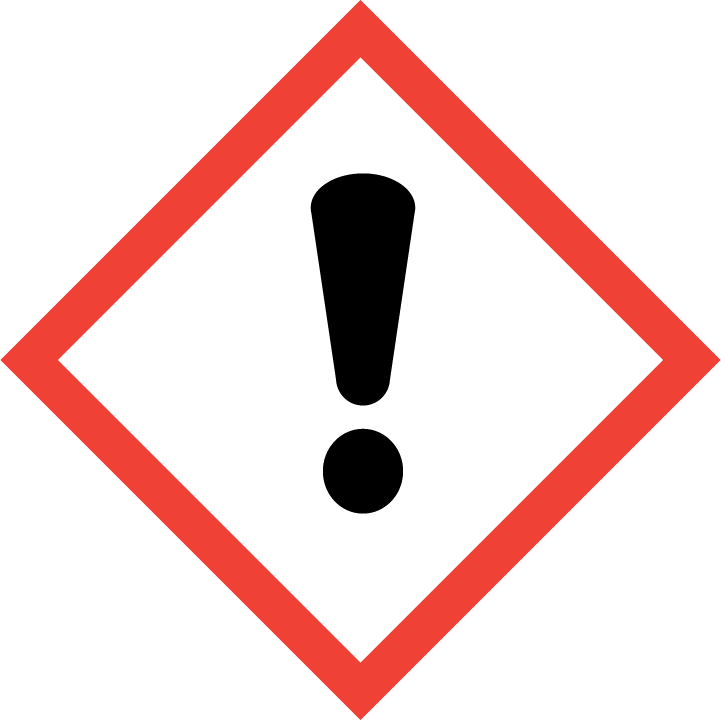 2.2Signální slovoSignální slovoVarováníVarováníVarováníVarováníVarováníVarováníVarování2.2Standardní věty o nebezpečnosti:Standardní věty o nebezpečnosti:H319: Způsobuje vážné podráždění očí.H319: Způsobuje vážné podráždění očí.H319: Způsobuje vážné podráždění očí.H319: Způsobuje vážné podráždění očí.H319: Způsobuje vážné podráždění očí.H319: Způsobuje vážné podráždění očí.H319: Způsobuje vážné podráždění očí.2.2Pokyny pro bezpečné zacházení:Pokyny pro bezpečné zacházení:P101: Je-li nutná lékařská pomoc, mějte po ruce obal nebo štítek výrobku.P280: Používejte ochranné rukavice/ ochranný oděv/ ochranné brýle/obličejový štít.P305+P351+P338: PŘI ZASAŽENÍ OČÍ: Několik minut opatrně vyplachujte vodou. Vyjměte kontaktní čočky, jsou-li nasazeny a pokud je lze vyjmout snadno. Pokračujte ve vyplachování.P405: Skladujte uzamčené.P101: Je-li nutná lékařská pomoc, mějte po ruce obal nebo štítek výrobku.P280: Používejte ochranné rukavice/ ochranný oděv/ ochranné brýle/obličejový štít.P305+P351+P338: PŘI ZASAŽENÍ OČÍ: Několik minut opatrně vyplachujte vodou. Vyjměte kontaktní čočky, jsou-li nasazeny a pokud je lze vyjmout snadno. Pokračujte ve vyplachování.P405: Skladujte uzamčené.P101: Je-li nutná lékařská pomoc, mějte po ruce obal nebo štítek výrobku.P280: Používejte ochranné rukavice/ ochranný oděv/ ochranné brýle/obličejový štít.P305+P351+P338: PŘI ZASAŽENÍ OČÍ: Několik minut opatrně vyplachujte vodou. Vyjměte kontaktní čočky, jsou-li nasazeny a pokud je lze vyjmout snadno. Pokračujte ve vyplachování.P405: Skladujte uzamčené.P101: Je-li nutná lékařská pomoc, mějte po ruce obal nebo štítek výrobku.P280: Používejte ochranné rukavice/ ochranný oděv/ ochranné brýle/obličejový štít.P305+P351+P338: PŘI ZASAŽENÍ OČÍ: Několik minut opatrně vyplachujte vodou. Vyjměte kontaktní čočky, jsou-li nasazeny a pokud je lze vyjmout snadno. Pokračujte ve vyplachování.P405: Skladujte uzamčené.P101: Je-li nutná lékařská pomoc, mějte po ruce obal nebo štítek výrobku.P280: Používejte ochranné rukavice/ ochranný oděv/ ochranné brýle/obličejový štít.P305+P351+P338: PŘI ZASAŽENÍ OČÍ: Několik minut opatrně vyplachujte vodou. Vyjměte kontaktní čočky, jsou-li nasazeny a pokud je lze vyjmout snadno. Pokračujte ve vyplachování.P405: Skladujte uzamčené.P101: Je-li nutná lékařská pomoc, mějte po ruce obal nebo štítek výrobku.P280: Používejte ochranné rukavice/ ochranný oděv/ ochranné brýle/obličejový štít.P305+P351+P338: PŘI ZASAŽENÍ OČÍ: Několik minut opatrně vyplachujte vodou. Vyjměte kontaktní čočky, jsou-li nasazeny a pokud je lze vyjmout snadno. Pokračujte ve vyplachování.P405: Skladujte uzamčené.P101: Je-li nutná lékařská pomoc, mějte po ruce obal nebo štítek výrobku.P280: Používejte ochranné rukavice/ ochranný oděv/ ochranné brýle/obličejový štít.P305+P351+P338: PŘI ZASAŽENÍ OČÍ: Několik minut opatrně vyplachujte vodou. Vyjměte kontaktní čočky, jsou-li nasazeny a pokud je lze vyjmout snadno. Pokračujte ve vyplachování.P405: Skladujte uzamčené.Označování obsahu podle Nařízení (ES) č. 648/2004Označování obsahu podle Nařízení (ES) č. 648/2004méně než 5% amfoterní povrchově aktivní látky, neiontové povrchově aktivní látky, limonenméně než 5% amfoterní povrchově aktivní látky, neiontové povrchově aktivní látky, limonenméně než 5% amfoterní povrchově aktivní látky, neiontové povrchově aktivní látky, limonenméně než 5% amfoterní povrchově aktivní látky, neiontové povrchově aktivní látky, limonenméně než 5% amfoterní povrchově aktivní látky, neiontové povrchově aktivní látky, limonenméně než 5% amfoterní povrchově aktivní látky, neiontové povrchově aktivní látky, limonenméně než 5% amfoterní povrchově aktivní látky, neiontové povrchově aktivní látky, limonen2.3Další nebezpečnost: Další nebezpečnost: Další nebezpečnost: Další nebezpečnost: Další nebezpečnost: Další nebezpečnost: Další nebezpečnost: Další nebezpečnost: Další nebezpečnost: 2.3Směs ani její složky nejsou hodnoceny jako PBT nebo vPvB.Směs ani její složky nejsou hodnoceny jako PBT nebo vPvB.Směs ani její složky nejsou hodnoceny jako PBT nebo vPvB.Směs ani její složky nejsou hodnoceny jako PBT nebo vPvB.Směs ani její složky nejsou hodnoceny jako PBT nebo vPvB.Směs ani její složky nejsou hodnoceny jako PBT nebo vPvB.Směs ani její složky nejsou hodnoceny jako PBT nebo vPvB.Směs ani její složky nejsou hodnoceny jako PBT nebo vPvB.Směs ani její složky nejsou hodnoceny jako PBT nebo vPvB.ODDÍL 3: Složení/informace o složkáchODDÍL 3: Složení/informace o složkáchODDÍL 3: Složení/informace o složkáchODDÍL 3: Složení/informace o složkáchODDÍL 3: Složení/informace o složkáchODDÍL 3: Složení/informace o složkáchODDÍL 3: Složení/informace o složkáchODDÍL 3: Složení/informace o složkáchODDÍL 3: Složení/informace o složkáchODDÍL 3: Složení/informace o složkách3.2SměsiCharakteristika: Vodný roztok organických látek zelené nebo modré barvy. Kapalina nebo viskózní gel.SměsiCharakteristika: Vodný roztok organických látek zelené nebo modré barvy. Kapalina nebo viskózní gel.SměsiCharakteristika: Vodný roztok organických látek zelené nebo modré barvy. Kapalina nebo viskózní gel.SměsiCharakteristika: Vodný roztok organických látek zelené nebo modré barvy. Kapalina nebo viskózní gel.SměsiCharakteristika: Vodný roztok organických látek zelené nebo modré barvy. Kapalina nebo viskózní gel.SměsiCharakteristika: Vodný roztok organických látek zelené nebo modré barvy. Kapalina nebo viskózní gel.SměsiCharakteristika: Vodný roztok organických látek zelené nebo modré barvy. Kapalina nebo viskózní gel.SměsiCharakteristika: Vodný roztok organických látek zelené nebo modré barvy. Kapalina nebo viskózní gel.SměsiCharakteristika: Vodný roztok organických látek zelené nebo modré barvy. Kapalina nebo viskózní gel.Identifikátor složkyIdentifikátor složkyIdentifikátor složkyIdentifikátor složkyIdentifikátor složkyCAS čísloEinecsIndexové čísloRegistrační čísloKoncentrace(% hm.)Koncentrace(% hm.)Klasifikace dle 1272/2008Alcohols, C12-14, ethoxylatedAlcohols, C12-14, ethoxylatedAlcohols, C12-14, ethoxylatedAlcohols, C12-14, ethoxylatedAlcohols, C12-14, ethoxylated68439-50-9500-213-3-01-2119487984-161 < 51 < 5Eye Dam. 1, H318Acute Tox. 4, H302EthanolEthanolEthanolEthanolEthanol64-17-5200-578-6603-002-00-501-2119457610-431 < 51 < 5Flam. Liq. 2, H2251-Propanaminium, 3-amino-N-(carboxymethyl)-N,N-dimethyl-, N-coco acyl derivs., hydroxides, inner salts1-Propanaminium, 3-amino-N-(carboxymethyl)-N,N-dimethyl-, N-coco acyl derivs., hydroxides, inner salts1-Propanaminium, 3-amino-N-(carboxymethyl)-N,N-dimethyl-, N-coco acyl derivs., hydroxides, inner salts1-Propanaminium, 3-amino-N-(carboxymethyl)-N,N-dimethyl-, N-coco acyl derivs., hydroxides, inner salts1-Propanaminium, 3-amino-N-(carboxymethyl)-N,N-dimethyl-, N-coco acyl derivs., hydroxides, inner salts61789-40-0263-058-8-1 < 51 < 5Eye Irrit. 2, H319Aquatic Chronic 3, H412EthanolEthanolEthanolEthanolEthanolEthanolEthanolEthanolEthanolEthanol64-17-564-17-564-17-5Eye Irrit. 2, H319: C ≥ 50 %Eye Irrit. 2, H319: C ≥ 50 %Plné znění H-vět je uvedeno v kapitole 16.Plné znění H-vět je uvedeno v kapitole 16.Plné znění H-vět je uvedeno v kapitole 16.Plné znění H-vět je uvedeno v kapitole 16.Plné znění H-vět je uvedeno v kapitole 16.Plné znění H-vět je uvedeno v kapitole 16.Plné znění H-vět je uvedeno v kapitole 16.Plné znění H-vět je uvedeno v kapitole 16.Plné znění H-vět je uvedeno v kapitole 16.Plné znění H-vět je uvedeno v kapitole 16.Plné znění H-vět je uvedeno v kapitole 16.Plné znění H-vět je uvedeno v kapitole 16.Plné znění H-vět je uvedeno v kapitole 16.Plné znění H-vět je uvedeno v kapitole 16.Plné znění H-vět je uvedeno v kapitole 16.Plné znění H-vět je uvedeno v kapitole 16.ODDÍL 4: Pokyny pro první pomocODDÍL 4: Pokyny pro první pomocODDÍL 4: Pokyny pro první pomocODDÍL 4: Pokyny pro první pomocODDÍL 4: Pokyny pro první pomocODDÍL 4: Pokyny pro první pomocODDÍL 4: Pokyny pro první pomocODDÍL 4: Pokyny pro první pomocODDÍL 4: Pokyny pro první pomocODDÍL 4: Pokyny pro první pomocODDÍL 4: Pokyny pro první pomocODDÍL 4: Pokyny pro první pomocODDÍL 4: Pokyny pro první pomocODDÍL 4: Pokyny pro první pomocODDÍL 4: Pokyny pro první pomocODDÍL 4: Pokyny pro první pomoc4.14.1Popis první pomociPopis první pomociPopis první pomociPopis první pomociPopis první pomociPopis první pomociPopis první pomociPopis první pomociPopis první pomociPopis první pomociPopis první pomociPopis první pomociPopis první pomociPopis první pomoci4.14.1Necítíte-li se po expozici dobře nebo přetrvávají-li potíže, je nutné vyhledat lékařské ošetření. Při bezvědomí uložit postiženého do stabilizační polohy na boku a přivolat lékaře.Necítíte-li se po expozici dobře nebo přetrvávají-li potíže, je nutné vyhledat lékařské ošetření. Při bezvědomí uložit postiženého do stabilizační polohy na boku a přivolat lékaře.Necítíte-li se po expozici dobře nebo přetrvávají-li potíže, je nutné vyhledat lékařské ošetření. Při bezvědomí uložit postiženého do stabilizační polohy na boku a přivolat lékaře.Necítíte-li se po expozici dobře nebo přetrvávají-li potíže, je nutné vyhledat lékařské ošetření. Při bezvědomí uložit postiženého do stabilizační polohy na boku a přivolat lékaře.Necítíte-li se po expozici dobře nebo přetrvávají-li potíže, je nutné vyhledat lékařské ošetření. Při bezvědomí uložit postiženého do stabilizační polohy na boku a přivolat lékaře.Necítíte-li se po expozici dobře nebo přetrvávají-li potíže, je nutné vyhledat lékařské ošetření. Při bezvědomí uložit postiženého do stabilizační polohy na boku a přivolat lékaře.Necítíte-li se po expozici dobře nebo přetrvávají-li potíže, je nutné vyhledat lékařské ošetření. Při bezvědomí uložit postiženého do stabilizační polohy na boku a přivolat lékaře.Necítíte-li se po expozici dobře nebo přetrvávají-li potíže, je nutné vyhledat lékařské ošetření. Při bezvědomí uložit postiženého do stabilizační polohy na boku a přivolat lékaře.Necítíte-li se po expozici dobře nebo přetrvávají-li potíže, je nutné vyhledat lékařské ošetření. Při bezvědomí uložit postiženého do stabilizační polohy na boku a přivolat lékaře.Necítíte-li se po expozici dobře nebo přetrvávají-li potíže, je nutné vyhledat lékařské ošetření. Při bezvědomí uložit postiženého do stabilizační polohy na boku a přivolat lékaře.Necítíte-li se po expozici dobře nebo přetrvávají-li potíže, je nutné vyhledat lékařské ošetření. Při bezvědomí uložit postiženého do stabilizační polohy na boku a přivolat lékaře.Necítíte-li se po expozici dobře nebo přetrvávají-li potíže, je nutné vyhledat lékařské ošetření. Při bezvědomí uložit postiženého do stabilizační polohy na boku a přivolat lékaře.Necítíte-li se po expozici dobře nebo přetrvávají-li potíže, je nutné vyhledat lékařské ošetření. Při bezvědomí uložit postiženého do stabilizační polohy na boku a přivolat lékaře.Necítíte-li se po expozici dobře nebo přetrvávají-li potíže, je nutné vyhledat lékařské ošetření. Při bezvědomí uložit postiženého do stabilizační polohy na boku a přivolat lékaře.4.14.1Při nadýchání: Při nadýchání: Vyjděte na čerstvý vzduch. Přetrvávají-li potíže, vyhledejte lékaře.Vyjděte na čerstvý vzduch. Přetrvávají-li potíže, vyhledejte lékaře.Vyjděte na čerstvý vzduch. Přetrvávají-li potíže, vyhledejte lékaře.Vyjděte na čerstvý vzduch. Přetrvávají-li potíže, vyhledejte lékaře.Vyjděte na čerstvý vzduch. Přetrvávají-li potíže, vyhledejte lékaře.Vyjděte na čerstvý vzduch. Přetrvávají-li potíže, vyhledejte lékaře.Vyjděte na čerstvý vzduch. Přetrvávají-li potíže, vyhledejte lékaře.Vyjděte na čerstvý vzduch. Přetrvávají-li potíže, vyhledejte lékaře.Vyjděte na čerstvý vzduch. Přetrvávají-li potíže, vyhledejte lékaře.Vyjděte na čerstvý vzduch. Přetrvávají-li potíže, vyhledejte lékaře.Vyjděte na čerstvý vzduch. Přetrvávají-li potíže, vyhledejte lékaře.Vyjděte na čerstvý vzduch. Přetrvávají-li potíže, vyhledejte lékaře.4.14.1Při styku s kůží: Při styku s kůží: Odstranit kontaminovaný oděv, omýt potřísněnou kůži vodou. Kontaminovaný oděv před opětovným použitím vyperte. Přetrvávající problémy konzultujte s lékařem.Odstranit kontaminovaný oděv, omýt potřísněnou kůži vodou. Kontaminovaný oděv před opětovným použitím vyperte. Přetrvávající problémy konzultujte s lékařem.Odstranit kontaminovaný oděv, omýt potřísněnou kůži vodou. Kontaminovaný oděv před opětovným použitím vyperte. Přetrvávající problémy konzultujte s lékařem.Odstranit kontaminovaný oděv, omýt potřísněnou kůži vodou. Kontaminovaný oděv před opětovným použitím vyperte. Přetrvávající problémy konzultujte s lékařem.Odstranit kontaminovaný oděv, omýt potřísněnou kůži vodou. Kontaminovaný oděv před opětovným použitím vyperte. Přetrvávající problémy konzultujte s lékařem.Odstranit kontaminovaný oděv, omýt potřísněnou kůži vodou. Kontaminovaný oděv před opětovným použitím vyperte. Přetrvávající problémy konzultujte s lékařem.Odstranit kontaminovaný oděv, omýt potřísněnou kůži vodou. Kontaminovaný oděv před opětovným použitím vyperte. Přetrvávající problémy konzultujte s lékařem.Odstranit kontaminovaný oděv, omýt potřísněnou kůži vodou. Kontaminovaný oděv před opětovným použitím vyperte. Přetrvávající problémy konzultujte s lékařem.Odstranit kontaminovaný oděv, omýt potřísněnou kůži vodou. Kontaminovaný oděv před opětovným použitím vyperte. Přetrvávající problémy konzultujte s lékařem.Odstranit kontaminovaný oděv, omýt potřísněnou kůži vodou. Kontaminovaný oděv před opětovným použitím vyperte. Přetrvávající problémy konzultujte s lékařem.Odstranit kontaminovaný oděv, omýt potřísněnou kůži vodou. Kontaminovaný oděv před opětovným použitím vyperte. Přetrvávající problémy konzultujte s lékařem.Odstranit kontaminovaný oděv, omýt potřísněnou kůži vodou. Kontaminovaný oděv před opětovným použitím vyperte. Přetrvávající problémy konzultujte s lékařem.4.14.1Při zasažení očí:Při zasažení očí:Otevřené oči okamžitě vyplachovat vlažnou vodou zhruba 15 minut, nevyplachujte silným proudem vody – hrozí poranění rohovky. Přetrvává-li podráždění, vyhledejte pomoc odborného lékaře.Otevřené oči okamžitě vyplachovat vlažnou vodou zhruba 15 minut, nevyplachujte silným proudem vody – hrozí poranění rohovky. Přetrvává-li podráždění, vyhledejte pomoc odborného lékaře.Otevřené oči okamžitě vyplachovat vlažnou vodou zhruba 15 minut, nevyplachujte silným proudem vody – hrozí poranění rohovky. Přetrvává-li podráždění, vyhledejte pomoc odborného lékaře.Otevřené oči okamžitě vyplachovat vlažnou vodou zhruba 15 minut, nevyplachujte silným proudem vody – hrozí poranění rohovky. Přetrvává-li podráždění, vyhledejte pomoc odborného lékaře.Otevřené oči okamžitě vyplachovat vlažnou vodou zhruba 15 minut, nevyplachujte silným proudem vody – hrozí poranění rohovky. Přetrvává-li podráždění, vyhledejte pomoc odborného lékaře.Otevřené oči okamžitě vyplachovat vlažnou vodou zhruba 15 minut, nevyplachujte silným proudem vody – hrozí poranění rohovky. Přetrvává-li podráždění, vyhledejte pomoc odborného lékaře.Otevřené oči okamžitě vyplachovat vlažnou vodou zhruba 15 minut, nevyplachujte silným proudem vody – hrozí poranění rohovky. Přetrvává-li podráždění, vyhledejte pomoc odborného lékaře.Otevřené oči okamžitě vyplachovat vlažnou vodou zhruba 15 minut, nevyplachujte silným proudem vody – hrozí poranění rohovky. Přetrvává-li podráždění, vyhledejte pomoc odborného lékaře.Otevřené oči okamžitě vyplachovat vlažnou vodou zhruba 15 minut, nevyplachujte silným proudem vody – hrozí poranění rohovky. Přetrvává-li podráždění, vyhledejte pomoc odborného lékaře.Otevřené oči okamžitě vyplachovat vlažnou vodou zhruba 15 minut, nevyplachujte silným proudem vody – hrozí poranění rohovky. Přetrvává-li podráždění, vyhledejte pomoc odborného lékaře.Otevřené oči okamžitě vyplachovat vlažnou vodou zhruba 15 minut, nevyplachujte silným proudem vody – hrozí poranění rohovky. Přetrvává-li podráždění, vyhledejte pomoc odborného lékaře.Otevřené oči okamžitě vyplachovat vlažnou vodou zhruba 15 minut, nevyplachujte silným proudem vody – hrozí poranění rohovky. Přetrvává-li podráždění, vyhledejte pomoc odborného lékaře.4.14.1Při požití:Při požití:Nevyvolávejte zvracení. Vypláchněte ústa vodou. Vyhledejte lékaře.PoslechFonetický přepis Slovník - Zobrazit podrobný slovníkNevyvolávejte zvracení. Vypláchněte ústa vodou. Vyhledejte lékaře.PoslechFonetický přepis Slovník - Zobrazit podrobný slovníkNevyvolávejte zvracení. Vypláchněte ústa vodou. Vyhledejte lékaře.PoslechFonetický přepis Slovník - Zobrazit podrobný slovníkNevyvolávejte zvracení. Vypláchněte ústa vodou. Vyhledejte lékaře.PoslechFonetický přepis Slovník - Zobrazit podrobný slovníkNevyvolávejte zvracení. Vypláchněte ústa vodou. Vyhledejte lékaře.PoslechFonetický přepis Slovník - Zobrazit podrobný slovníkNevyvolávejte zvracení. Vypláchněte ústa vodou. Vyhledejte lékaře.PoslechFonetický přepis Slovník - Zobrazit podrobný slovníkNevyvolávejte zvracení. Vypláchněte ústa vodou. Vyhledejte lékaře.PoslechFonetický přepis Slovník - Zobrazit podrobný slovníkNevyvolávejte zvracení. Vypláchněte ústa vodou. Vyhledejte lékaře.PoslechFonetický přepis Slovník - Zobrazit podrobný slovníkNevyvolávejte zvracení. Vypláchněte ústa vodou. Vyhledejte lékaře.PoslechFonetický přepis Slovník - Zobrazit podrobný slovníkNevyvolávejte zvracení. Vypláchněte ústa vodou. Vyhledejte lékaře.PoslechFonetický přepis Slovník - Zobrazit podrobný slovníkNevyvolávejte zvracení. Vypláchněte ústa vodou. Vyhledejte lékaře.PoslechFonetický přepis Slovník - Zobrazit podrobný slovníkNevyvolávejte zvracení. Vypláchněte ústa vodou. Vyhledejte lékaře.PoslechFonetický přepis Slovník - Zobrazit podrobný slovník4.24.2Nejdůležitější akutní a opožděné symptomy a účinkyPocit páleníNejdůležitější akutní a opožděné symptomy a účinkyPocit páleníNejdůležitější akutní a opožděné symptomy a účinkyPocit páleníNejdůležitější akutní a opožděné symptomy a účinkyPocit páleníNejdůležitější akutní a opožděné symptomy a účinkyPocit páleníNejdůležitější akutní a opožděné symptomy a účinkyPocit páleníNejdůležitější akutní a opožděné symptomy a účinkyPocit páleníNejdůležitější akutní a opožděné symptomy a účinkyPocit páleníNejdůležitější akutní a opožděné symptomy a účinkyPocit páleníNejdůležitější akutní a opožděné symptomy a účinkyPocit páleníNejdůležitější akutní a opožděné symptomy a účinkyPocit páleníNejdůležitější akutní a opožděné symptomy a účinkyPocit páleníNejdůležitější akutní a opožděné symptomy a účinkyPocit páleníNejdůležitější akutní a opožděné symptomy a účinkyPocit pálení4.34.3Pokyny týkající se okamžité lékařské pomoci a zvláštního ošetřeníPokyny týkající se okamžité lékařské pomoci a zvláštního ošetřeníPokyny týkající se okamžité lékařské pomoci a zvláštního ošetřeníPokyny týkající se okamžité lékařské pomoci a zvláštního ošetřeníPokyny týkající se okamžité lékařské pomoci a zvláštního ošetřeníPokyny týkající se okamžité lékařské pomoci a zvláštního ošetřeníPokyny týkající se okamžité lékařské pomoci a zvláštního ošetřeníPokyny týkající se okamžité lékařské pomoci a zvláštního ošetřeníPokyny týkající se okamžité lékařské pomoci a zvláštního ošetřeníPokyny týkající se okamžité lékařské pomoci a zvláštního ošetřeníPokyny týkající se okamžité lékařské pomoci a zvláštního ošetřeníPokyny týkající se okamžité lékařské pomoci a zvláštního ošetřeníPokyny týkající se okamžité lékařské pomoci a zvláštního ošetřeníPokyny týkající se okamžité lékařské pomoci a zvláštního ošetření4.34.3Speciální prostředky nejsou určeny. Léčba je symptomatická.Speciální prostředky nejsou určeny. Léčba je symptomatická.Speciální prostředky nejsou určeny. Léčba je symptomatická.Speciální prostředky nejsou určeny. Léčba je symptomatická.Speciální prostředky nejsou určeny. Léčba je symptomatická.Speciální prostředky nejsou určeny. Léčba je symptomatická.Speciální prostředky nejsou určeny. Léčba je symptomatická.Speciální prostředky nejsou určeny. Léčba je symptomatická.Speciální prostředky nejsou určeny. Léčba je symptomatická.Speciální prostředky nejsou určeny. Léčba je symptomatická.Speciální prostředky nejsou určeny. Léčba je symptomatická.Speciální prostředky nejsou určeny. Léčba je symptomatická.Speciální prostředky nejsou určeny. Léčba je symptomatická.Speciální prostředky nejsou určeny. Léčba je symptomatická.ODDÍL 5: Opatření pro hašení požáruODDÍL 5: Opatření pro hašení požáruODDÍL 5: Opatření pro hašení požáruODDÍL 5: Opatření pro hašení požáruODDÍL 5: Opatření pro hašení požáruODDÍL 5: Opatření pro hašení požáruODDÍL 5: Opatření pro hašení požáruODDÍL 5: Opatření pro hašení požáruODDÍL 5: Opatření pro hašení požáruODDÍL 5: Opatření pro hašení požáruODDÍL 5: Opatření pro hašení požáruODDÍL 5: Opatření pro hašení požáruODDÍL 5: Opatření pro hašení požáruODDÍL 5: Opatření pro hašení požáruODDÍL 5: Opatření pro hašení požáruODDÍL 5: Opatření pro hašení požáru5.15.1HasivaHasivaHasivaHasivaHasivaHasivaHasivaHasivaHasivaHasivaHasivaHasivaHasivaHasiva5.15.1Vhodná hasiva:Vhodná hasiva:Vhodná hasiva:Produkt není hořlavý, přizpůsobte látkám hořícím v okolíProdukt není hořlavý, přizpůsobte látkám hořícím v okolíProdukt není hořlavý, přizpůsobte látkám hořícím v okolíProdukt není hořlavý, přizpůsobte látkám hořícím v okolíProdukt není hořlavý, přizpůsobte látkám hořícím v okolíProdukt není hořlavý, přizpůsobte látkám hořícím v okolíProdukt není hořlavý, přizpůsobte látkám hořícím v okolíProdukt není hořlavý, přizpůsobte látkám hořícím v okolíProdukt není hořlavý, přizpůsobte látkám hořícím v okolíProdukt není hořlavý, přizpůsobte látkám hořícím v okolíProdukt není hořlavý, přizpůsobte látkám hořícím v okolí5.15.1Nevhodná hasiva:Nevhodná hasiva:Nevhodná hasiva:Plný proud vodyPlný proud vodyPlný proud vodyPlný proud vodyPlný proud vodyPlný proud vodyPlný proud vodyPlný proud vodyPlný proud vodyPlný proud vodyPlný proud vody5.25.2Zvláštní nebezpečnost vyplývající z látky nebo směsiZvláštní nebezpečnost vyplývající z látky nebo směsiZvláštní nebezpečnost vyplývající z látky nebo směsiZvláštní nebezpečnost vyplývající z látky nebo směsiZvláštní nebezpečnost vyplývající z látky nebo směsiZvláštní nebezpečnost vyplývající z látky nebo směsiZvláštní nebezpečnost vyplývající z látky nebo směsiZvláštní nebezpečnost vyplývající z látky nebo směsiZvláštní nebezpečnost vyplývající z látky nebo směsiZvláštní nebezpečnost vyplývající z látky nebo směsiZvláštní nebezpečnost vyplývající z látky nebo směsiZvláštní nebezpečnost vyplývající z látky nebo směsiZvláštní nebezpečnost vyplývající z látky nebo směsiZvláštní nebezpečnost vyplývající z látky nebo směsi5.25.2Při požáru se může vytvářet oxid uhličitý, oxid uhelnatý a jiné nebezpečné plynyPři požáru se může vytvářet oxid uhličitý, oxid uhelnatý a jiné nebezpečné plynyPři požáru se může vytvářet oxid uhličitý, oxid uhelnatý a jiné nebezpečné plynyPři požáru se může vytvářet oxid uhličitý, oxid uhelnatý a jiné nebezpečné plynyPři požáru se může vytvářet oxid uhličitý, oxid uhelnatý a jiné nebezpečné plynyPři požáru se může vytvářet oxid uhličitý, oxid uhelnatý a jiné nebezpečné plynyPři požáru se může vytvářet oxid uhličitý, oxid uhelnatý a jiné nebezpečné plynyPři požáru se může vytvářet oxid uhličitý, oxid uhelnatý a jiné nebezpečné plynyPři požáru se může vytvářet oxid uhličitý, oxid uhelnatý a jiné nebezpečné plynyPři požáru se může vytvářet oxid uhličitý, oxid uhelnatý a jiné nebezpečné plynyPři požáru se může vytvářet oxid uhličitý, oxid uhelnatý a jiné nebezpečné plynyPři požáru se může vytvářet oxid uhličitý, oxid uhelnatý a jiné nebezpečné plynyPři požáru se může vytvářet oxid uhličitý, oxid uhelnatý a jiné nebezpečné plynyPři požáru se může vytvářet oxid uhličitý, oxid uhelnatý a jiné nebezpečné plyny5.35.3Pokyny pro hasičePokyny pro hasičePokyny pro hasičePokyny pro hasičePokyny pro hasičePokyny pro hasičePokyny pro hasičePokyny pro hasičePokyny pro hasičePokyny pro hasičePokyny pro hasičePokyny pro hasičePokyny pro hasičePokyny pro hasiče5.35.3Kompletní ochranné vybavení pro hasiče. Ochlazovat ohrožené nádoby vodou, z bezpečné vzdálenosti. Kontaminovanou vodu nevypouštět do kanalizace nebo vodních toků.Kompletní ochranné vybavení pro hasiče. Ochlazovat ohrožené nádoby vodou, z bezpečné vzdálenosti. Kontaminovanou vodu nevypouštět do kanalizace nebo vodních toků.Kompletní ochranné vybavení pro hasiče. Ochlazovat ohrožené nádoby vodou, z bezpečné vzdálenosti. Kontaminovanou vodu nevypouštět do kanalizace nebo vodních toků.Kompletní ochranné vybavení pro hasiče. Ochlazovat ohrožené nádoby vodou, z bezpečné vzdálenosti. Kontaminovanou vodu nevypouštět do kanalizace nebo vodních toků.Kompletní ochranné vybavení pro hasiče. Ochlazovat ohrožené nádoby vodou, z bezpečné vzdálenosti. Kontaminovanou vodu nevypouštět do kanalizace nebo vodních toků.Kompletní ochranné vybavení pro hasiče. Ochlazovat ohrožené nádoby vodou, z bezpečné vzdálenosti. Kontaminovanou vodu nevypouštět do kanalizace nebo vodních toků.Kompletní ochranné vybavení pro hasiče. Ochlazovat ohrožené nádoby vodou, z bezpečné vzdálenosti. Kontaminovanou vodu nevypouštět do kanalizace nebo vodních toků.Kompletní ochranné vybavení pro hasiče. Ochlazovat ohrožené nádoby vodou, z bezpečné vzdálenosti. Kontaminovanou vodu nevypouštět do kanalizace nebo vodních toků.Kompletní ochranné vybavení pro hasiče. Ochlazovat ohrožené nádoby vodou, z bezpečné vzdálenosti. Kontaminovanou vodu nevypouštět do kanalizace nebo vodních toků.Kompletní ochranné vybavení pro hasiče. Ochlazovat ohrožené nádoby vodou, z bezpečné vzdálenosti. Kontaminovanou vodu nevypouštět do kanalizace nebo vodních toků.Kompletní ochranné vybavení pro hasiče. Ochlazovat ohrožené nádoby vodou, z bezpečné vzdálenosti. Kontaminovanou vodu nevypouštět do kanalizace nebo vodních toků.Kompletní ochranné vybavení pro hasiče. Ochlazovat ohrožené nádoby vodou, z bezpečné vzdálenosti. Kontaminovanou vodu nevypouštět do kanalizace nebo vodních toků.Kompletní ochranné vybavení pro hasiče. Ochlazovat ohrožené nádoby vodou, z bezpečné vzdálenosti. Kontaminovanou vodu nevypouštět do kanalizace nebo vodních toků.Kompletní ochranné vybavení pro hasiče. Ochlazovat ohrožené nádoby vodou, z bezpečné vzdálenosti. Kontaminovanou vodu nevypouštět do kanalizace nebo vodních toků.ODDÍL 6: Opatření v případě náhodného únikuODDÍL 6: Opatření v případě náhodného únikuODDÍL 6: Opatření v případě náhodného únikuODDÍL 6: Opatření v případě náhodného únikuODDÍL 6: Opatření v případě náhodného únikuODDÍL 6: Opatření v případě náhodného únikuODDÍL 6: Opatření v případě náhodného únikuODDÍL 6: Opatření v případě náhodného únikuODDÍL 6: Opatření v případě náhodného únikuODDÍL 6: Opatření v případě náhodného únikuODDÍL 6: Opatření v případě náhodného únikuODDÍL 6: Opatření v případě náhodného únikuODDÍL 6: Opatření v případě náhodného únikuODDÍL 6: Opatření v případě náhodného únikuODDÍL 6: Opatření v případě náhodného únikuODDÍL 6: Opatření v případě náhodného úniku6.16.1Opatření na ochranu osob, ochranné prostředky a nouzové postupyOpatření na ochranu osob, ochranné prostředky a nouzové postupyOpatření na ochranu osob, ochranné prostředky a nouzové postupyOpatření na ochranu osob, ochranné prostředky a nouzové postupyOpatření na ochranu osob, ochranné prostředky a nouzové postupyOpatření na ochranu osob, ochranné prostředky a nouzové postupyOpatření na ochranu osob, ochranné prostředky a nouzové postupyOpatření na ochranu osob, ochranné prostředky a nouzové postupyOpatření na ochranu osob, ochranné prostředky a nouzové postupyOpatření na ochranu osob, ochranné prostředky a nouzové postupyOpatření na ochranu osob, ochranné prostředky a nouzové postupyOpatření na ochranu osob, ochranné prostředky a nouzové postupyOpatření na ochranu osob, ochranné prostředky a nouzové postupyOpatření na ochranu osob, ochranné prostředky a nouzové postupy6.16.1Zajistit dostatečné větrání. Omezit přístup neoprávněných osob k oblasti nehody až do okamžiku odstranění havárie. Používat osobní ochranné prostředky. Vyhnout se kontaktu s kůží a očima. Zabránit tvorbě prachu. Zamezit vdechování prachu nebo výparů. Dodržovat pravidla a předpisy bezpečnosti práce při práci s chemickými přípravky.Zajistit dostatečné větrání. Omezit přístup neoprávněných osob k oblasti nehody až do okamžiku odstranění havárie. Používat osobní ochranné prostředky. Vyhnout se kontaktu s kůží a očima. Zabránit tvorbě prachu. Zamezit vdechování prachu nebo výparů. Dodržovat pravidla a předpisy bezpečnosti práce při práci s chemickými přípravky.Zajistit dostatečné větrání. Omezit přístup neoprávněných osob k oblasti nehody až do okamžiku odstranění havárie. Používat osobní ochranné prostředky. Vyhnout se kontaktu s kůží a očima. Zabránit tvorbě prachu. Zamezit vdechování prachu nebo výparů. Dodržovat pravidla a předpisy bezpečnosti práce při práci s chemickými přípravky.Zajistit dostatečné větrání. Omezit přístup neoprávněných osob k oblasti nehody až do okamžiku odstranění havárie. Používat osobní ochranné prostředky. Vyhnout se kontaktu s kůží a očima. Zabránit tvorbě prachu. Zamezit vdechování prachu nebo výparů. Dodržovat pravidla a předpisy bezpečnosti práce při práci s chemickými přípravky.Zajistit dostatečné větrání. Omezit přístup neoprávněných osob k oblasti nehody až do okamžiku odstranění havárie. Používat osobní ochranné prostředky. Vyhnout se kontaktu s kůží a očima. Zabránit tvorbě prachu. Zamezit vdechování prachu nebo výparů. Dodržovat pravidla a předpisy bezpečnosti práce při práci s chemickými přípravky.Zajistit dostatečné větrání. Omezit přístup neoprávněných osob k oblasti nehody až do okamžiku odstranění havárie. Používat osobní ochranné prostředky. Vyhnout se kontaktu s kůží a očima. Zabránit tvorbě prachu. Zamezit vdechování prachu nebo výparů. Dodržovat pravidla a předpisy bezpečnosti práce při práci s chemickými přípravky.Zajistit dostatečné větrání. Omezit přístup neoprávněných osob k oblasti nehody až do okamžiku odstranění havárie. Používat osobní ochranné prostředky. Vyhnout se kontaktu s kůží a očima. Zabránit tvorbě prachu. Zamezit vdechování prachu nebo výparů. Dodržovat pravidla a předpisy bezpečnosti práce při práci s chemickými přípravky.Zajistit dostatečné větrání. Omezit přístup neoprávněných osob k oblasti nehody až do okamžiku odstranění havárie. Používat osobní ochranné prostředky. Vyhnout se kontaktu s kůží a očima. Zabránit tvorbě prachu. Zamezit vdechování prachu nebo výparů. Dodržovat pravidla a předpisy bezpečnosti práce při práci s chemickými přípravky.Zajistit dostatečné větrání. Omezit přístup neoprávněných osob k oblasti nehody až do okamžiku odstranění havárie. Používat osobní ochranné prostředky. Vyhnout se kontaktu s kůží a očima. Zabránit tvorbě prachu. Zamezit vdechování prachu nebo výparů. Dodržovat pravidla a předpisy bezpečnosti práce při práci s chemickými přípravky.Zajistit dostatečné větrání. Omezit přístup neoprávněných osob k oblasti nehody až do okamžiku odstranění havárie. Používat osobní ochranné prostředky. Vyhnout se kontaktu s kůží a očima. Zabránit tvorbě prachu. Zamezit vdechování prachu nebo výparů. Dodržovat pravidla a předpisy bezpečnosti práce při práci s chemickými přípravky.Zajistit dostatečné větrání. Omezit přístup neoprávněných osob k oblasti nehody až do okamžiku odstranění havárie. Používat osobní ochranné prostředky. Vyhnout se kontaktu s kůží a očima. Zabránit tvorbě prachu. Zamezit vdechování prachu nebo výparů. Dodržovat pravidla a předpisy bezpečnosti práce při práci s chemickými přípravky.Zajistit dostatečné větrání. Omezit přístup neoprávněných osob k oblasti nehody až do okamžiku odstranění havárie. Používat osobní ochranné prostředky. Vyhnout se kontaktu s kůží a očima. Zabránit tvorbě prachu. Zamezit vdechování prachu nebo výparů. Dodržovat pravidla a předpisy bezpečnosti práce při práci s chemickými přípravky.Zajistit dostatečné větrání. Omezit přístup neoprávněných osob k oblasti nehody až do okamžiku odstranění havárie. Používat osobní ochranné prostředky. Vyhnout se kontaktu s kůží a očima. Zabránit tvorbě prachu. Zamezit vdechování prachu nebo výparů. Dodržovat pravidla a předpisy bezpečnosti práce při práci s chemickými přípravky.Zajistit dostatečné větrání. Omezit přístup neoprávněných osob k oblasti nehody až do okamžiku odstranění havárie. Používat osobní ochranné prostředky. Vyhnout se kontaktu s kůží a očima. Zabránit tvorbě prachu. Zamezit vdechování prachu nebo výparů. Dodržovat pravidla a předpisy bezpečnosti práce při práci s chemickými přípravky.6.26.2Opatření na ochranu životního prostředíOpatření na ochranu životního prostředíOpatření na ochranu životního prostředíOpatření na ochranu životního prostředíOpatření na ochranu životního prostředíOpatření na ochranu životního prostředíOpatření na ochranu životního prostředíOpatření na ochranu životního prostředíOpatření na ochranu životního prostředíOpatření na ochranu životního prostředíOpatření na ochranu životního prostředíOpatření na ochranu životního prostředíOpatření na ochranu životního prostředíOpatření na ochranu životního prostředí6.26.2Zabraňte úniku do kanalizace, povrchových a podzemních vod. Při vniknutí většího množství přípravku do kanalizace nebo vodního toku informovat příslušné orgány.Zabraňte úniku do kanalizace, povrchových a podzemních vod. Při vniknutí většího množství přípravku do kanalizace nebo vodního toku informovat příslušné orgány.Zabraňte úniku do kanalizace, povrchových a podzemních vod. Při vniknutí většího množství přípravku do kanalizace nebo vodního toku informovat příslušné orgány.Zabraňte úniku do kanalizace, povrchových a podzemních vod. Při vniknutí většího množství přípravku do kanalizace nebo vodního toku informovat příslušné orgány.Zabraňte úniku do kanalizace, povrchových a podzemních vod. Při vniknutí většího množství přípravku do kanalizace nebo vodního toku informovat příslušné orgány.Zabraňte úniku do kanalizace, povrchových a podzemních vod. Při vniknutí většího množství přípravku do kanalizace nebo vodního toku informovat příslušné orgány.Zabraňte úniku do kanalizace, povrchových a podzemních vod. Při vniknutí většího množství přípravku do kanalizace nebo vodního toku informovat příslušné orgány.Zabraňte úniku do kanalizace, povrchových a podzemních vod. Při vniknutí většího množství přípravku do kanalizace nebo vodního toku informovat příslušné orgány.Zabraňte úniku do kanalizace, povrchových a podzemních vod. Při vniknutí většího množství přípravku do kanalizace nebo vodního toku informovat příslušné orgány.Zabraňte úniku do kanalizace, povrchových a podzemních vod. Při vniknutí většího množství přípravku do kanalizace nebo vodního toku informovat příslušné orgány.Zabraňte úniku do kanalizace, povrchových a podzemních vod. Při vniknutí většího množství přípravku do kanalizace nebo vodního toku informovat příslušné orgány.Zabraňte úniku do kanalizace, povrchových a podzemních vod. Při vniknutí většího množství přípravku do kanalizace nebo vodního toku informovat příslušné orgány.Zabraňte úniku do kanalizace, povrchových a podzemních vod. Při vniknutí většího množství přípravku do kanalizace nebo vodního toku informovat příslušné orgány.Zabraňte úniku do kanalizace, povrchových a podzemních vod. Při vniknutí většího množství přípravku do kanalizace nebo vodního toku informovat příslušné orgány.6.36.3Metody a materiál pro omezení úniku a pro čištěníMetody a materiál pro omezení úniku a pro čištěníMetody a materiál pro omezení úniku a pro čištěníMetody a materiál pro omezení úniku a pro čištěníMetody a materiál pro omezení úniku a pro čištěníMetody a materiál pro omezení úniku a pro čištěníMetody a materiál pro omezení úniku a pro čištěníMetody a materiál pro omezení úniku a pro čištěníMetody a materiál pro omezení úniku a pro čištěníMetody a materiál pro omezení úniku a pro čištěníMetody a materiál pro omezení úniku a pro čištěníMetody a materiál pro omezení úniku a pro čištěníMetody a materiál pro omezení úniku a pro čištěníMetody a materiál pro omezení úniku a pro čištění6.36.3Zachytit pomocí materiálu, který váže kapalinu (písek, křemelina, univerzální sorbent). Uložte do uzavřené nádoby a odstraňte jako nebezpečný odpad v souladu se zákonem o odpadech.Zachytit pomocí materiálu, který váže kapalinu (písek, křemelina, univerzální sorbent). Uložte do uzavřené nádoby a odstraňte jako nebezpečný odpad v souladu se zákonem o odpadech.Zachytit pomocí materiálu, který váže kapalinu (písek, křemelina, univerzální sorbent). Uložte do uzavřené nádoby a odstraňte jako nebezpečný odpad v souladu se zákonem o odpadech.Zachytit pomocí materiálu, který váže kapalinu (písek, křemelina, univerzální sorbent). Uložte do uzavřené nádoby a odstraňte jako nebezpečný odpad v souladu se zákonem o odpadech.Zachytit pomocí materiálu, který váže kapalinu (písek, křemelina, univerzální sorbent). Uložte do uzavřené nádoby a odstraňte jako nebezpečný odpad v souladu se zákonem o odpadech.Zachytit pomocí materiálu, který váže kapalinu (písek, křemelina, univerzální sorbent). Uložte do uzavřené nádoby a odstraňte jako nebezpečný odpad v souladu se zákonem o odpadech.Zachytit pomocí materiálu, který váže kapalinu (písek, křemelina, univerzální sorbent). Uložte do uzavřené nádoby a odstraňte jako nebezpečný odpad v souladu se zákonem o odpadech.Zachytit pomocí materiálu, který váže kapalinu (písek, křemelina, univerzální sorbent). Uložte do uzavřené nádoby a odstraňte jako nebezpečný odpad v souladu se zákonem o odpadech.Zachytit pomocí materiálu, který váže kapalinu (písek, křemelina, univerzální sorbent). Uložte do uzavřené nádoby a odstraňte jako nebezpečný odpad v souladu se zákonem o odpadech.Zachytit pomocí materiálu, který váže kapalinu (písek, křemelina, univerzální sorbent). Uložte do uzavřené nádoby a odstraňte jako nebezpečný odpad v souladu se zákonem o odpadech.Zachytit pomocí materiálu, který váže kapalinu (písek, křemelina, univerzální sorbent). Uložte do uzavřené nádoby a odstraňte jako nebezpečný odpad v souladu se zákonem o odpadech.Zachytit pomocí materiálu, který váže kapalinu (písek, křemelina, univerzální sorbent). Uložte do uzavřené nádoby a odstraňte jako nebezpečný odpad v souladu se zákonem o odpadech.Zachytit pomocí materiálu, který váže kapalinu (písek, křemelina, univerzální sorbent). Uložte do uzavřené nádoby a odstraňte jako nebezpečný odpad v souladu se zákonem o odpadech.Zachytit pomocí materiálu, který váže kapalinu (písek, křemelina, univerzální sorbent). Uložte do uzavřené nádoby a odstraňte jako nebezpečný odpad v souladu se zákonem o odpadech.6.46.4Odkaz na jiné oddílyOdkaz na jiné oddílyOdkaz na jiné oddílyOdkaz na jiné oddílyOdkaz na jiné oddílyOdkaz na jiné oddílyOdkaz na jiné oddílyOdkaz na jiné oddílyOdkaz na jiné oddílyOdkaz na jiné oddílyOdkaz na jiné oddílyOdkaz na jiné oddílyOdkaz na jiné oddílyOdkaz na jiné oddíly6.46.4Viz oddíl 8 a 13.Viz oddíl 8 a 13.Viz oddíl 8 a 13.Viz oddíl 8 a 13.Viz oddíl 8 a 13.Viz oddíl 8 a 13.Viz oddíl 8 a 13.Viz oddíl 8 a 13.Viz oddíl 8 a 13.Viz oddíl 8 a 13.Viz oddíl 8 a 13.Viz oddíl 8 a 13.Viz oddíl 8 a 13.Viz oddíl 8 a 13.ODDÍL 7: Zacházení a skladováníODDÍL 7: Zacházení a skladováníODDÍL 7: Zacházení a skladováníODDÍL 7: Zacházení a skladováníODDÍL 7: Zacházení a skladováníODDÍL 7: Zacházení a skladováníODDÍL 7: Zacházení a skladováníODDÍL 7: Zacházení a skladováníODDÍL 7: Zacházení a skladováníODDÍL 7: Zacházení a skladováníODDÍL 7: Zacházení a skladováníODDÍL 7: Zacházení a skladováníODDÍL 7: Zacházení a skladováníODDÍL 7: Zacházení a skladováníODDÍL 7: Zacházení a skladováníODDÍL 7: Zacházení a skladování7.17.1Opatření pro bezpečné zacházeníOpatření pro bezpečné zacházeníOpatření pro bezpečné zacházeníOpatření pro bezpečné zacházeníOpatření pro bezpečné zacházeníOpatření pro bezpečné zacházeníOpatření pro bezpečné zacházeníOpatření pro bezpečné zacházeníOpatření pro bezpečné zacházeníOpatření pro bezpečné zacházeníOpatření pro bezpečné zacházeníOpatření pro bezpečné zacházeníOpatření pro bezpečné zacházeníOpatření pro bezpečné zacházení7.17.1Zajistit dobré větrání. Zamezit styku s očima a kůží. Během používání produktu nepijte, nejezte a nekuřte. Po použití si umyjte ruce. Nemíchejte s ostatními chemikáliemi. Nevdechujte plyny/dýmy/páry/aerosoly. Používejte osobní ochranné prostředky (viz kapitola 8.2).Zajistit dobré větrání. Zamezit styku s očima a kůží. Během používání produktu nepijte, nejezte a nekuřte. Po použití si umyjte ruce. Nemíchejte s ostatními chemikáliemi. Nevdechujte plyny/dýmy/páry/aerosoly. Používejte osobní ochranné prostředky (viz kapitola 8.2).Zajistit dobré větrání. Zamezit styku s očima a kůží. Během používání produktu nepijte, nejezte a nekuřte. Po použití si umyjte ruce. Nemíchejte s ostatními chemikáliemi. Nevdechujte plyny/dýmy/páry/aerosoly. Používejte osobní ochranné prostředky (viz kapitola 8.2).Zajistit dobré větrání. Zamezit styku s očima a kůží. Během používání produktu nepijte, nejezte a nekuřte. Po použití si umyjte ruce. Nemíchejte s ostatními chemikáliemi. Nevdechujte plyny/dýmy/páry/aerosoly. Používejte osobní ochranné prostředky (viz kapitola 8.2).Zajistit dobré větrání. Zamezit styku s očima a kůží. Během používání produktu nepijte, nejezte a nekuřte. Po použití si umyjte ruce. Nemíchejte s ostatními chemikáliemi. Nevdechujte plyny/dýmy/páry/aerosoly. Používejte osobní ochranné prostředky (viz kapitola 8.2).Zajistit dobré větrání. Zamezit styku s očima a kůží. Během používání produktu nepijte, nejezte a nekuřte. Po použití si umyjte ruce. Nemíchejte s ostatními chemikáliemi. Nevdechujte plyny/dýmy/páry/aerosoly. Používejte osobní ochranné prostředky (viz kapitola 8.2).Zajistit dobré větrání. Zamezit styku s očima a kůží. Během používání produktu nepijte, nejezte a nekuřte. Po použití si umyjte ruce. Nemíchejte s ostatními chemikáliemi. Nevdechujte plyny/dýmy/páry/aerosoly. Používejte osobní ochranné prostředky (viz kapitola 8.2).Zajistit dobré větrání. Zamezit styku s očima a kůží. Během používání produktu nepijte, nejezte a nekuřte. Po použití si umyjte ruce. Nemíchejte s ostatními chemikáliemi. Nevdechujte plyny/dýmy/páry/aerosoly. Používejte osobní ochranné prostředky (viz kapitola 8.2).Zajistit dobré větrání. Zamezit styku s očima a kůží. Během používání produktu nepijte, nejezte a nekuřte. Po použití si umyjte ruce. Nemíchejte s ostatními chemikáliemi. Nevdechujte plyny/dýmy/páry/aerosoly. Používejte osobní ochranné prostředky (viz kapitola 8.2).Zajistit dobré větrání. Zamezit styku s očima a kůží. Během používání produktu nepijte, nejezte a nekuřte. Po použití si umyjte ruce. Nemíchejte s ostatními chemikáliemi. Nevdechujte plyny/dýmy/páry/aerosoly. Používejte osobní ochranné prostředky (viz kapitola 8.2).Zajistit dobré větrání. Zamezit styku s očima a kůží. Během používání produktu nepijte, nejezte a nekuřte. Po použití si umyjte ruce. Nemíchejte s ostatními chemikáliemi. Nevdechujte plyny/dýmy/páry/aerosoly. Používejte osobní ochranné prostředky (viz kapitola 8.2).Zajistit dobré větrání. Zamezit styku s očima a kůží. Během používání produktu nepijte, nejezte a nekuřte. Po použití si umyjte ruce. Nemíchejte s ostatními chemikáliemi. Nevdechujte plyny/dýmy/páry/aerosoly. Používejte osobní ochranné prostředky (viz kapitola 8.2).Zajistit dobré větrání. Zamezit styku s očima a kůží. Během používání produktu nepijte, nejezte a nekuřte. Po použití si umyjte ruce. Nemíchejte s ostatními chemikáliemi. Nevdechujte plyny/dýmy/páry/aerosoly. Používejte osobní ochranné prostředky (viz kapitola 8.2).Zajistit dobré větrání. Zamezit styku s očima a kůží. Během používání produktu nepijte, nejezte a nekuřte. Po použití si umyjte ruce. Nemíchejte s ostatními chemikáliemi. Nevdechujte plyny/dýmy/páry/aerosoly. Používejte osobní ochranné prostředky (viz kapitola 8.2).7.27.2Podmínky pro bezpečné skladování látek a směsí včetně neslučitelných látek a směsíPodmínky pro bezpečné skladování látek a směsí včetně neslučitelných látek a směsíPodmínky pro bezpečné skladování látek a směsí včetně neslučitelných látek a směsíPodmínky pro bezpečné skladování látek a směsí včetně neslučitelných látek a směsíPodmínky pro bezpečné skladování látek a směsí včetně neslučitelných látek a směsíPodmínky pro bezpečné skladování látek a směsí včetně neslučitelných látek a směsíPodmínky pro bezpečné skladování látek a směsí včetně neslučitelných látek a směsíPodmínky pro bezpečné skladování látek a směsí včetně neslučitelných látek a směsíPodmínky pro bezpečné skladování látek a směsí včetně neslučitelných látek a směsíPodmínky pro bezpečné skladování látek a směsí včetně neslučitelných látek a směsíPodmínky pro bezpečné skladování látek a směsí včetně neslučitelných látek a směsíPodmínky pro bezpečné skladování látek a směsí včetně neslučitelných látek a směsíPodmínky pro bezpečné skladování látek a směsí včetně neslučitelných látek a směsíPodmínky pro bezpečné skladování látek a směsí včetně neslučitelných látek a směsí7.27.2Skladovat v těsně uzavřených nádobách v chladných, suchých a dobře větraných prostorách. Skladujte mimo dosah přímého slunečního světla. Skladovat v těsně uzavřených nádobách v chladných, suchých a dobře větraných prostorách. Skladujte mimo dosah přímého slunečního světla. Skladovat v těsně uzavřených nádobách v chladných, suchých a dobře větraných prostorách. Skladujte mimo dosah přímého slunečního světla. Skladovat v těsně uzavřených nádobách v chladných, suchých a dobře větraných prostorách. Skladujte mimo dosah přímého slunečního světla. Skladovat v těsně uzavřených nádobách v chladných, suchých a dobře větraných prostorách. Skladujte mimo dosah přímého slunečního světla. Skladovat v těsně uzavřených nádobách v chladných, suchých a dobře větraných prostorách. Skladujte mimo dosah přímého slunečního světla. Skladovat v těsně uzavřených nádobách v chladných, suchých a dobře větraných prostorách. Skladujte mimo dosah přímého slunečního světla. Skladovat v těsně uzavřených nádobách v chladných, suchých a dobře větraných prostorách. Skladujte mimo dosah přímého slunečního světla. Skladovat v těsně uzavřených nádobách v chladných, suchých a dobře větraných prostorách. Skladujte mimo dosah přímého slunečního světla. Skladovat v těsně uzavřených nádobách v chladných, suchých a dobře větraných prostorách. Skladujte mimo dosah přímého slunečního světla. Skladovat v těsně uzavřených nádobách v chladných, suchých a dobře větraných prostorách. Skladujte mimo dosah přímého slunečního světla. Skladovat v těsně uzavřených nádobách v chladných, suchých a dobře větraných prostorách. Skladujte mimo dosah přímého slunečního světla. Skladovat v těsně uzavřených nádobách v chladných, suchých a dobře větraných prostorách. Skladujte mimo dosah přímého slunečního světla. Skladovat v těsně uzavřených nádobách v chladných, suchých a dobře větraných prostorách. Skladujte mimo dosah přímého slunečního světla. 7.37.3Specifické konečné/specificá konečná použitíSpecifické konečné/specificá konečná použitíSpecifické konečné/specificá konečná použitíSpecifické konečné/specificá konečná použitíSpecifické konečné/specificá konečná použitíSpecifické konečné/specificá konečná použitíSpecifické konečné/specificá konečná použitíSpecifické konečné/specificá konečná použitíSpecifické konečné/specificá konečná použitíSpecifické konečné/specificá konečná použitíSpecifické konečné/specificá konečná použitíSpecifické konečné/specificá konečná použitíSpecifické konečné/specificá konečná použitíSpecifické konečné/specificá konečná použití7.37.3Viz určená použitíViz určená použitíViz určená použitíViz určená použitíViz určená použitíViz určená použitíViz určená použitíViz určená použitíViz určená použitíViz určená použitíViz určená použitíViz určená použitíViz určená použitíViz určená použitíODDÍL 8: Omezování expozice /osobní ochranné prostředkyODDÍL 8: Omezování expozice /osobní ochranné prostředkyODDÍL 8: Omezování expozice /osobní ochranné prostředkyODDÍL 8: Omezování expozice /osobní ochranné prostředkyODDÍL 8: Omezování expozice /osobní ochranné prostředkyODDÍL 8: Omezování expozice /osobní ochranné prostředkyODDÍL 8: Omezování expozice /osobní ochranné prostředkyODDÍL 8: Omezování expozice /osobní ochranné prostředkyODDÍL 8: Omezování expozice /osobní ochranné prostředkyODDÍL 8: Omezování expozice /osobní ochranné prostředkyODDÍL 8: Omezování expozice /osobní ochranné prostředkyODDÍL 8: Omezování expozice /osobní ochranné prostředkyODDÍL 8: Omezování expozice /osobní ochranné prostředkyODDÍL 8: Omezování expozice /osobní ochranné prostředkyODDÍL 8: Omezování expozice /osobní ochranné prostředkyODDÍL 8: Omezování expozice /osobní ochranné prostředky8.18.1Kontrolní parametryKontrolní parametryKontrolní parametryKontrolní parametryKontrolní parametryKontrolní parametryKontrolní parametryKontrolní parametryKontrolní parametryKontrolní parametryKontrolní parametryKontrolní parametryKontrolní parametryKontrolní parametry8.18.1Expoziční limity podle Nařízení vlády č. 361/2007 Sb., v platném znění: nejsou stanovenyExpoziční limity podle Nařízení vlády č. 361/2007 Sb., v platném znění: nejsou stanovenyExpoziční limity podle Nařízení vlády č. 361/2007 Sb., v platném znění: nejsou stanovenyExpoziční limity podle Nařízení vlády č. 361/2007 Sb., v platném znění: nejsou stanovenyExpoziční limity podle Nařízení vlády č. 361/2007 Sb., v platném znění: nejsou stanovenyExpoziční limity podle Nařízení vlády č. 361/2007 Sb., v platném znění: nejsou stanovenyExpoziční limity podle Nařízení vlády č. 361/2007 Sb., v platném znění: nejsou stanovenyExpoziční limity podle Nařízení vlády č. 361/2007 Sb., v platném znění: nejsou stanovenyExpoziční limity podle Nařízení vlády č. 361/2007 Sb., v platném znění: nejsou stanovenyExpoziční limity podle Nařízení vlády č. 361/2007 Sb., v platném znění: nejsou stanovenyExpoziční limity podle Nařízení vlády č. 361/2007 Sb., v platném znění: nejsou stanovenyExpoziční limity podle Nařízení vlády č. 361/2007 Sb., v platném znění: nejsou stanovenyExpoziční limity podle Nařízení vlády č. 361/2007 Sb., v platném znění: nejsou stanovenyExpoziční limity podle Nařízení vlády č. 361/2007 Sb., v platném znění: nejsou stanoveny8.28.2Omezování expoziceOmezování expoziceOmezování expoziceOmezování expoziceOmezování expoziceOmezování expoziceOmezování expoziceOmezování expoziceOmezování expoziceOmezování expoziceOmezování expoziceOmezování expoziceOmezování expoziceOmezování expozice8.28.2Zajistit dostatečné větrání. Zajistit, aby s přípravkem pracovaly osoby používající osobní ochranné pomůcky. Kontaminovaný pracovní oděv může být znovu použit po důkladném vyčištění. Po skončení práce si důkladně umýt ruce vodou a mýdlem. Při práci nejíst, nepít, nekouřit.Monitorovací postup obsahu látek v ovzduší pracovišť a specifikaci ochranných pomůcek stanoví pracovník zodpovědný za bezpečnost práce a ochranu zdraví pracovníků.Zajistit dostatečné větrání. Zajistit, aby s přípravkem pracovaly osoby používající osobní ochranné pomůcky. Kontaminovaný pracovní oděv může být znovu použit po důkladném vyčištění. Po skončení práce si důkladně umýt ruce vodou a mýdlem. Při práci nejíst, nepít, nekouřit.Monitorovací postup obsahu látek v ovzduší pracovišť a specifikaci ochranných pomůcek stanoví pracovník zodpovědný za bezpečnost práce a ochranu zdraví pracovníků.Zajistit dostatečné větrání. Zajistit, aby s přípravkem pracovaly osoby používající osobní ochranné pomůcky. Kontaminovaný pracovní oděv může být znovu použit po důkladném vyčištění. Po skončení práce si důkladně umýt ruce vodou a mýdlem. Při práci nejíst, nepít, nekouřit.Monitorovací postup obsahu látek v ovzduší pracovišť a specifikaci ochranných pomůcek stanoví pracovník zodpovědný za bezpečnost práce a ochranu zdraví pracovníků.Zajistit dostatečné větrání. Zajistit, aby s přípravkem pracovaly osoby používající osobní ochranné pomůcky. Kontaminovaný pracovní oděv může být znovu použit po důkladném vyčištění. Po skončení práce si důkladně umýt ruce vodou a mýdlem. Při práci nejíst, nepít, nekouřit.Monitorovací postup obsahu látek v ovzduší pracovišť a specifikaci ochranných pomůcek stanoví pracovník zodpovědný za bezpečnost práce a ochranu zdraví pracovníků.Zajistit dostatečné větrání. Zajistit, aby s přípravkem pracovaly osoby používající osobní ochranné pomůcky. Kontaminovaný pracovní oděv může být znovu použit po důkladném vyčištění. Po skončení práce si důkladně umýt ruce vodou a mýdlem. Při práci nejíst, nepít, nekouřit.Monitorovací postup obsahu látek v ovzduší pracovišť a specifikaci ochranných pomůcek stanoví pracovník zodpovědný za bezpečnost práce a ochranu zdraví pracovníků.Zajistit dostatečné větrání. Zajistit, aby s přípravkem pracovaly osoby používající osobní ochranné pomůcky. Kontaminovaný pracovní oděv může být znovu použit po důkladném vyčištění. Po skončení práce si důkladně umýt ruce vodou a mýdlem. Při práci nejíst, nepít, nekouřit.Monitorovací postup obsahu látek v ovzduší pracovišť a specifikaci ochranných pomůcek stanoví pracovník zodpovědný za bezpečnost práce a ochranu zdraví pracovníků.Zajistit dostatečné větrání. Zajistit, aby s přípravkem pracovaly osoby používající osobní ochranné pomůcky. Kontaminovaný pracovní oděv může být znovu použit po důkladném vyčištění. Po skončení práce si důkladně umýt ruce vodou a mýdlem. Při práci nejíst, nepít, nekouřit.Monitorovací postup obsahu látek v ovzduší pracovišť a specifikaci ochranných pomůcek stanoví pracovník zodpovědný za bezpečnost práce a ochranu zdraví pracovníků.Zajistit dostatečné větrání. Zajistit, aby s přípravkem pracovaly osoby používající osobní ochranné pomůcky. Kontaminovaný pracovní oděv může být znovu použit po důkladném vyčištění. Po skončení práce si důkladně umýt ruce vodou a mýdlem. Při práci nejíst, nepít, nekouřit.Monitorovací postup obsahu látek v ovzduší pracovišť a specifikaci ochranných pomůcek stanoví pracovník zodpovědný za bezpečnost práce a ochranu zdraví pracovníků.Zajistit dostatečné větrání. Zajistit, aby s přípravkem pracovaly osoby používající osobní ochranné pomůcky. Kontaminovaný pracovní oděv může být znovu použit po důkladném vyčištění. Po skončení práce si důkladně umýt ruce vodou a mýdlem. Při práci nejíst, nepít, nekouřit.Monitorovací postup obsahu látek v ovzduší pracovišť a specifikaci ochranných pomůcek stanoví pracovník zodpovědný za bezpečnost práce a ochranu zdraví pracovníků.Zajistit dostatečné větrání. Zajistit, aby s přípravkem pracovaly osoby používající osobní ochranné pomůcky. Kontaminovaný pracovní oděv může být znovu použit po důkladném vyčištění. Po skončení práce si důkladně umýt ruce vodou a mýdlem. Při práci nejíst, nepít, nekouřit.Monitorovací postup obsahu látek v ovzduší pracovišť a specifikaci ochranných pomůcek stanoví pracovník zodpovědný za bezpečnost práce a ochranu zdraví pracovníků.Zajistit dostatečné větrání. Zajistit, aby s přípravkem pracovaly osoby používající osobní ochranné pomůcky. Kontaminovaný pracovní oděv může být znovu použit po důkladném vyčištění. Po skončení práce si důkladně umýt ruce vodou a mýdlem. Při práci nejíst, nepít, nekouřit.Monitorovací postup obsahu látek v ovzduší pracovišť a specifikaci ochranných pomůcek stanoví pracovník zodpovědný za bezpečnost práce a ochranu zdraví pracovníků.Zajistit dostatečné větrání. Zajistit, aby s přípravkem pracovaly osoby používající osobní ochranné pomůcky. Kontaminovaný pracovní oděv může být znovu použit po důkladném vyčištění. Po skončení práce si důkladně umýt ruce vodou a mýdlem. Při práci nejíst, nepít, nekouřit.Monitorovací postup obsahu látek v ovzduší pracovišť a specifikaci ochranných pomůcek stanoví pracovník zodpovědný za bezpečnost práce a ochranu zdraví pracovníků.Zajistit dostatečné větrání. Zajistit, aby s přípravkem pracovaly osoby používající osobní ochranné pomůcky. Kontaminovaný pracovní oděv může být znovu použit po důkladném vyčištění. Po skončení práce si důkladně umýt ruce vodou a mýdlem. Při práci nejíst, nepít, nekouřit.Monitorovací postup obsahu látek v ovzduší pracovišť a specifikaci ochranných pomůcek stanoví pracovník zodpovědný za bezpečnost práce a ochranu zdraví pracovníků.Zajistit dostatečné větrání. Zajistit, aby s přípravkem pracovaly osoby používající osobní ochranné pomůcky. Kontaminovaný pracovní oděv může být znovu použit po důkladném vyčištění. Po skončení práce si důkladně umýt ruce vodou a mýdlem. Při práci nejíst, nepít, nekouřit.Monitorovací postup obsahu látek v ovzduší pracovišť a specifikaci ochranných pomůcek stanoví pracovník zodpovědný za bezpečnost práce a ochranu zdraví pracovníků.Omezování expozice pracovníkůOmezování expozice pracovníkůOmezování expozice pracovníkůOmezování expozice pracovníkůOmezování expozice pracovníkůOmezování expozice pracovníkůOmezování expozice pracovníkůOmezování expozice pracovníkůOmezování expozice pracovníkůOmezování expozice pracovníkůOmezování expozice pracovníkůOmezování expozice pracovníkůOmezování expozice pracovníkůOmezování expozice pracovníkůOchrana dýchacích cest:Ochrana dýchacích cest:Ochrana dýchacích cest:Ochrana dýchacích cest:Ochrana dýchacích cest:Ochrana dýchacích cest:Ochrana dýchacích cest není nutná za normálních podmínek použití. V případě nedostatečného větrání použijte ochranné dýchací zařízení s plynovým filtrem (typ A2).Ochrana dýchacích cest není nutná za normálních podmínek použití. V případě nedostatečného větrání použijte ochranné dýchací zařízení s plynovým filtrem (typ A2).Ochrana dýchacích cest není nutná za normálních podmínek použití. V případě nedostatečného větrání použijte ochranné dýchací zařízení s plynovým filtrem (typ A2).Ochrana dýchacích cest není nutná za normálních podmínek použití. V případě nedostatečného větrání použijte ochranné dýchací zařízení s plynovým filtrem (typ A2).Ochrana dýchacích cest není nutná za normálních podmínek použití. V případě nedostatečného větrání použijte ochranné dýchací zařízení s plynovým filtrem (typ A2).Ochrana dýchacích cest není nutná za normálních podmínek použití. V případě nedostatečného větrání použijte ochranné dýchací zařízení s plynovým filtrem (typ A2).Ochrana dýchacích cest není nutná za normálních podmínek použití. V případě nedostatečného větrání použijte ochranné dýchací zařízení s plynovým filtrem (typ A2).Ochrana dýchacích cest není nutná za normálních podmínek použití. V případě nedostatečného větrání použijte ochranné dýchací zařízení s plynovým filtrem (typ A2).Ochrana očí:Ochrana očí:Ochrana očí:Ochrana očí:Ochrana očí:Ochrana očí:Použijte uzavřené ochranné brýle Použijte uzavřené ochranné brýle Použijte uzavřené ochranné brýle Použijte uzavřené ochranné brýle Použijte uzavřené ochranné brýle Použijte uzavřené ochranné brýle Použijte uzavřené ochranné brýle Použijte uzavřené ochranné brýle Ochrana rukou:Ochrana rukou:Ochrana rukou:Ochrana rukou:Ochrana rukou:Ochrana rukou:Používejte ochranné rukavice, materiál: nitrilkaučuk, viton. Doba průniku > 480 min, tloušťka materiálu rukavic 0,4 mmPoužívejte ochranné rukavice, materiál: nitrilkaučuk, viton. Doba průniku > 480 min, tloušťka materiálu rukavic 0,4 mmPoužívejte ochranné rukavice, materiál: nitrilkaučuk, viton. Doba průniku > 480 min, tloušťka materiálu rukavic 0,4 mmPoužívejte ochranné rukavice, materiál: nitrilkaučuk, viton. Doba průniku > 480 min, tloušťka materiálu rukavic 0,4 mmPoužívejte ochranné rukavice, materiál: nitrilkaučuk, viton. Doba průniku > 480 min, tloušťka materiálu rukavic 0,4 mmPoužívejte ochranné rukavice, materiál: nitrilkaučuk, viton. Doba průniku > 480 min, tloušťka materiálu rukavic 0,4 mmPoužívejte ochranné rukavice, materiál: nitrilkaučuk, viton. Doba průniku > 480 min, tloušťka materiálu rukavic 0,4 mmPoužívejte ochranné rukavice, materiál: nitrilkaučuk, viton. Doba průniku > 480 min, tloušťka materiálu rukavic 0,4 mmOchrana kůže:Ochrana kůže:Ochrana kůže:Ochrana kůže:Ochrana kůže:Ochrana kůže:Běžný pracovní oděvBěžný pracovní oděvBěžný pracovní oděvBěžný pracovní oděvBěžný pracovní oděvBěžný pracovní oděvBěžný pracovní oděvBěžný pracovní oděvOmezování expozice životního prostředíOmezování expozice životního prostředíOmezování expozice životního prostředíOmezování expozice životního prostředíOmezování expozice životního prostředíOmezování expozice životního prostředíOmezování expozice životního prostředíOmezování expozice životního prostředíOmezování expozice životního prostředíOmezování expozice životního prostředíOmezování expozice životního prostředíOmezování expozice životního prostředíOmezování expozice životního prostředíOmezování expozice životního prostředíDodržení podmínek manipulace a skladování, zejména zajistit prostory proti únikům koncentrovaného přípravku do vodních toků, půdy a do kanalizace (dále viz podmínky pro manipulaci dle zákona č. 254/2001 Sb., o vodách). Dodržení podmínek manipulace a skladování, zejména zajistit prostory proti únikům koncentrovaného přípravku do vodních toků, půdy a do kanalizace (dále viz podmínky pro manipulaci dle zákona č. 254/2001 Sb., o vodách). Dodržení podmínek manipulace a skladování, zejména zajistit prostory proti únikům koncentrovaného přípravku do vodních toků, půdy a do kanalizace (dále viz podmínky pro manipulaci dle zákona č. 254/2001 Sb., o vodách). Dodržení podmínek manipulace a skladování, zejména zajistit prostory proti únikům koncentrovaného přípravku do vodních toků, půdy a do kanalizace (dále viz podmínky pro manipulaci dle zákona č. 254/2001 Sb., o vodách). Dodržení podmínek manipulace a skladování, zejména zajistit prostory proti únikům koncentrovaného přípravku do vodních toků, půdy a do kanalizace (dále viz podmínky pro manipulaci dle zákona č. 254/2001 Sb., o vodách). Dodržení podmínek manipulace a skladování, zejména zajistit prostory proti únikům koncentrovaného přípravku do vodních toků, půdy a do kanalizace (dále viz podmínky pro manipulaci dle zákona č. 254/2001 Sb., o vodách). Dodržení podmínek manipulace a skladování, zejména zajistit prostory proti únikům koncentrovaného přípravku do vodních toků, půdy a do kanalizace (dále viz podmínky pro manipulaci dle zákona č. 254/2001 Sb., o vodách). Dodržení podmínek manipulace a skladování, zejména zajistit prostory proti únikům koncentrovaného přípravku do vodních toků, půdy a do kanalizace (dále viz podmínky pro manipulaci dle zákona č. 254/2001 Sb., o vodách). Dodržení podmínek manipulace a skladování, zejména zajistit prostory proti únikům koncentrovaného přípravku do vodních toků, půdy a do kanalizace (dále viz podmínky pro manipulaci dle zákona č. 254/2001 Sb., o vodách). Dodržení podmínek manipulace a skladování, zejména zajistit prostory proti únikům koncentrovaného přípravku do vodních toků, půdy a do kanalizace (dále viz podmínky pro manipulaci dle zákona č. 254/2001 Sb., o vodách). Dodržení podmínek manipulace a skladování, zejména zajistit prostory proti únikům koncentrovaného přípravku do vodních toků, půdy a do kanalizace (dále viz podmínky pro manipulaci dle zákona č. 254/2001 Sb., o vodách). Dodržení podmínek manipulace a skladování, zejména zajistit prostory proti únikům koncentrovaného přípravku do vodních toků, půdy a do kanalizace (dále viz podmínky pro manipulaci dle zákona č. 254/2001 Sb., o vodách). Dodržení podmínek manipulace a skladování, zejména zajistit prostory proti únikům koncentrovaného přípravku do vodních toků, půdy a do kanalizace (dále viz podmínky pro manipulaci dle zákona č. 254/2001 Sb., o vodách). Dodržení podmínek manipulace a skladování, zejména zajistit prostory proti únikům koncentrovaného přípravku do vodních toků, půdy a do kanalizace (dále viz podmínky pro manipulaci dle zákona č. 254/2001 Sb., o vodách). ODDÍL 9: Fyzikální a chemické vlastnostiODDÍL 9: Fyzikální a chemické vlastnostiODDÍL 9: Fyzikální a chemické vlastnostiODDÍL 9: Fyzikální a chemické vlastnostiODDÍL 9: Fyzikální a chemické vlastnostiODDÍL 9: Fyzikální a chemické vlastnostiODDÍL 9: Fyzikální a chemické vlastnostiODDÍL 9: Fyzikální a chemické vlastnostiODDÍL 9: Fyzikální a chemické vlastnostiODDÍL 9: Fyzikální a chemické vlastnostiODDÍL 9: Fyzikální a chemické vlastnostiODDÍL 9: Fyzikální a chemické vlastnostiODDÍL 9: Fyzikální a chemické vlastnostiODDÍL 9: Fyzikální a chemické vlastnostiODDÍL 9: Fyzikální a chemické vlastnostiODDÍL 9: Fyzikální a chemické vlastnosti9.19.1Informace o základních fyzikálních a chemických vlastnostechInformace o základních fyzikálních a chemických vlastnostechInformace o základních fyzikálních a chemických vlastnostechInformace o základních fyzikálních a chemických vlastnostechInformace o základních fyzikálních a chemických vlastnostechInformace o základních fyzikálních a chemických vlastnostechInformace o základních fyzikálních a chemických vlastnostechInformace o základních fyzikálních a chemických vlastnostechInformace o základních fyzikálních a chemických vlastnostechInformace o základních fyzikálních a chemických vlastnostechInformace o základních fyzikálních a chemických vlastnostechInformace o základních fyzikálních a chemických vlastnostechInformace o základních fyzikálních a chemických vlastnostechInformace o základních fyzikálních a chemických vlastnostech9.19.1SkupenstvíSkupenstvíSkupenstvíSkupenstvíSkupenstvíSkupenstvíSkupenstvíSkupenstvíSkupenstvíSkupenstvíKapalina nebo viskózní gelKapalina nebo viskózní gelKapalina nebo viskózní gelKapalina nebo viskózní gel9.19.1BarvaBarvaBarvaBarvaBarvaBarvaBarvaBarvaBarvaBarvaZelená nebo modráZelená nebo modráZelená nebo modráZelená nebo modrá9.19.1Zápach:Zápach:Zápach:Zápach:Zápach:Zápach:Zápach:Zápach:Zápach:Zápach:svěžísvěžísvěžísvěží9.19.1Prahová hodnota zápachu:Prahová hodnota zápachu:Prahová hodnota zápachu:Prahová hodnota zápachu:Prahová hodnota zápachu:Prahová hodnota zápachu:Prahová hodnota zápachu:Prahová hodnota zápachu:Prahová hodnota zápachu:Prahová hodnota zápachu:Informace není k dispoziciInformace není k dispoziciInformace není k dispoziciInformace není k dispozici9.19.1pH (20°C)pH (20°C)pH (20°C)pH (20°C)pH (20°C)pH (20°C)pH (20°C)pH (20°C)pH (20°C)pH (20°C)6,76,76,76,79.19.1Bod tání / bod tuhnutí (°C):Bod tání / bod tuhnutí (°C):Bod tání / bod tuhnutí (°C):Bod tání / bod tuhnutí (°C):Bod tání / bod tuhnutí (°C):Bod tání / bod tuhnutí (°C):Bod tání / bod tuhnutí (°C):Bod tání / bod tuhnutí (°C):Bod tání / bod tuhnutí (°C):Bod tání / bod tuhnutí (°C):Informace není k dispoziciInformace není k dispoziciInformace není k dispoziciInformace není k dispozici9.19.1Počáteční bod varu a rozmezí bodu varu (°C):Počáteční bod varu a rozmezí bodu varu (°C):Počáteční bod varu a rozmezí bodu varu (°C):Počáteční bod varu a rozmezí bodu varu (°C):Počáteční bod varu a rozmezí bodu varu (°C):Počáteční bod varu a rozmezí bodu varu (°C):Počáteční bod varu a rozmezí bodu varu (°C):Počáteční bod varu a rozmezí bodu varu (°C):Počáteční bod varu a rozmezí bodu varu (°C):Počáteční bod varu a rozmezí bodu varu (°C):Informace není k dispoziciInformace není k dispoziciInformace není k dispoziciInformace není k dispozici9.19.1Bod vzplanutí (°C):Bod vzplanutí (°C):Bod vzplanutí (°C):Bod vzplanutí (°C):Bod vzplanutí (°C):Bod vzplanutí (°C):Bod vzplanutí (°C):Bod vzplanutí (°C):Bod vzplanutí (°C):Bod vzplanutí (°C):Informace není k dispoziciInformace není k dispoziciInformace není k dispoziciInformace není k dispozici9.19.1Rychlost odpařováníRychlost odpařováníRychlost odpařováníRychlost odpařováníRychlost odpařováníRychlost odpařováníRychlost odpařováníRychlost odpařováníRychlost odpařováníRychlost odpařováníInformace není k dispoziciInformace není k dispoziciInformace není k dispoziciInformace není k dispozici9.19.1Hořlavost:Hořlavost:Hořlavost:Hořlavost:Hořlavost:Hořlavost:Hořlavost:Hořlavost:Hořlavost:Hořlavost:Informace není k dispoziciInformace není k dispoziciInformace není k dispoziciInformace není k dispozici9.19.1Meze výbušnosti nebo hořlavosti:   horní mez (% obj.):Meze výbušnosti nebo hořlavosti:   horní mez (% obj.):Meze výbušnosti nebo hořlavosti:   horní mez (% obj.):Meze výbušnosti nebo hořlavosti:   horní mez (% obj.):Meze výbušnosti nebo hořlavosti:   horní mez (% obj.):Meze výbušnosti nebo hořlavosti:   horní mez (% obj.):Meze výbušnosti nebo hořlavosti:   horní mez (% obj.):Meze výbušnosti nebo hořlavosti:   horní mez (% obj.):Meze výbušnosti nebo hořlavosti:   horní mez (% obj.):Meze výbušnosti nebo hořlavosti:   horní mez (% obj.):Informace není k dispoziciInformace není k dispoziciInformace není k dispoziciInformace není k dispozici9.19.1                                                        dolní mez (% obj.):                                                        dolní mez (% obj.):                                                        dolní mez (% obj.):                                                        dolní mez (% obj.):                                                        dolní mez (% obj.):                                                        dolní mez (% obj.):                                                        dolní mez (% obj.):                                                        dolní mez (% obj.):                                                        dolní mez (% obj.):                                                        dolní mez (% obj.):Informace není k dispoziciInformace není k dispoziciInformace není k dispoziciInformace není k dispoziciTlak páryTlak páryTlak páryTlak páryTlak páryTlak páryTlak páryTlak páryTlak páryTlak páryInformace není k dispoziciInformace není k dispoziciInformace není k dispoziciInformace není k dispoziciHustota páryHustota páryHustota páryHustota páryHustota páryHustota páryHustota páryHustota páryHustota páryHustota páryInformace není k dispoziciInformace není k dispoziciInformace není k dispoziciInformace není k dispoziciHustota (25°C)Hustota (25°C)Hustota (25°C)Hustota (25°C)Hustota (25°C)Hustota (25°C)Hustota (25°C)Hustota (25°C)Hustota (25°C)Hustota (25°C)1,006  g/ml1,006  g/ml1,006  g/ml1,006  g/mlRozpustnost ve voděRozpustnost ve voděRozpustnost ve voděRozpustnost ve voděRozpustnost ve voděRozpustnost ve voděRozpustnost ve voděRozpustnost ve voděRozpustnost ve voděRozpustnost ve voděZcela mísitelnýZcela mísitelnýZcela mísitelnýZcela mísitelnýRozdělovací koeficient: n-oktanol / voda:Rozdělovací koeficient: n-oktanol / voda:Rozdělovací koeficient: n-oktanol / voda:Rozdělovací koeficient: n-oktanol / voda:Rozdělovací koeficient: n-oktanol / voda:Rozdělovací koeficient: n-oktanol / voda:Rozdělovací koeficient: n-oktanol / voda:Rozdělovací koeficient: n-oktanol / voda:Rozdělovací koeficient: n-oktanol / voda:Rozdělovací koeficient: n-oktanol / voda:Informace není k dispoziciInformace není k dispoziciInformace není k dispoziciInformace není k dispoziciTeplota samovznícení:Teplota samovznícení:Teplota samovznícení:Teplota samovznícení:Teplota samovznícení:Teplota samovznícení:Teplota samovznícení:Teplota samovznícení:Teplota samovznícení:Teplota samovznícení:Informace není k dispoziciInformace není k dispoziciInformace není k dispoziciInformace není k dispoziciTeplota rozkladu:Teplota rozkladu:Teplota rozkladu:Teplota rozkladu:Teplota rozkladu:Teplota rozkladu:Teplota rozkladu:Teplota rozkladu:Teplota rozkladu:Teplota rozkladu:Informace není k dispoziciInformace není k dispoziciInformace není k dispoziciInformace není k dispoziciDynamická viskozita:Dynamická viskozita:Dynamická viskozita:Dynamická viskozita:Dynamická viskozita:Dynamická viskozita:Dynamická viskozita:Dynamická viskozita:Dynamická viskozita:Dynamická viskozita:Informace není k dispoziciInformace není k dispoziciInformace není k dispoziciInformace není k dispoziciVýbušné vlastnosti:Výbušné vlastnosti:Výbušné vlastnosti:Výbušné vlastnosti:Výbušné vlastnosti:Výbušné vlastnosti:Výbušné vlastnosti:Výbušné vlastnosti:Výbušné vlastnosti:Výbušné vlastnosti:Není výbušnýNení výbušnýNení výbušnýNení výbušnýOxidační vlastnosti:Oxidační vlastnosti:Oxidační vlastnosti:Oxidační vlastnosti:Oxidační vlastnosti:Oxidační vlastnosti:Oxidační vlastnosti:Oxidační vlastnosti:Oxidační vlastnosti:Oxidační vlastnosti:Není oxidujícíNení oxidujícíNení oxidujícíNení oxidující9.29.2Další informaceDalší informaceDalší informaceDalší informaceDalší informaceDalší informaceDalší informaceDalší informaceDalší informaceDalší informaceDalší informaceDalší informaceDalší informaceDalší informaceInformace není k dispoziciInformace není k dispoziciInformace není k dispoziciInformace není k dispoziciInformace není k dispoziciInformace není k dispoziciInformace není k dispoziciInformace není k dispoziciInformace není k dispoziciInformace není k dispoziciInformace není k dispoziciInformace není k dispoziciInformace není k dispoziciInformace není k dispoziciODDÍL 10: Stálost a reaktivitaODDÍL 10: Stálost a reaktivitaODDÍL 10: Stálost a reaktivitaODDÍL 10: Stálost a reaktivitaODDÍL 10: Stálost a reaktivitaODDÍL 10: Stálost a reaktivitaODDÍL 10: Stálost a reaktivitaODDÍL 10: Stálost a reaktivitaODDÍL 10: Stálost a reaktivitaODDÍL 10: Stálost a reaktivitaODDÍL 10: Stálost a reaktivitaODDÍL 10: Stálost a reaktivitaODDÍL 10: Stálost a reaktivitaODDÍL 10: Stálost a reaktivitaODDÍL 10: Stálost a reaktivitaODDÍL 10: Stálost a reaktivita10.110.1ReaktivitaReaktivitaReaktivitaReaktivitaReaktivitaReaktivitaReaktivitaReaktivitaReaktivitaReaktivitaReaktivitaReaktivitaReaktivitaReaktivita10.110.1Při správném používání a skladování produkt nevykazuje nebezpečné chemické reakce.Při správném používání a skladování produkt nevykazuje nebezpečné chemické reakce.Při správném používání a skladování produkt nevykazuje nebezpečné chemické reakce.Při správném používání a skladování produkt nevykazuje nebezpečné chemické reakce.Při správném používání a skladování produkt nevykazuje nebezpečné chemické reakce.Při správném používání a skladování produkt nevykazuje nebezpečné chemické reakce.Při správném používání a skladování produkt nevykazuje nebezpečné chemické reakce.Při správném používání a skladování produkt nevykazuje nebezpečné chemické reakce.Při správném používání a skladování produkt nevykazuje nebezpečné chemické reakce.Při správném používání a skladování produkt nevykazuje nebezpečné chemické reakce.Při správném používání a skladování produkt nevykazuje nebezpečné chemické reakce.Při správném používání a skladování produkt nevykazuje nebezpečné chemické reakce.Při správném používání a skladování produkt nevykazuje nebezpečné chemické reakce.Při správném používání a skladování produkt nevykazuje nebezpečné chemické reakce.10.210.2Chemická stabilitaChemická stabilitaChemická stabilitaChemická stabilitaChemická stabilitaChemická stabilitaChemická stabilitaChemická stabilitaChemická stabilitaChemická stabilitaChemická stabilitaChemická stabilitaChemická stabilitaChemická stabilita10.210.2Směs je stabilní za běžných podmínek okolního prostředí a předpokládaných teplotních a tlakových podmínek při skladování a manipulaci.Směs je stabilní za běžných podmínek okolního prostředí a předpokládaných teplotních a tlakových podmínek při skladování a manipulaci.Směs je stabilní za běžných podmínek okolního prostředí a předpokládaných teplotních a tlakových podmínek při skladování a manipulaci.Směs je stabilní za běžných podmínek okolního prostředí a předpokládaných teplotních a tlakových podmínek při skladování a manipulaci.Směs je stabilní za běžných podmínek okolního prostředí a předpokládaných teplotních a tlakových podmínek při skladování a manipulaci.Směs je stabilní za běžných podmínek okolního prostředí a předpokládaných teplotních a tlakových podmínek při skladování a manipulaci.Směs je stabilní za běžných podmínek okolního prostředí a předpokládaných teplotních a tlakových podmínek při skladování a manipulaci.Směs je stabilní za běžných podmínek okolního prostředí a předpokládaných teplotních a tlakových podmínek při skladování a manipulaci.Směs je stabilní za běžných podmínek okolního prostředí a předpokládaných teplotních a tlakových podmínek při skladování a manipulaci.Směs je stabilní za běžných podmínek okolního prostředí a předpokládaných teplotních a tlakových podmínek při skladování a manipulaci.Směs je stabilní za běžných podmínek okolního prostředí a předpokládaných teplotních a tlakových podmínek při skladování a manipulaci.Směs je stabilní za běžných podmínek okolního prostředí a předpokládaných teplotních a tlakových podmínek při skladování a manipulaci.Směs je stabilní za běžných podmínek okolního prostředí a předpokládaných teplotních a tlakových podmínek při skladování a manipulaci.Směs je stabilní za běžných podmínek okolního prostředí a předpokládaných teplotních a tlakových podmínek při skladování a manipulaci.10.310.3Možnost nebezpečných reakciMožnost nebezpečných reakciMožnost nebezpečných reakciMožnost nebezpečných reakciMožnost nebezpečných reakciMožnost nebezpečných reakciMožnost nebezpečných reakciMožnost nebezpečných reakciMožnost nebezpečných reakciMožnost nebezpečných reakciMožnost nebezpečných reakciMožnost nebezpečných reakciMožnost nebezpečných reakciMožnost nebezpečných reakci10.310.3Při doporučených podmínkách skladování nedochází k nebezpečným reakcím.Při doporučených podmínkách skladování nedochází k nebezpečným reakcím.Při doporučených podmínkách skladování nedochází k nebezpečným reakcím.Při doporučených podmínkách skladování nedochází k nebezpečným reakcím.Při doporučených podmínkách skladování nedochází k nebezpečným reakcím.Při doporučených podmínkách skladování nedochází k nebezpečným reakcím.Při doporučených podmínkách skladování nedochází k nebezpečným reakcím.Při doporučených podmínkách skladování nedochází k nebezpečným reakcím.Při doporučených podmínkách skladování nedochází k nebezpečným reakcím.Při doporučených podmínkách skladování nedochází k nebezpečným reakcím.Při doporučených podmínkách skladování nedochází k nebezpečným reakcím.Při doporučených podmínkách skladování nedochází k nebezpečným reakcím.Při doporučených podmínkách skladování nedochází k nebezpečným reakcím.Při doporučených podmínkách skladování nedochází k nebezpečným reakcím.10.410.4Podmínky, kterým je třeba zabránitPodmínky, kterým je třeba zabránitPodmínky, kterým je třeba zabránitPodmínky, kterým je třeba zabránitPodmínky, kterým je třeba zabránitPodmínky, kterým je třeba zabránitPodmínky, kterým je třeba zabránitPodmínky, kterým je třeba zabránitPodmínky, kterým je třeba zabránitPodmínky, kterým je třeba zabránitPodmínky, kterým je třeba zabránitPodmínky, kterým je třeba zabránitPodmínky, kterým je třeba zabránitPodmínky, kterým je třeba zabránit10.410.4Přímé sluneční záření, vysoká teplotaPřímé sluneční záření, vysoká teplotaPřímé sluneční záření, vysoká teplotaPřímé sluneční záření, vysoká teplotaPřímé sluneční záření, vysoká teplotaPřímé sluneční záření, vysoká teplotaPřímé sluneční záření, vysoká teplotaPřímé sluneční záření, vysoká teplotaPřímé sluneční záření, vysoká teplotaPřímé sluneční záření, vysoká teplotaPřímé sluneční záření, vysoká teplotaPřímé sluneční záření, vysoká teplotaPřímé sluneční záření, vysoká teplotaPřímé sluneční záření, vysoká teplota10.510.5Neslučitelné materiályNeslučitelné materiályNeslučitelné materiályNeslučitelné materiályNeslučitelné materiályNeslučitelné materiályNeslučitelné materiályNeslučitelné materiályNeslučitelné materiályNeslučitelné materiályNeslučitelné materiályNeslučitelné materiályNeslučitelné materiályNeslučitelné materiály10.510.5Silné kyselinySilné kyselinySilné kyselinySilné kyselinySilné kyselinySilné kyselinySilné kyselinySilné kyselinySilné kyselinySilné kyselinySilné kyselinySilné kyselinySilné kyselinySilné kyseliny10.610.6Nebezpečné produkty rozkladuNebezpečné produkty rozkladuNebezpečné produkty rozkladuNebezpečné produkty rozkladuNebezpečné produkty rozkladuNebezpečné produkty rozkladuNebezpečné produkty rozkladuNebezpečné produkty rozkladuNebezpečné produkty rozkladuNebezpečné produkty rozkladuNebezpečné produkty rozkladuNebezpečné produkty rozkladuNebezpečné produkty rozkladuNebezpečné produkty rozkladu10.610.6Při požáru se může vytvářet oxid uhličitý, oxid uhelnatý a jiné nebezpečné plynyPři požáru se může vytvářet oxid uhličitý, oxid uhelnatý a jiné nebezpečné plynyPři požáru se může vytvářet oxid uhličitý, oxid uhelnatý a jiné nebezpečné plynyPři požáru se může vytvářet oxid uhličitý, oxid uhelnatý a jiné nebezpečné plynyPři požáru se může vytvářet oxid uhličitý, oxid uhelnatý a jiné nebezpečné plynyPři požáru se může vytvářet oxid uhličitý, oxid uhelnatý a jiné nebezpečné plynyPři požáru se může vytvářet oxid uhličitý, oxid uhelnatý a jiné nebezpečné plynyPři požáru se může vytvářet oxid uhličitý, oxid uhelnatý a jiné nebezpečné plynyPři požáru se může vytvářet oxid uhličitý, oxid uhelnatý a jiné nebezpečné plynyPři požáru se může vytvářet oxid uhličitý, oxid uhelnatý a jiné nebezpečné plynyPři požáru se může vytvářet oxid uhličitý, oxid uhelnatý a jiné nebezpečné plynyPři požáru se může vytvářet oxid uhličitý, oxid uhelnatý a jiné nebezpečné plynyPři požáru se může vytvářet oxid uhličitý, oxid uhelnatý a jiné nebezpečné plynyPři požáru se může vytvářet oxid uhličitý, oxid uhelnatý a jiné nebezpečné plynyODDÍL 11: Toxikologické informaceODDÍL 11: Toxikologické informaceODDÍL 11: Toxikologické informaceODDÍL 11: Toxikologické informaceODDÍL 11: Toxikologické informaceODDÍL 11: Toxikologické informaceODDÍL 11: Toxikologické informaceODDÍL 11: Toxikologické informaceODDÍL 11: Toxikologické informaceODDÍL 11: Toxikologické informaceODDÍL 11: Toxikologické informaceODDÍL 11: Toxikologické informaceODDÍL 11: Toxikologické informaceODDÍL 11: Toxikologické informaceODDÍL 11: Toxikologické informaceODDÍL 11: Toxikologické informace11.111.1Informace o toxikologických účincíchInformace o toxikologických účincíchInformace o toxikologických účincíchInformace o toxikologických účincíchInformace o toxikologických účincíchInformace o toxikologických účincíchInformace o toxikologických účincíchInformace o toxikologických účincíchInformace o toxikologických účincíchInformace o toxikologických účincíchInformace o toxikologických účincíchInformace o toxikologických účincíchInformace o toxikologických účincíchInformace o toxikologických účincícha)     Akutní toxicita         Alcohols, C12-14, ethoxylated: LD50, orálně 200-2000 mg/kg, potkan         Na základě dostupných údajů nejsou kritéria pro klasifikaci splněna.a)     Akutní toxicita         Alcohols, C12-14, ethoxylated: LD50, orálně 200-2000 mg/kg, potkan         Na základě dostupných údajů nejsou kritéria pro klasifikaci splněna.a)     Akutní toxicita         Alcohols, C12-14, ethoxylated: LD50, orálně 200-2000 mg/kg, potkan         Na základě dostupných údajů nejsou kritéria pro klasifikaci splněna.a)     Akutní toxicita         Alcohols, C12-14, ethoxylated: LD50, orálně 200-2000 mg/kg, potkan         Na základě dostupných údajů nejsou kritéria pro klasifikaci splněna.a)     Akutní toxicita         Alcohols, C12-14, ethoxylated: LD50, orálně 200-2000 mg/kg, potkan         Na základě dostupných údajů nejsou kritéria pro klasifikaci splněna.a)     Akutní toxicita         Alcohols, C12-14, ethoxylated: LD50, orálně 200-2000 mg/kg, potkan         Na základě dostupných údajů nejsou kritéria pro klasifikaci splněna.a)     Akutní toxicita         Alcohols, C12-14, ethoxylated: LD50, orálně 200-2000 mg/kg, potkan         Na základě dostupných údajů nejsou kritéria pro klasifikaci splněna.a)     Akutní toxicita         Alcohols, C12-14, ethoxylated: LD50, orálně 200-2000 mg/kg, potkan         Na základě dostupných údajů nejsou kritéria pro klasifikaci splněna.a)     Akutní toxicita         Alcohols, C12-14, ethoxylated: LD50, orálně 200-2000 mg/kg, potkan         Na základě dostupných údajů nejsou kritéria pro klasifikaci splněna.a)     Akutní toxicita         Alcohols, C12-14, ethoxylated: LD50, orálně 200-2000 mg/kg, potkan         Na základě dostupných údajů nejsou kritéria pro klasifikaci splněna.a)     Akutní toxicita         Alcohols, C12-14, ethoxylated: LD50, orálně 200-2000 mg/kg, potkan         Na základě dostupných údajů nejsou kritéria pro klasifikaci splněna.a)     Akutní toxicita         Alcohols, C12-14, ethoxylated: LD50, orálně 200-2000 mg/kg, potkan         Na základě dostupných údajů nejsou kritéria pro klasifikaci splněna.a)     Akutní toxicita         Alcohols, C12-14, ethoxylated: LD50, orálně 200-2000 mg/kg, potkan         Na základě dostupných údajů nejsou kritéria pro klasifikaci splněna.a)     Akutní toxicita         Alcohols, C12-14, ethoxylated: LD50, orálně 200-2000 mg/kg, potkan         Na základě dostupných údajů nejsou kritéria pro klasifikaci splněna.b)  Žíravost/dráždivost pro kůži Žíravost/dráždivost pro kůži Žíravost/dráždivost pro kůži Žíravost/dráždivost pro kůži Žíravost/dráždivost pro kůži Žíravost/dráždivost pro kůži Žíravost/dráždivost pro kůži Žíravost/dráždivost pro kůži Žíravost/dráždivost pro kůži Žíravost/dráždivost pro kůži Žíravost/dráždivost pro kůži Žíravost/dráždivost pro kůži Žíravost/dráždivost pro kůži  Na základě dostupných údajů nejsou kritéria pro klasifikaci splněna.  Na základě dostupných údajů nejsou kritéria pro klasifikaci splněna.  Na základě dostupných údajů nejsou kritéria pro klasifikaci splněna.  Na základě dostupných údajů nejsou kritéria pro klasifikaci splněna.  Na základě dostupných údajů nejsou kritéria pro klasifikaci splněna.  Na základě dostupných údajů nejsou kritéria pro klasifikaci splněna.  Na základě dostupných údajů nejsou kritéria pro klasifikaci splněna.  Na základě dostupných údajů nejsou kritéria pro klasifikaci splněna.  Na základě dostupných údajů nejsou kritéria pro klasifikaci splněna.  Na základě dostupných údajů nejsou kritéria pro klasifikaci splněna.  Na základě dostupných údajů nejsou kritéria pro klasifikaci splněna.  Na základě dostupných údajů nejsou kritéria pro klasifikaci splněna.  Na základě dostupných údajů nejsou kritéria pro klasifikaci splněna.c)  Vážné poškození očí / podráždění očí Způsobuje vážné podráždění očí. (OECD 437 / EU metoda B.47 / hověží rohovky, neprůhlednost a       propustnost (BCOP test)  Vážné poškození očí / podráždění očí Způsobuje vážné podráždění očí. (OECD 437 / EU metoda B.47 / hověží rohovky, neprůhlednost a       propustnost (BCOP test)  Vážné poškození očí / podráždění očí Způsobuje vážné podráždění očí. (OECD 437 / EU metoda B.47 / hověží rohovky, neprůhlednost a       propustnost (BCOP test)  Vážné poškození očí / podráždění očí Způsobuje vážné podráždění očí. (OECD 437 / EU metoda B.47 / hověží rohovky, neprůhlednost a       propustnost (BCOP test)  Vážné poškození očí / podráždění očí Způsobuje vážné podráždění očí. (OECD 437 / EU metoda B.47 / hověží rohovky, neprůhlednost a       propustnost (BCOP test)  Vážné poškození očí / podráždění očí Způsobuje vážné podráždění očí. (OECD 437 / EU metoda B.47 / hověží rohovky, neprůhlednost a       propustnost (BCOP test)  Vážné poškození očí / podráždění očí Způsobuje vážné podráždění očí. (OECD 437 / EU metoda B.47 / hověží rohovky, neprůhlednost a       propustnost (BCOP test)  Vážné poškození očí / podráždění očí Způsobuje vážné podráždění očí. (OECD 437 / EU metoda B.47 / hověží rohovky, neprůhlednost a       propustnost (BCOP test)  Vážné poškození očí / podráždění očí Způsobuje vážné podráždění očí. (OECD 437 / EU metoda B.47 / hověží rohovky, neprůhlednost a       propustnost (BCOP test)  Vážné poškození očí / podráždění očí Způsobuje vážné podráždění očí. (OECD 437 / EU metoda B.47 / hověží rohovky, neprůhlednost a       propustnost (BCOP test)  Vážné poškození očí / podráždění očí Způsobuje vážné podráždění očí. (OECD 437 / EU metoda B.47 / hověží rohovky, neprůhlednost a       propustnost (BCOP test)  Vážné poškození očí / podráždění očí Způsobuje vážné podráždění očí. (OECD 437 / EU metoda B.47 / hověží rohovky, neprůhlednost a       propustnost (BCOP test)  Vážné poškození očí / podráždění očí Způsobuje vážné podráždění očí. (OECD 437 / EU metoda B.47 / hověží rohovky, neprůhlednost a       propustnost (BCOP test)  Senzibilizace dýchacích cest / senzibilizace kůže  Na základě dostupných údajů nejsou kritéria pro klasifikaci splněna.  Senzibilizace dýchacích cest / senzibilizace kůže  Na základě dostupných údajů nejsou kritéria pro klasifikaci splněna.  Senzibilizace dýchacích cest / senzibilizace kůže  Na základě dostupných údajů nejsou kritéria pro klasifikaci splněna.  Senzibilizace dýchacích cest / senzibilizace kůže  Na základě dostupných údajů nejsou kritéria pro klasifikaci splněna.  Senzibilizace dýchacích cest / senzibilizace kůže  Na základě dostupných údajů nejsou kritéria pro klasifikaci splněna.  Senzibilizace dýchacích cest / senzibilizace kůže  Na základě dostupných údajů nejsou kritéria pro klasifikaci splněna.  Senzibilizace dýchacích cest / senzibilizace kůže  Na základě dostupných údajů nejsou kritéria pro klasifikaci splněna.  Senzibilizace dýchacích cest / senzibilizace kůže  Na základě dostupných údajů nejsou kritéria pro klasifikaci splněna.  Senzibilizace dýchacích cest / senzibilizace kůže  Na základě dostupných údajů nejsou kritéria pro klasifikaci splněna.  Senzibilizace dýchacích cest / senzibilizace kůže  Na základě dostupných údajů nejsou kritéria pro klasifikaci splněna.  Senzibilizace dýchacích cest / senzibilizace kůže  Na základě dostupných údajů nejsou kritéria pro klasifikaci splněna.  Senzibilizace dýchacích cest / senzibilizace kůže  Na základě dostupných údajů nejsou kritéria pro klasifikaci splněna.  Senzibilizace dýchacích cest / senzibilizace kůže  Na základě dostupných údajů nejsou kritéria pro klasifikaci splněna.e)  Mutagenitav zárodečných buňkách  Mutagenitav zárodečných buňkách  Mutagenitav zárodečných buňkách  Mutagenitav zárodečných buňkách  Mutagenitav zárodečných buňkách  Mutagenitav zárodečných buňkách  Mutagenitav zárodečných buňkách  Mutagenitav zárodečných buňkách  Mutagenitav zárodečných buňkách  Mutagenitav zárodečných buňkách  Mutagenitav zárodečných buňkách  Mutagenitav zárodečných buňkách  Mutagenitav zárodečných buňkách  Na základě dostupných údajů nejsou kritéria pro klasifikaci splněna.  Na základě dostupných údajů nejsou kritéria pro klasifikaci splněna.  Na základě dostupných údajů nejsou kritéria pro klasifikaci splněna.  Na základě dostupných údajů nejsou kritéria pro klasifikaci splněna.  Na základě dostupných údajů nejsou kritéria pro klasifikaci splněna.  Na základě dostupných údajů nejsou kritéria pro klasifikaci splněna.  Na základě dostupných údajů nejsou kritéria pro klasifikaci splněna.  Na základě dostupných údajů nejsou kritéria pro klasifikaci splněna.  Na základě dostupných údajů nejsou kritéria pro klasifikaci splněna.  Na základě dostupných údajů nejsou kritéria pro klasifikaci splněna.  Na základě dostupných údajů nejsou kritéria pro klasifikaci splněna.  Na základě dostupných údajů nejsou kritéria pro klasifikaci splněna.  Na základě dostupných údajů nejsou kritéria pro klasifikaci splněna.f)  Karcinogenita  Karcinogenita  Karcinogenita  Karcinogenita  Karcinogenita  Karcinogenita  Karcinogenita  Karcinogenita  Karcinogenita  Karcinogenita  Karcinogenita  Karcinogenita  Karcinogenita  Na základě dostupných údajů nejsou kritéria pro klasifikaci splněna.  Na základě dostupných údajů nejsou kritéria pro klasifikaci splněna.  Na základě dostupných údajů nejsou kritéria pro klasifikaci splněna.  Na základě dostupných údajů nejsou kritéria pro klasifikaci splněna.  Na základě dostupných údajů nejsou kritéria pro klasifikaci splněna.  Na základě dostupných údajů nejsou kritéria pro klasifikaci splněna.  Na základě dostupných údajů nejsou kritéria pro klasifikaci splněna.  Na základě dostupných údajů nejsou kritéria pro klasifikaci splněna.  Na základě dostupných údajů nejsou kritéria pro klasifikaci splněna.  Na základě dostupných údajů nejsou kritéria pro klasifikaci splněna.  Na základě dostupných údajů nejsou kritéria pro klasifikaci splněna.  Na základě dostupných údajů nejsou kritéria pro klasifikaci splněna.  Na základě dostupných údajů nejsou kritéria pro klasifikaci splněna.g)  Toxicita pro reprodukci  Toxicita pro reprodukci  Toxicita pro reprodukci  Toxicita pro reprodukci  Toxicita pro reprodukci  Toxicita pro reprodukci  Toxicita pro reprodukci  Toxicita pro reprodukci  Toxicita pro reprodukci  Toxicita pro reprodukci  Toxicita pro reprodukci  Toxicita pro reprodukci  Toxicita pro reprodukci  Na základě dostupných údajů nejsou kritéria pro klasifikaci splněna.  Na základě dostupných údajů nejsou kritéria pro klasifikaci splněna.  Na základě dostupných údajů nejsou kritéria pro klasifikaci splněna.  Na základě dostupných údajů nejsou kritéria pro klasifikaci splněna.  Na základě dostupných údajů nejsou kritéria pro klasifikaci splněna.  Na základě dostupných údajů nejsou kritéria pro klasifikaci splněna.  Na základě dostupných údajů nejsou kritéria pro klasifikaci splněna.  Na základě dostupných údajů nejsou kritéria pro klasifikaci splněna.  Na základě dostupných údajů nejsou kritéria pro klasifikaci splněna.  Na základě dostupných údajů nejsou kritéria pro klasifikaci splněna.  Na základě dostupných údajů nejsou kritéria pro klasifikaci splněna.  Na základě dostupných údajů nejsou kritéria pro klasifikaci splněna.  Na základě dostupných údajů nejsou kritéria pro klasifikaci splněna.h)     Toxicita pro specifické cílové orgány – jednorázová expozice         Na základě dostupných údajů nejsou kritéria pro klasifikaci splněna.h)     Toxicita pro specifické cílové orgány – jednorázová expozice         Na základě dostupných údajů nejsou kritéria pro klasifikaci splněna.h)     Toxicita pro specifické cílové orgány – jednorázová expozice         Na základě dostupných údajů nejsou kritéria pro klasifikaci splněna.h)     Toxicita pro specifické cílové orgány – jednorázová expozice         Na základě dostupných údajů nejsou kritéria pro klasifikaci splněna.h)     Toxicita pro specifické cílové orgány – jednorázová expozice         Na základě dostupných údajů nejsou kritéria pro klasifikaci splněna.h)     Toxicita pro specifické cílové orgány – jednorázová expozice         Na základě dostupných údajů nejsou kritéria pro klasifikaci splněna.h)     Toxicita pro specifické cílové orgány – jednorázová expozice         Na základě dostupných údajů nejsou kritéria pro klasifikaci splněna.h)     Toxicita pro specifické cílové orgány – jednorázová expozice         Na základě dostupných údajů nejsou kritéria pro klasifikaci splněna.h)     Toxicita pro specifické cílové orgány – jednorázová expozice         Na základě dostupných údajů nejsou kritéria pro klasifikaci splněna.h)     Toxicita pro specifické cílové orgány – jednorázová expozice         Na základě dostupných údajů nejsou kritéria pro klasifikaci splněna.h)     Toxicita pro specifické cílové orgány – jednorázová expozice         Na základě dostupných údajů nejsou kritéria pro klasifikaci splněna.h)     Toxicita pro specifické cílové orgány – jednorázová expozice         Na základě dostupných údajů nejsou kritéria pro klasifikaci splněna.h)     Toxicita pro specifické cílové orgány – jednorázová expozice         Na základě dostupných údajů nejsou kritéria pro klasifikaci splněna.h)     Toxicita pro specifické cílové orgány – jednorázová expozice         Na základě dostupných údajů nejsou kritéria pro klasifikaci splněna.i)      Toxicita pro specifické cílové orgány – opakovaná expozice          Na základě dostupných údajů nejsou kritéria pro klasifikaci splněna.i)      Toxicita pro specifické cílové orgány – opakovaná expozice          Na základě dostupných údajů nejsou kritéria pro klasifikaci splněna.i)      Toxicita pro specifické cílové orgány – opakovaná expozice          Na základě dostupných údajů nejsou kritéria pro klasifikaci splněna.i)      Toxicita pro specifické cílové orgány – opakovaná expozice          Na základě dostupných údajů nejsou kritéria pro klasifikaci splněna.i)      Toxicita pro specifické cílové orgány – opakovaná expozice          Na základě dostupných údajů nejsou kritéria pro klasifikaci splněna.i)      Toxicita pro specifické cílové orgány – opakovaná expozice          Na základě dostupných údajů nejsou kritéria pro klasifikaci splněna.i)      Toxicita pro specifické cílové orgány – opakovaná expozice          Na základě dostupných údajů nejsou kritéria pro klasifikaci splněna.i)      Toxicita pro specifické cílové orgány – opakovaná expozice          Na základě dostupných údajů nejsou kritéria pro klasifikaci splněna.i)      Toxicita pro specifické cílové orgány – opakovaná expozice          Na základě dostupných údajů nejsou kritéria pro klasifikaci splněna.i)      Toxicita pro specifické cílové orgány – opakovaná expozice          Na základě dostupných údajů nejsou kritéria pro klasifikaci splněna.i)      Toxicita pro specifické cílové orgány – opakovaná expozice          Na základě dostupných údajů nejsou kritéria pro klasifikaci splněna.i)      Toxicita pro specifické cílové orgány – opakovaná expozice          Na základě dostupných údajů nejsou kritéria pro klasifikaci splněna.i)      Toxicita pro specifické cílové orgány – opakovaná expozice          Na základě dostupných údajů nejsou kritéria pro klasifikaci splněna.i)      Toxicita pro specifické cílové orgány – opakovaná expozice          Na základě dostupných údajů nejsou kritéria pro klasifikaci splněna.j)      Nebezpečnost při vdechnutí         Na základě dostupných údajů nejsou kritéria pro klasifikaci splněna.j)      Nebezpečnost při vdechnutí         Na základě dostupných údajů nejsou kritéria pro klasifikaci splněna.j)      Nebezpečnost při vdechnutí         Na základě dostupných údajů nejsou kritéria pro klasifikaci splněna.j)      Nebezpečnost při vdechnutí         Na základě dostupných údajů nejsou kritéria pro klasifikaci splněna.j)      Nebezpečnost při vdechnutí         Na základě dostupných údajů nejsou kritéria pro klasifikaci splněna.j)      Nebezpečnost při vdechnutí         Na základě dostupných údajů nejsou kritéria pro klasifikaci splněna.j)      Nebezpečnost při vdechnutí         Na základě dostupných údajů nejsou kritéria pro klasifikaci splněna.j)      Nebezpečnost při vdechnutí         Na základě dostupných údajů nejsou kritéria pro klasifikaci splněna.j)      Nebezpečnost při vdechnutí         Na základě dostupných údajů nejsou kritéria pro klasifikaci splněna.j)      Nebezpečnost při vdechnutí         Na základě dostupných údajů nejsou kritéria pro klasifikaci splněna.j)      Nebezpečnost při vdechnutí         Na základě dostupných údajů nejsou kritéria pro klasifikaci splněna.j)      Nebezpečnost při vdechnutí         Na základě dostupných údajů nejsou kritéria pro klasifikaci splněna.j)      Nebezpečnost při vdechnutí         Na základě dostupných údajů nejsou kritéria pro klasifikaci splněna.j)      Nebezpečnost při vdechnutí         Na základě dostupných údajů nejsou kritéria pro klasifikaci splněna.Další údaje: prach může dráždit dýchací cesty. Při styku s kůží může způsobit podráždění. Způsobuje vážné podráždění očí. Při požití může způsobit bolest břicha. Požití může způsobit podráždění zažívacího traktu, zvracení, průjem. Další údaje: prach může dráždit dýchací cesty. Při styku s kůží může způsobit podráždění. Způsobuje vážné podráždění očí. Při požití může způsobit bolest břicha. Požití může způsobit podráždění zažívacího traktu, zvracení, průjem. Další údaje: prach může dráždit dýchací cesty. Při styku s kůží může způsobit podráždění. Způsobuje vážné podráždění očí. Při požití může způsobit bolest břicha. Požití může způsobit podráždění zažívacího traktu, zvracení, průjem. Další údaje: prach může dráždit dýchací cesty. Při styku s kůží může způsobit podráždění. Způsobuje vážné podráždění očí. Při požití může způsobit bolest břicha. Požití může způsobit podráždění zažívacího traktu, zvracení, průjem. Další údaje: prach může dráždit dýchací cesty. Při styku s kůží může způsobit podráždění. Způsobuje vážné podráždění očí. Při požití může způsobit bolest břicha. Požití může způsobit podráždění zažívacího traktu, zvracení, průjem. Další údaje: prach může dráždit dýchací cesty. Při styku s kůží může způsobit podráždění. Způsobuje vážné podráždění očí. Při požití může způsobit bolest břicha. Požití může způsobit podráždění zažívacího traktu, zvracení, průjem. Další údaje: prach může dráždit dýchací cesty. Při styku s kůží může způsobit podráždění. Způsobuje vážné podráždění očí. Při požití může způsobit bolest břicha. Požití může způsobit podráždění zažívacího traktu, zvracení, průjem. Další údaje: prach může dráždit dýchací cesty. Při styku s kůží může způsobit podráždění. Způsobuje vážné podráždění očí. Při požití může způsobit bolest břicha. Požití může způsobit podráždění zažívacího traktu, zvracení, průjem. Další údaje: prach může dráždit dýchací cesty. Při styku s kůží může způsobit podráždění. Způsobuje vážné podráždění očí. Při požití může způsobit bolest břicha. Požití může způsobit podráždění zažívacího traktu, zvracení, průjem. Další údaje: prach může dráždit dýchací cesty. Při styku s kůží může způsobit podráždění. Způsobuje vážné podráždění očí. Při požití může způsobit bolest břicha. Požití může způsobit podráždění zažívacího traktu, zvracení, průjem. Další údaje: prach může dráždit dýchací cesty. Při styku s kůží může způsobit podráždění. Způsobuje vážné podráždění očí. Při požití může způsobit bolest břicha. Požití může způsobit podráždění zažívacího traktu, zvracení, průjem. Další údaje: prach může dráždit dýchací cesty. Při styku s kůží může způsobit podráždění. Způsobuje vážné podráždění očí. Při požití může způsobit bolest břicha. Požití může způsobit podráždění zažívacího traktu, zvracení, průjem. Další údaje: prach může dráždit dýchací cesty. Při styku s kůží může způsobit podráždění. Způsobuje vážné podráždění očí. Při požití může způsobit bolest břicha. Požití může způsobit podráždění zažívacího traktu, zvracení, průjem. Další údaje: prach může dráždit dýchací cesty. Při styku s kůží může způsobit podráždění. Způsobuje vážné podráždění očí. Při požití může způsobit bolest břicha. Požití může způsobit podráždění zažívacího traktu, zvracení, průjem. ODDÍL 12: Ekologické InformaceODDÍL 12: Ekologické InformaceODDÍL 12: Ekologické InformaceODDÍL 12: Ekologické InformaceODDÍL 12: Ekologické InformaceODDÍL 12: Ekologické InformaceODDÍL 12: Ekologické InformaceODDÍL 12: Ekologické InformaceODDÍL 12: Ekologické InformaceODDÍL 12: Ekologické InformaceODDÍL 12: Ekologické InformaceODDÍL 12: Ekologické InformaceODDÍL 12: Ekologické InformaceODDÍL 12: Ekologické InformaceODDÍL 12: Ekologické InformaceODDÍL 12: Ekologické Informace12.112.1ToxicitaSměs není klasifikována jako toxická pro vodní organismy.Alcohols, C12-14, ethoxylated: akutní toxicita ryby, LC50: 1-10 mg/l1-Propanaminium, 3-amino-N-(carboxymethyl)-N,N-dimethyl-, N-coco acyl derivs., hydroxides, inner salts: akutní toxicita ryby, NOEC: 0,16 mg/l (Onchorhynchus mykiss)akutní toxicita dafnie, NOEC: 0,9 mg/l (daphnia magna)ToxicitaSměs není klasifikována jako toxická pro vodní organismy.Alcohols, C12-14, ethoxylated: akutní toxicita ryby, LC50: 1-10 mg/l1-Propanaminium, 3-amino-N-(carboxymethyl)-N,N-dimethyl-, N-coco acyl derivs., hydroxides, inner salts: akutní toxicita ryby, NOEC: 0,16 mg/l (Onchorhynchus mykiss)akutní toxicita dafnie, NOEC: 0,9 mg/l (daphnia magna)ToxicitaSměs není klasifikována jako toxická pro vodní organismy.Alcohols, C12-14, ethoxylated: akutní toxicita ryby, LC50: 1-10 mg/l1-Propanaminium, 3-amino-N-(carboxymethyl)-N,N-dimethyl-, N-coco acyl derivs., hydroxides, inner salts: akutní toxicita ryby, NOEC: 0,16 mg/l (Onchorhynchus mykiss)akutní toxicita dafnie, NOEC: 0,9 mg/l (daphnia magna)ToxicitaSměs není klasifikována jako toxická pro vodní organismy.Alcohols, C12-14, ethoxylated: akutní toxicita ryby, LC50: 1-10 mg/l1-Propanaminium, 3-amino-N-(carboxymethyl)-N,N-dimethyl-, N-coco acyl derivs., hydroxides, inner salts: akutní toxicita ryby, NOEC: 0,16 mg/l (Onchorhynchus mykiss)akutní toxicita dafnie, NOEC: 0,9 mg/l (daphnia magna)ToxicitaSměs není klasifikována jako toxická pro vodní organismy.Alcohols, C12-14, ethoxylated: akutní toxicita ryby, LC50: 1-10 mg/l1-Propanaminium, 3-amino-N-(carboxymethyl)-N,N-dimethyl-, N-coco acyl derivs., hydroxides, inner salts: akutní toxicita ryby, NOEC: 0,16 mg/l (Onchorhynchus mykiss)akutní toxicita dafnie, NOEC: 0,9 mg/l (daphnia magna)ToxicitaSměs není klasifikována jako toxická pro vodní organismy.Alcohols, C12-14, ethoxylated: akutní toxicita ryby, LC50: 1-10 mg/l1-Propanaminium, 3-amino-N-(carboxymethyl)-N,N-dimethyl-, N-coco acyl derivs., hydroxides, inner salts: akutní toxicita ryby, NOEC: 0,16 mg/l (Onchorhynchus mykiss)akutní toxicita dafnie, NOEC: 0,9 mg/l (daphnia magna)ToxicitaSměs není klasifikována jako toxická pro vodní organismy.Alcohols, C12-14, ethoxylated: akutní toxicita ryby, LC50: 1-10 mg/l1-Propanaminium, 3-amino-N-(carboxymethyl)-N,N-dimethyl-, N-coco acyl derivs., hydroxides, inner salts: akutní toxicita ryby, NOEC: 0,16 mg/l (Onchorhynchus mykiss)akutní toxicita dafnie, NOEC: 0,9 mg/l (daphnia magna)ToxicitaSměs není klasifikována jako toxická pro vodní organismy.Alcohols, C12-14, ethoxylated: akutní toxicita ryby, LC50: 1-10 mg/l1-Propanaminium, 3-amino-N-(carboxymethyl)-N,N-dimethyl-, N-coco acyl derivs., hydroxides, inner salts: akutní toxicita ryby, NOEC: 0,16 mg/l (Onchorhynchus mykiss)akutní toxicita dafnie, NOEC: 0,9 mg/l (daphnia magna)ToxicitaSměs není klasifikována jako toxická pro vodní organismy.Alcohols, C12-14, ethoxylated: akutní toxicita ryby, LC50: 1-10 mg/l1-Propanaminium, 3-amino-N-(carboxymethyl)-N,N-dimethyl-, N-coco acyl derivs., hydroxides, inner salts: akutní toxicita ryby, NOEC: 0,16 mg/l (Onchorhynchus mykiss)akutní toxicita dafnie, NOEC: 0,9 mg/l (daphnia magna)ToxicitaSměs není klasifikována jako toxická pro vodní organismy.Alcohols, C12-14, ethoxylated: akutní toxicita ryby, LC50: 1-10 mg/l1-Propanaminium, 3-amino-N-(carboxymethyl)-N,N-dimethyl-, N-coco acyl derivs., hydroxides, inner salts: akutní toxicita ryby, NOEC: 0,16 mg/l (Onchorhynchus mykiss)akutní toxicita dafnie, NOEC: 0,9 mg/l (daphnia magna)ToxicitaSměs není klasifikována jako toxická pro vodní organismy.Alcohols, C12-14, ethoxylated: akutní toxicita ryby, LC50: 1-10 mg/l1-Propanaminium, 3-amino-N-(carboxymethyl)-N,N-dimethyl-, N-coco acyl derivs., hydroxides, inner salts: akutní toxicita ryby, NOEC: 0,16 mg/l (Onchorhynchus mykiss)akutní toxicita dafnie, NOEC: 0,9 mg/l (daphnia magna)ToxicitaSměs není klasifikována jako toxická pro vodní organismy.Alcohols, C12-14, ethoxylated: akutní toxicita ryby, LC50: 1-10 mg/l1-Propanaminium, 3-amino-N-(carboxymethyl)-N,N-dimethyl-, N-coco acyl derivs., hydroxides, inner salts: akutní toxicita ryby, NOEC: 0,16 mg/l (Onchorhynchus mykiss)akutní toxicita dafnie, NOEC: 0,9 mg/l (daphnia magna)ToxicitaSměs není klasifikována jako toxická pro vodní organismy.Alcohols, C12-14, ethoxylated: akutní toxicita ryby, LC50: 1-10 mg/l1-Propanaminium, 3-amino-N-(carboxymethyl)-N,N-dimethyl-, N-coco acyl derivs., hydroxides, inner salts: akutní toxicita ryby, NOEC: 0,16 mg/l (Onchorhynchus mykiss)akutní toxicita dafnie, NOEC: 0,9 mg/l (daphnia magna)ToxicitaSměs není klasifikována jako toxická pro vodní organismy.Alcohols, C12-14, ethoxylated: akutní toxicita ryby, LC50: 1-10 mg/l1-Propanaminium, 3-amino-N-(carboxymethyl)-N,N-dimethyl-, N-coco acyl derivs., hydroxides, inner salts: akutní toxicita ryby, NOEC: 0,16 mg/l (Onchorhynchus mykiss)akutní toxicita dafnie, NOEC: 0,9 mg/l (daphnia magna)12.212.2Perzistence a rozložitelnostPerzistence a rozložitelnostPerzistence a rozložitelnostPerzistence a rozložitelnostPerzistence a rozložitelnostPerzistence a rozložitelnostPerzistence a rozložitelnostPerzistence a rozložitelnostPerzistence a rozložitelnostPerzistence a rozložitelnostPerzistence a rozložitelnostPerzistence a rozložitelnostPerzistence a rozložitelnostPerzistence a rozložitelnost12.212.2Povrchově aktivní látky obsažené v přípravku odpovídají požadavkům Evropského společenství na biologickou rozložitelnost tenzidů (648/2004 EC). Povrchově aktivní látky obsažené v tomto přípravku jsou v souladu s kriteriem biodegradability podle nařízení EU 648/2004 o detergentech.Všechny organické složky jsou biologicky odbouratelné.Povrchově aktivní látky obsažené v přípravku odpovídají požadavkům Evropského společenství na biologickou rozložitelnost tenzidů (648/2004 EC). Povrchově aktivní látky obsažené v tomto přípravku jsou v souladu s kriteriem biodegradability podle nařízení EU 648/2004 o detergentech.Všechny organické složky jsou biologicky odbouratelné.Povrchově aktivní látky obsažené v přípravku odpovídají požadavkům Evropského společenství na biologickou rozložitelnost tenzidů (648/2004 EC). Povrchově aktivní látky obsažené v tomto přípravku jsou v souladu s kriteriem biodegradability podle nařízení EU 648/2004 o detergentech.Všechny organické složky jsou biologicky odbouratelné.Povrchově aktivní látky obsažené v přípravku odpovídají požadavkům Evropského společenství na biologickou rozložitelnost tenzidů (648/2004 EC). Povrchově aktivní látky obsažené v tomto přípravku jsou v souladu s kriteriem biodegradability podle nařízení EU 648/2004 o detergentech.Všechny organické složky jsou biologicky odbouratelné.Povrchově aktivní látky obsažené v přípravku odpovídají požadavkům Evropského společenství na biologickou rozložitelnost tenzidů (648/2004 EC). Povrchově aktivní látky obsažené v tomto přípravku jsou v souladu s kriteriem biodegradability podle nařízení EU 648/2004 o detergentech.Všechny organické složky jsou biologicky odbouratelné.Povrchově aktivní látky obsažené v přípravku odpovídají požadavkům Evropského společenství na biologickou rozložitelnost tenzidů (648/2004 EC). Povrchově aktivní látky obsažené v tomto přípravku jsou v souladu s kriteriem biodegradability podle nařízení EU 648/2004 o detergentech.Všechny organické složky jsou biologicky odbouratelné.Povrchově aktivní látky obsažené v přípravku odpovídají požadavkům Evropského společenství na biologickou rozložitelnost tenzidů (648/2004 EC). Povrchově aktivní látky obsažené v tomto přípravku jsou v souladu s kriteriem biodegradability podle nařízení EU 648/2004 o detergentech.Všechny organické složky jsou biologicky odbouratelné.Povrchově aktivní látky obsažené v přípravku odpovídají požadavkům Evropského společenství na biologickou rozložitelnost tenzidů (648/2004 EC). Povrchově aktivní látky obsažené v tomto přípravku jsou v souladu s kriteriem biodegradability podle nařízení EU 648/2004 o detergentech.Všechny organické složky jsou biologicky odbouratelné.Povrchově aktivní látky obsažené v přípravku odpovídají požadavkům Evropského společenství na biologickou rozložitelnost tenzidů (648/2004 EC). Povrchově aktivní látky obsažené v tomto přípravku jsou v souladu s kriteriem biodegradability podle nařízení EU 648/2004 o detergentech.Všechny organické složky jsou biologicky odbouratelné.Povrchově aktivní látky obsažené v přípravku odpovídají požadavkům Evropského společenství na biologickou rozložitelnost tenzidů (648/2004 EC). Povrchově aktivní látky obsažené v tomto přípravku jsou v souladu s kriteriem biodegradability podle nařízení EU 648/2004 o detergentech.Všechny organické složky jsou biologicky odbouratelné.Povrchově aktivní látky obsažené v přípravku odpovídají požadavkům Evropského společenství na biologickou rozložitelnost tenzidů (648/2004 EC). Povrchově aktivní látky obsažené v tomto přípravku jsou v souladu s kriteriem biodegradability podle nařízení EU 648/2004 o detergentech.Všechny organické složky jsou biologicky odbouratelné.Povrchově aktivní látky obsažené v přípravku odpovídají požadavkům Evropského společenství na biologickou rozložitelnost tenzidů (648/2004 EC). Povrchově aktivní látky obsažené v tomto přípravku jsou v souladu s kriteriem biodegradability podle nařízení EU 648/2004 o detergentech.Všechny organické složky jsou biologicky odbouratelné.Povrchově aktivní látky obsažené v přípravku odpovídají požadavkům Evropského společenství na biologickou rozložitelnost tenzidů (648/2004 EC). Povrchově aktivní látky obsažené v tomto přípravku jsou v souladu s kriteriem biodegradability podle nařízení EU 648/2004 o detergentech.Všechny organické složky jsou biologicky odbouratelné.Povrchově aktivní látky obsažené v přípravku odpovídají požadavkům Evropského společenství na biologickou rozložitelnost tenzidů (648/2004 EC). Povrchově aktivní látky obsažené v tomto přípravku jsou v souladu s kriteriem biodegradability podle nařízení EU 648/2004 o detergentech.Všechny organické složky jsou biologicky odbouratelné.12.312.3Bioakumulační potenciálBioakumulační potenciálBioakumulační potenciálBioakumulační potenciálBioakumulační potenciálBioakumulační potenciálBioakumulační potenciálBioakumulační potenciálBioakumulační potenciálBioakumulační potenciálBioakumulační potenciálBioakumulační potenciálBioakumulační potenciálBioakumulační potenciál12.312.3Výrobek není bioakumulativníVýrobek není bioakumulativníVýrobek není bioakumulativníVýrobek není bioakumulativníVýrobek není bioakumulativníVýrobek není bioakumulativníVýrobek není bioakumulativníVýrobek není bioakumulativníVýrobek není bioakumulativníVýrobek není bioakumulativníVýrobek není bioakumulativníVýrobek není bioakumulativníVýrobek není bioakumulativníVýrobek není bioakumulativní12.412.4Mobilita v půděMobilita v půděMobilita v půděMobilita v půděMobilita v půděMobilita v půděMobilita v půděMobilita v půděMobilita v půděMobilita v půděMobilita v půděMobilita v půděMobilita v půděMobilita v půdě12.412.4Informace není k dispozici.Informace není k dispozici.Informace není k dispozici.Informace není k dispozici.Informace není k dispozici.Informace není k dispozici.Informace není k dispozici.Informace není k dispozici.Informace není k dispozici.Informace není k dispozici.Informace není k dispozici.Informace není k dispozici.Informace není k dispozici.Informace není k dispozici.12.512.5Výsledky posouzení PBT a vPvBVýsledky posouzení PBT a vPvBVýsledky posouzení PBT a vPvBVýsledky posouzení PBT a vPvBVýsledky posouzení PBT a vPvBVýsledky posouzení PBT a vPvBVýsledky posouzení PBT a vPvBVýsledky posouzení PBT a vPvBVýsledky posouzení PBT a vPvBVýsledky posouzení PBT a vPvBVýsledky posouzení PBT a vPvBVýsledky posouzení PBT a vPvBVýsledky posouzení PBT a vPvBVýsledky posouzení PBT a vPvB12.512.5Směs nemá vlastnosti PBT nebo vPvB.Směs nemá vlastnosti PBT nebo vPvB.Směs nemá vlastnosti PBT nebo vPvB.Směs nemá vlastnosti PBT nebo vPvB.Směs nemá vlastnosti PBT nebo vPvB.Směs nemá vlastnosti PBT nebo vPvB.Směs nemá vlastnosti PBT nebo vPvB.Směs nemá vlastnosti PBT nebo vPvB.Směs nemá vlastnosti PBT nebo vPvB.Směs nemá vlastnosti PBT nebo vPvB.Směs nemá vlastnosti PBT nebo vPvB.Směs nemá vlastnosti PBT nebo vPvB.Směs nemá vlastnosti PBT nebo vPvB.Směs nemá vlastnosti PBT nebo vPvB.12.612.6Jiné nepříznivé účinkyJiné nepříznivé účinkyJiné nepříznivé účinkyJiné nepříznivé účinkyJiné nepříznivé účinkyJiné nepříznivé účinkyJiné nepříznivé účinkyJiné nepříznivé účinkyJiné nepříznivé účinkyJiné nepříznivé účinkyJiné nepříznivé účinkyJiné nepříznivé účinkyJiné nepříznivé účinkyJiné nepříznivé účinky12.612.6Informace není k dispoziciInformace není k dispoziciInformace není k dispoziciInformace není k dispoziciInformace není k dispoziciInformace není k dispoziciInformace není k dispoziciInformace není k dispoziciInformace není k dispoziciInformace není k dispoziciInformace není k dispoziciInformace není k dispoziciInformace není k dispoziciInformace není k dispoziciODDÍL 13: Pokyny pro odstraňováníODDÍL 13: Pokyny pro odstraňováníODDÍL 13: Pokyny pro odstraňováníODDÍL 13: Pokyny pro odstraňováníODDÍL 13: Pokyny pro odstraňováníODDÍL 13: Pokyny pro odstraňováníODDÍL 13: Pokyny pro odstraňováníODDÍL 13: Pokyny pro odstraňováníODDÍL 13: Pokyny pro odstraňováníODDÍL 13: Pokyny pro odstraňováníODDÍL 13: Pokyny pro odstraňováníODDÍL 13: Pokyny pro odstraňováníODDÍL 13: Pokyny pro odstraňováníODDÍL 13: Pokyny pro odstraňováníODDÍL 13: Pokyny pro odstraňováníODDÍL 13: Pokyny pro odstraňování13.1Metody nakládání s odpadyMetody nakládání s odpadyMetody nakládání s odpadyMetody nakládání s odpadyMetody nakládání s odpadyMetody nakládání s odpadyMetody nakládání s odpadyMetody nakládání s odpadyMetody nakládání s odpadyMetody nakládání s odpadyMetody nakládání s odpadyMetody nakládání s odpadyMetody nakládání s odpadyMetody nakládání s odpadyMetody nakládání s odpady13.1a)a)Vhodné metody pro odstraňování látky nebo přípravku a znečištěného obalu:Vhodné metody pro odstraňování látky nebo přípravku a znečištěného obalu:Vhodné metody pro odstraňování látky nebo přípravku a znečištěného obalu:Vhodné metody pro odstraňování látky nebo přípravku a znečištěného obalu:Vhodné metody pro odstraňování látky nebo přípravku a znečištěného obalu:Vhodné metody pro odstraňování látky nebo přípravku a znečištěného obalu:Vhodné metody pro odstraňování látky nebo přípravku a znečištěného obalu:Vhodné metody pro odstraňování látky nebo přípravku a znečištěného obalu:Vhodné metody pro odstraňování látky nebo přípravku a znečištěného obalu:Vhodné metody pro odstraňování látky nebo přípravku a znečištěného obalu:Vhodné metody pro odstraňování látky nebo přípravku a znečištěného obalu:Vhodné metody pro odstraňování látky nebo přípravku a znečištěného obalu:Vhodné metody pro odstraňování látky nebo přípravku a znečištěného obalu:13.1Odpad předat firmě s oprávněním k převzetí odpadu.Vhodné metody odstraňování látky nebo přípravku a znečištěných obalů:Nekontaminované a zbylé prázdné obaly mohou být opět využityOdpad předat firmě s oprávněním k převzetí odpadu.Vhodné metody odstraňování látky nebo přípravku a znečištěných obalů:Nekontaminované a zbylé prázdné obaly mohou být opět využityOdpad předat firmě s oprávněním k převzetí odpadu.Vhodné metody odstraňování látky nebo přípravku a znečištěných obalů:Nekontaminované a zbylé prázdné obaly mohou být opět využityOdpad předat firmě s oprávněním k převzetí odpadu.Vhodné metody odstraňování látky nebo přípravku a znečištěných obalů:Nekontaminované a zbylé prázdné obaly mohou být opět využityOdpad předat firmě s oprávněním k převzetí odpadu.Vhodné metody odstraňování látky nebo přípravku a znečištěných obalů:Nekontaminované a zbylé prázdné obaly mohou být opět využityOdpad předat firmě s oprávněním k převzetí odpadu.Vhodné metody odstraňování látky nebo přípravku a znečištěných obalů:Nekontaminované a zbylé prázdné obaly mohou být opět využityOdpad předat firmě s oprávněním k převzetí odpadu.Vhodné metody odstraňování látky nebo přípravku a znečištěných obalů:Nekontaminované a zbylé prázdné obaly mohou být opět využityOdpad předat firmě s oprávněním k převzetí odpadu.Vhodné metody odstraňování látky nebo přípravku a znečištěných obalů:Nekontaminované a zbylé prázdné obaly mohou být opět využityOdpad předat firmě s oprávněním k převzetí odpadu.Vhodné metody odstraňování látky nebo přípravku a znečištěných obalů:Nekontaminované a zbylé prázdné obaly mohou být opět využityOdpad předat firmě s oprávněním k převzetí odpadu.Vhodné metody odstraňování látky nebo přípravku a znečištěných obalů:Nekontaminované a zbylé prázdné obaly mohou být opět využityOdpad předat firmě s oprávněním k převzetí odpadu.Vhodné metody odstraňování látky nebo přípravku a znečištěných obalů:Nekontaminované a zbylé prázdné obaly mohou být opět využityOdpad předat firmě s oprávněním k převzetí odpadu.Vhodné metody odstraňování látky nebo přípravku a znečištěných obalů:Nekontaminované a zbylé prázdné obaly mohou být opět využityOdpad předat firmě s oprávněním k převzetí odpadu.Vhodné metody odstraňování látky nebo přípravku a znečištěných obalů:Nekontaminované a zbylé prázdné obaly mohou být opět využity13.1b)b)Fyzikální/chemické vlastnosti, které mohou ovlivnit způsob nakládání s odpadyFyzikální/chemické vlastnosti, které mohou ovlivnit způsob nakládání s odpadyFyzikální/chemické vlastnosti, které mohou ovlivnit způsob nakládání s odpadyFyzikální/chemické vlastnosti, které mohou ovlivnit způsob nakládání s odpadyFyzikální/chemické vlastnosti, které mohou ovlivnit způsob nakládání s odpadyFyzikální/chemické vlastnosti, které mohou ovlivnit způsob nakládání s odpadyFyzikální/chemické vlastnosti, které mohou ovlivnit způsob nakládání s odpadyFyzikální/chemické vlastnosti, které mohou ovlivnit způsob nakládání s odpadyFyzikální/chemické vlastnosti, které mohou ovlivnit způsob nakládání s odpadyFyzikální/chemické vlastnosti, které mohou ovlivnit způsob nakládání s odpadyFyzikální/chemické vlastnosti, které mohou ovlivnit způsob nakládání s odpadyFyzikální/chemické vlastnosti, které mohou ovlivnit způsob nakládání s odpadyFyzikální/chemické vlastnosti, které mohou ovlivnit způsob nakládání s odpady13.1Nejsou uvedeny.Nejsou uvedeny.Nejsou uvedeny.Nejsou uvedeny.Nejsou uvedeny.Nejsou uvedeny.Nejsou uvedeny.Nejsou uvedeny.Nejsou uvedeny.Nejsou uvedeny.Nejsou uvedeny.Nejsou uvedeny.Nejsou uvedeny.13.1c)c)Zamezení odstranění odpadů prostřednictvím kanalizaceZamezení odstranění odpadů prostřednictvím kanalizaceZamezení odstranění odpadů prostřednictvím kanalizaceZamezení odstranění odpadů prostřednictvím kanalizaceZamezení odstranění odpadů prostřednictvím kanalizaceZamezení odstranění odpadů prostřednictvím kanalizaceZamezení odstranění odpadů prostřednictvím kanalizaceZamezení odstranění odpadů prostřednictvím kanalizaceZamezení odstranění odpadů prostřednictvím kanalizaceZamezení odstranění odpadů prostřednictvím kanalizaceZamezení odstranění odpadů prostřednictvím kanalizaceZamezení odstranění odpadů prostřednictvím kanalizaceZamezení odstranění odpadů prostřednictvím kanalizace13.1Není uvedeno.Není uvedeno.Není uvedeno.Není uvedeno.Není uvedeno.Není uvedeno.Není uvedeno.Není uvedeno.Není uvedeno.Není uvedeno.Není uvedeno.Není uvedeno.Není uvedeno.13.1d)d)Zvláštní bezpečnostní opatření pro doporučené nakládání s odpadyZvláštní bezpečnostní opatření pro doporučené nakládání s odpadyZvláštní bezpečnostní opatření pro doporučené nakládání s odpadyZvláštní bezpečnostní opatření pro doporučené nakládání s odpadyZvláštní bezpečnostní opatření pro doporučené nakládání s odpadyZvláštní bezpečnostní opatření pro doporučené nakládání s odpadyZvláštní bezpečnostní opatření pro doporučené nakládání s odpadyZvláštní bezpečnostní opatření pro doporučené nakládání s odpadyZvláštní bezpečnostní opatření pro doporučené nakládání s odpadyZvláštní bezpečnostní opatření pro doporučené nakládání s odpadyZvláštní bezpečnostní opatření pro doporučené nakládání s odpadyZvláštní bezpečnostní opatření pro doporučené nakládání s odpadyZvláštní bezpečnostní opatření pro doporučené nakládání s odpady13.1Nejsou uvedeny.Katalogové číslo odpadu:150110* Obaly obsahující zbytky nebezpečných látek nebo obaly těmito látkami znečištěnéPrávní přepisy o odpadech:Zákon č. 185/2001 Sb., Vyhláška č. 383/2001 Sb., Vyhláška č. 94/2016 Sb., Vyhláška č. 93/2016 Sb.Nejsou uvedeny.Katalogové číslo odpadu:150110* Obaly obsahující zbytky nebezpečných látek nebo obaly těmito látkami znečištěnéPrávní přepisy o odpadech:Zákon č. 185/2001 Sb., Vyhláška č. 383/2001 Sb., Vyhláška č. 94/2016 Sb., Vyhláška č. 93/2016 Sb.Nejsou uvedeny.Katalogové číslo odpadu:150110* Obaly obsahující zbytky nebezpečných látek nebo obaly těmito látkami znečištěnéPrávní přepisy o odpadech:Zákon č. 185/2001 Sb., Vyhláška č. 383/2001 Sb., Vyhláška č. 94/2016 Sb., Vyhláška č. 93/2016 Sb.Nejsou uvedeny.Katalogové číslo odpadu:150110* Obaly obsahující zbytky nebezpečných látek nebo obaly těmito látkami znečištěnéPrávní přepisy o odpadech:Zákon č. 185/2001 Sb., Vyhláška č. 383/2001 Sb., Vyhláška č. 94/2016 Sb., Vyhláška č. 93/2016 Sb.Nejsou uvedeny.Katalogové číslo odpadu:150110* Obaly obsahující zbytky nebezpečných látek nebo obaly těmito látkami znečištěnéPrávní přepisy o odpadech:Zákon č. 185/2001 Sb., Vyhláška č. 383/2001 Sb., Vyhláška č. 94/2016 Sb., Vyhláška č. 93/2016 Sb.Nejsou uvedeny.Katalogové číslo odpadu:150110* Obaly obsahující zbytky nebezpečných látek nebo obaly těmito látkami znečištěnéPrávní přepisy o odpadech:Zákon č. 185/2001 Sb., Vyhláška č. 383/2001 Sb., Vyhláška č. 94/2016 Sb., Vyhláška č. 93/2016 Sb.Nejsou uvedeny.Katalogové číslo odpadu:150110* Obaly obsahující zbytky nebezpečných látek nebo obaly těmito látkami znečištěnéPrávní přepisy o odpadech:Zákon č. 185/2001 Sb., Vyhláška č. 383/2001 Sb., Vyhláška č. 94/2016 Sb., Vyhláška č. 93/2016 Sb.Nejsou uvedeny.Katalogové číslo odpadu:150110* Obaly obsahující zbytky nebezpečných látek nebo obaly těmito látkami znečištěnéPrávní přepisy o odpadech:Zákon č. 185/2001 Sb., Vyhláška č. 383/2001 Sb., Vyhláška č. 94/2016 Sb., Vyhláška č. 93/2016 Sb.Nejsou uvedeny.Katalogové číslo odpadu:150110* Obaly obsahující zbytky nebezpečných látek nebo obaly těmito látkami znečištěnéPrávní přepisy o odpadech:Zákon č. 185/2001 Sb., Vyhláška č. 383/2001 Sb., Vyhláška č. 94/2016 Sb., Vyhláška č. 93/2016 Sb.Nejsou uvedeny.Katalogové číslo odpadu:150110* Obaly obsahující zbytky nebezpečných látek nebo obaly těmito látkami znečištěnéPrávní přepisy o odpadech:Zákon č. 185/2001 Sb., Vyhláška č. 383/2001 Sb., Vyhláška č. 94/2016 Sb., Vyhláška č. 93/2016 Sb.Nejsou uvedeny.Katalogové číslo odpadu:150110* Obaly obsahující zbytky nebezpečných látek nebo obaly těmito látkami znečištěnéPrávní přepisy o odpadech:Zákon č. 185/2001 Sb., Vyhláška č. 383/2001 Sb., Vyhláška č. 94/2016 Sb., Vyhláška č. 93/2016 Sb.Nejsou uvedeny.Katalogové číslo odpadu:150110* Obaly obsahující zbytky nebezpečných látek nebo obaly těmito látkami znečištěnéPrávní přepisy o odpadech:Zákon č. 185/2001 Sb., Vyhláška č. 383/2001 Sb., Vyhláška č. 94/2016 Sb., Vyhláška č. 93/2016 Sb.Nejsou uvedeny.Katalogové číslo odpadu:150110* Obaly obsahující zbytky nebezpečných látek nebo obaly těmito látkami znečištěnéPrávní přepisy o odpadech:Zákon č. 185/2001 Sb., Vyhláška č. 383/2001 Sb., Vyhláška č. 94/2016 Sb., Vyhláška č. 93/2016 Sb.ODDÍL 14: Informace pro přepravuODDÍL 14: Informace pro přepravuODDÍL 14: Informace pro přepravuODDÍL 14: Informace pro přepravuODDÍL 14: Informace pro přepravuODDÍL 14: Informace pro přepravuODDÍL 14: Informace pro přepravuODDÍL 14: Informace pro přepravuODDÍL 14: Informace pro přepravuODDÍL 14: Informace pro přepravuODDÍL 14: Informace pro přepravuODDÍL 14: Informace pro přepravuODDÍL 14: Informace pro přepravuODDÍL 14: Informace pro přepravuODDÍL 14: Informace pro přepravuODDÍL 14: Informace pro přepravu14.1Směs není nebezpečným zbožím pro přepravuSměs není nebezpečným zbožím pro přepravuSměs není nebezpečným zbožím pro přepravuSměs není nebezpečným zbožím pro přepravuSměs není nebezpečným zbožím pro přepravuSměs není nebezpečným zbožím pro přepravuSměs není nebezpečným zbožím pro přepravuSměs není nebezpečným zbožím pro přepravuSměs není nebezpečným zbožím pro přepravuSměs není nebezpečným zbožím pro přepravuSměs není nebezpečným zbožím pro přepravuSměs není nebezpečným zbožím pro přepravuSměs není nebezpečným zbožím pro přepravuSměs není nebezpečným zbožím pro přepravuSměs není nebezpečným zbožím pro přepravu14.1UN číslo:  nevztahuje seUN číslo:  nevztahuje seUN číslo:  nevztahuje seUN číslo:  nevztahuje seUN číslo:  nevztahuje seUN číslo:  nevztahuje seUN číslo:  nevztahuje seUN číslo:  nevztahuje seUN číslo:  nevztahuje seUN číslo:  nevztahuje seUN číslo:  nevztahuje seUN číslo:  nevztahuje seUN číslo:  nevztahuje seUN číslo:  nevztahuje seUN číslo:  nevztahuje se14.2Oficiální (OSN) pojmenování pro přepravuOficiální (OSN) pojmenování pro přepravuOficiální (OSN) pojmenování pro přepravuOficiální (OSN) pojmenování pro přepravuOficiální (OSN) pojmenování pro přepravuOficiální (OSN) pojmenování pro přepravuOficiální (OSN) pojmenování pro přepravuOficiální (OSN) pojmenování pro přepravuOficiální (OSN) pojmenování pro přepravuOficiální (OSN) pojmenování pro přepravuOficiální (OSN) pojmenování pro přepravuOficiální (OSN) pojmenování pro přepravuOficiální (OSN) pojmenování pro přepravuOficiální (OSN) pojmenování pro přepravuOficiální (OSN) pojmenování pro přepravu14.2Pozemní přeprava ADRPozemní přeprava ADRPozemní přeprava ADRPozemní přeprava ADRPozemní přeprava ADRPozemní přeprava ADRPozemní přeprava ADRPozemní přeprava ADRnevztahuje senevztahuje senevztahuje senevztahuje senevztahuje senevztahuje senevztahuje se14.2Železniční přeprava RIDŽelezniční přeprava RIDŽelezniční přeprava RIDŽelezniční přeprava RIDŽelezniční přeprava RIDŽelezniční přeprava RIDŽelezniční přeprava RIDŽelezniční přeprava RIDnevztahuje senevztahuje senevztahuje senevztahuje senevztahuje senevztahuje senevztahuje se14.2Námořní přeprava IMDG:Námořní přeprava IMDG:Námořní přeprava IMDG:Námořní přeprava IMDG:Námořní přeprava IMDG:Námořní přeprava IMDG:Námořní přeprava IMDG:Námořní přeprava IMDG:nevztahuje senevztahuje senevztahuje senevztahuje senevztahuje senevztahuje senevztahuje se14.2Letecká přeprava ICAO/IATA:Letecká přeprava ICAO/IATA:Letecká přeprava ICAO/IATA:Letecká přeprava ICAO/IATA:Letecká přeprava ICAO/IATA:Letecká přeprava ICAO/IATA:Letecká přeprava ICAO/IATA:Letecká přeprava ICAO/IATA:nevztahuje senevztahuje senevztahuje senevztahuje senevztahuje senevztahuje senevztahuje se14.3Třída/třídy nebezpečnosti pro přepravuTřída/třídy nebezpečnosti pro přepravuTřída/třídy nebezpečnosti pro přepravuTřída/třídy nebezpečnosti pro přepravuTřída/třídy nebezpečnosti pro přepravuTřída/třídy nebezpečnosti pro přepravuTřída/třídy nebezpečnosti pro přepravuTřída/třídy nebezpečnosti pro přepravuTřída/třídy nebezpečnosti pro přepravuTřída/třídy nebezpečnosti pro přepravuTřída/třídy nebezpečnosti pro přepravuTřída/třídy nebezpečnosti pro přepravuTřída/třídy nebezpečnosti pro přepravuTřída/třídy nebezpečnosti pro přepravuTřída/třídy nebezpečnosti pro přepravu14.3Pozemní přeprava ADRPozemní přeprava ADRPozemní přeprava ADRPozemní přeprava ADRPozemní přeprava ADRŽelezniční přeprava RIDŽelezniční přeprava RIDŽelezniční přeprava RIDŽelezniční přeprava RIDŽelezniční přeprava RIDNámořní přeprava IMDG:Námořní přeprava IMDG:Námořní přeprava IMDG:Letecká přeprava ICAO/IATA:Letecká přeprava ICAO/IATA:14.3nevztahuje senevztahuje senevztahuje senevztahuje senevztahuje senevztahuje senevztahuje senevztahuje senevztahuje senevztahuje senevztahuje senevztahuje senevztahuje senevztahuje senevztahuje se14.4Obalová skupinaObalová skupinaObalová skupinaObalová skupinaObalová skupinaObalová skupinaObalová skupinaObalová skupinaObalová skupinaObalová skupinaObalová skupinaObalová skupinaObalová skupinaObalová skupinaObalová skupina14.4Pozemní přeprava ADRPozemní přeprava ADRPozemní přeprava ADRPozemní přeprava ADRPozemní přeprava ADRŽelezniční přeprava RIDŽelezniční přeprava RIDŽelezniční přeprava RIDŽelezniční přeprava RIDŽelezniční přeprava RIDNámořní přeprava IMDG:Námořní přeprava IMDG:Námořní přeprava IMDG:Letecká přeprava ICAO/IATA:Letecká přeprava ICAO/IATA:14.4nevztahuje senevztahuje senevztahuje senevztahuje senevztahuje senevztahuje senevztahuje senevztahuje senevztahuje senevztahuje senevztahuje senevztahuje senevztahuje senevztahuje senevztahuje se14.5Nebezpečnost pro životní prostředíNebezpečnost pro životní prostředíNebezpečnost pro životní prostředíNebezpečnost pro životní prostředíNebezpečnost pro životní prostředíNebezpečnost pro životní prostředíNebezpečnost pro životní prostředíNebezpečnost pro životní prostředíNebezpečnost pro životní prostředíNebezpečnost pro životní prostředíNebezpečnost pro životní prostředíNebezpečnost pro životní prostředíNebezpečnost pro životní prostředíNebezpečnost pro životní prostředíNebezpečnost pro životní prostředí14.5Směs není nebezpečná pro životní prostředí při přepravě.Směs není nebezpečná pro životní prostředí při přepravě.Směs není nebezpečná pro životní prostředí při přepravě.Směs není nebezpečná pro životní prostředí při přepravě.Směs není nebezpečná pro životní prostředí při přepravě.Směs není nebezpečná pro životní prostředí při přepravě.Směs není nebezpečná pro životní prostředí při přepravě.Směs není nebezpečná pro životní prostředí při přepravě.Směs není nebezpečná pro životní prostředí při přepravě.Směs není nebezpečná pro životní prostředí při přepravě.Směs není nebezpečná pro životní prostředí při přepravě.Směs není nebezpečná pro životní prostředí při přepravě.Směs není nebezpečná pro životní prostředí při přepravě.Směs není nebezpečná pro životní prostředí při přepravě.Směs není nebezpečná pro životní prostředí při přepravě.14.6Zvláštní bezpečnostní opatření pro uživateleZvláštní bezpečnostní opatření pro uživateleZvláštní bezpečnostní opatření pro uživateleZvláštní bezpečnostní opatření pro uživateleZvláštní bezpečnostní opatření pro uživateleZvláštní bezpečnostní opatření pro uživateleZvláštní bezpečnostní opatření pro uživateleZvláštní bezpečnostní opatření pro uživateleZvláštní bezpečnostní opatření pro uživateleZvláštní bezpečnostní opatření pro uživateleZvláštní bezpečnostní opatření pro uživateleZvláštní bezpečnostní opatření pro uživateleZvláštní bezpečnostní opatření pro uživateleZvláštní bezpečnostní opatření pro uživateleZvláštní bezpečnostní opatření pro uživatele14.6Informace není k dispoziciInformace není k dispoziciInformace není k dispoziciInformace není k dispoziciInformace není k dispoziciInformace není k dispoziciInformace není k dispoziciInformace není k dispoziciInformace není k dispoziciInformace není k dispoziciInformace není k dispoziciInformace není k dispoziciInformace není k dispoziciInformace není k dispoziciInformace není k dispozici14.7Hromadná přeprava podle přílohy II úmluvy MARPOL 73/78 a předpisu IBCHromadná přeprava podle přílohy II úmluvy MARPOL 73/78 a předpisu IBCHromadná přeprava podle přílohy II úmluvy MARPOL 73/78 a předpisu IBCHromadná přeprava podle přílohy II úmluvy MARPOL 73/78 a předpisu IBCHromadná přeprava podle přílohy II úmluvy MARPOL 73/78 a předpisu IBCHromadná přeprava podle přílohy II úmluvy MARPOL 73/78 a předpisu IBCHromadná přeprava podle přílohy II úmluvy MARPOL 73/78 a předpisu IBCHromadná přeprava podle přílohy II úmluvy MARPOL 73/78 a předpisu IBCHromadná přeprava podle přílohy II úmluvy MARPOL 73/78 a předpisu IBCHromadná přeprava podle přílohy II úmluvy MARPOL 73/78 a předpisu IBCHromadná přeprava podle přílohy II úmluvy MARPOL 73/78 a předpisu IBCHromadná přeprava podle přílohy II úmluvy MARPOL 73/78 a předpisu IBCHromadná přeprava podle přílohy II úmluvy MARPOL 73/78 a předpisu IBCHromadná přeprava podle přílohy II úmluvy MARPOL 73/78 a předpisu IBCHromadná přeprava podle přílohy II úmluvy MARPOL 73/78 a předpisu IBC14.7Nepřepravuje se.Nepřepravuje se.Nepřepravuje se.Nepřepravuje se.Nepřepravuje se.Nepřepravuje se.Nepřepravuje se.Nepřepravuje se.Nepřepravuje se.Nepřepravuje se.Nepřepravuje se.Nepřepravuje se.Nepřepravuje se.Nepřepravuje se.Nepřepravuje se.ODDÍL 15: Informace o předpisechODDÍL 15: Informace o předpisechODDÍL 15: Informace o předpisechODDÍL 15: Informace o předpisechODDÍL 15: Informace o předpisechODDÍL 15: Informace o předpisechODDÍL 15: Informace o předpisechODDÍL 15: Informace o předpisechODDÍL 15: Informace o předpisechODDÍL 15: Informace o předpisechODDÍL 15: Informace o předpisechODDÍL 15: Informace o předpisechODDÍL 15: Informace o předpisechODDÍL 15: Informace o předpisechODDÍL 15: Informace o předpisechODDÍL 15: Informace o předpisech15.1Předpisy týkající se bezpečnosti, zdraví a životního prostředí / specifické právní předpisy týkající se látky nebo směsiPředpisy týkající se bezpečnosti, zdraví a životního prostředí / specifické právní předpisy týkající se látky nebo směsiPředpisy týkající se bezpečnosti, zdraví a životního prostředí / specifické právní předpisy týkající se látky nebo směsiPředpisy týkající se bezpečnosti, zdraví a životního prostředí / specifické právní předpisy týkající se látky nebo směsiPředpisy týkající se bezpečnosti, zdraví a životního prostředí / specifické právní předpisy týkající se látky nebo směsiPředpisy týkající se bezpečnosti, zdraví a životního prostředí / specifické právní předpisy týkající se látky nebo směsiPředpisy týkající se bezpečnosti, zdraví a životního prostředí / specifické právní předpisy týkající se látky nebo směsiPředpisy týkající se bezpečnosti, zdraví a životního prostředí / specifické právní předpisy týkající se látky nebo směsiPředpisy týkající se bezpečnosti, zdraví a životního prostředí / specifické právní předpisy týkající se látky nebo směsiPředpisy týkající se bezpečnosti, zdraví a životního prostředí / specifické právní předpisy týkající se látky nebo směsiPředpisy týkající se bezpečnosti, zdraví a životního prostředí / specifické právní předpisy týkající se látky nebo směsiPředpisy týkající se bezpečnosti, zdraví a životního prostředí / specifické právní předpisy týkající se látky nebo směsiPředpisy týkající se bezpečnosti, zdraví a životního prostředí / specifické právní předpisy týkající se látky nebo směsiPředpisy týkající se bezpečnosti, zdraví a životního prostředí / specifické právní předpisy týkající se látky nebo směsiPředpisy týkající se bezpečnosti, zdraví a životního prostředí / specifické právní předpisy týkající se látky nebo směsi15.1Nařízení ES 1907/2006 (REACH)Nařízení ES 1272/2008 (CLP)Zákon o odpadech v platném zněníNařízení ES 648/2004 o derergentechNařízení ES 1907/2006 (REACH)Nařízení ES 1272/2008 (CLP)Zákon o odpadech v platném zněníNařízení ES 648/2004 o derergentechNařízení ES 1907/2006 (REACH)Nařízení ES 1272/2008 (CLP)Zákon o odpadech v platném zněníNařízení ES 648/2004 o derergentechNařízení ES 1907/2006 (REACH)Nařízení ES 1272/2008 (CLP)Zákon o odpadech v platném zněníNařízení ES 648/2004 o derergentechNařízení ES 1907/2006 (REACH)Nařízení ES 1272/2008 (CLP)Zákon o odpadech v platném zněníNařízení ES 648/2004 o derergentechNařízení ES 1907/2006 (REACH)Nařízení ES 1272/2008 (CLP)Zákon o odpadech v platném zněníNařízení ES 648/2004 o derergentechNařízení ES 1907/2006 (REACH)Nařízení ES 1272/2008 (CLP)Zákon o odpadech v platném zněníNařízení ES 648/2004 o derergentechNařízení ES 1907/2006 (REACH)Nařízení ES 1272/2008 (CLP)Zákon o odpadech v platném zněníNařízení ES 648/2004 o derergentechNařízení ES 1907/2006 (REACH)Nařízení ES 1272/2008 (CLP)Zákon o odpadech v platném zněníNařízení ES 648/2004 o derergentechNařízení ES 1907/2006 (REACH)Nařízení ES 1272/2008 (CLP)Zákon o odpadech v platném zněníNařízení ES 648/2004 o derergentechNařízení ES 1907/2006 (REACH)Nařízení ES 1272/2008 (CLP)Zákon o odpadech v platném zněníNařízení ES 648/2004 o derergentechNařízení ES 1907/2006 (REACH)Nařízení ES 1272/2008 (CLP)Zákon o odpadech v platném zněníNařízení ES 648/2004 o derergentechNařízení ES 1907/2006 (REACH)Nařízení ES 1272/2008 (CLP)Zákon o odpadech v platném zněníNařízení ES 648/2004 o derergentechNařízení ES 1907/2006 (REACH)Nařízení ES 1272/2008 (CLP)Zákon o odpadech v platném zněníNařízení ES 648/2004 o derergentechNařízení ES 1907/2006 (REACH)Nařízení ES 1272/2008 (CLP)Zákon o odpadech v platném zněníNařízení ES 648/2004 o derergentech15.2Posouzení chemické bezpečnostiPosouzení chemické bezpečnostiPosouzení chemické bezpečnostiPosouzení chemické bezpečnostiPosouzení chemické bezpečnostiPosouzení chemické bezpečnostiPosouzení chemické bezpečnostiPosouzení chemické bezpečnostiPosouzení chemické bezpečnostiPosouzení chemické bezpečnostiPosouzení chemické bezpečnostiPosouzení chemické bezpečnostiPosouzení chemické bezpečnostiPosouzení chemické bezpečnostiPosouzení chemické bezpečnosti15.2Není k dispozici.Není k dispozici.Není k dispozici.Není k dispozici.Není k dispozici.Není k dispozici.Není k dispozici.Není k dispozici.Není k dispozici.Není k dispozici.Není k dispozici.Není k dispozici.Není k dispozici.Není k dispozici.Není k dispozici.ODDÍL 16: Další informaceODDÍL 16: Další informaceODDÍL 16: Další informaceODDÍL 16: Další informaceODDÍL 16: Další informaceODDÍL 16: Další informaceODDÍL 16: Další informaceODDÍL 16: Další informaceODDÍL 16: Další informaceODDÍL 16: Další informaceODDÍL 16: Další informaceODDÍL 16: Další informaceODDÍL 16: Další informaceODDÍL 16: Další informaceODDÍL 16: Další informaceODDÍL 16: Další informacea)a)Změny provedené v bezpečnostním listu v rámci revize:Změny provedené v bezpečnostním listu v rámci revize:Změny provedené v bezpečnostním listu v rámci revize:Změny provedené v bezpečnostním listu v rámci revize:Změny provedené v bezpečnostním listu v rámci revize:Změny provedené v bezpečnostním listu v rámci revize:Změny provedené v bezpečnostním listu v rámci revize:Změny provedené v bezpečnostním listu v rámci revize:Změny provedené v bezpečnostním listu v rámci revize:Změny provedené v bezpečnostním listu v rámci revize:Změny provedené v bezpečnostním listu v rámci revize:Změny provedené v bezpečnostním listu v rámci revize:Změny provedené v bezpečnostním listu v rámci revize:Překlad a uzpůsobení bezpečnostního listu dle Nařízení (ES) 1907/2006 REACH a podle Nařízení (ES) č. 1272/2008 CLP.Překlad a uzpůsobení bezpečnostního listu dle Nařízení (ES) 1907/2006 REACH a podle Nařízení (ES) č. 1272/2008 CLP.Překlad a uzpůsobení bezpečnostního listu dle Nařízení (ES) 1907/2006 REACH a podle Nařízení (ES) č. 1272/2008 CLP.Překlad a uzpůsobení bezpečnostního listu dle Nařízení (ES) 1907/2006 REACH a podle Nařízení (ES) č. 1272/2008 CLP.Překlad a uzpůsobení bezpečnostního listu dle Nařízení (ES) 1907/2006 REACH a podle Nařízení (ES) č. 1272/2008 CLP.Překlad a uzpůsobení bezpečnostního listu dle Nařízení (ES) 1907/2006 REACH a podle Nařízení (ES) č. 1272/2008 CLP.Překlad a uzpůsobení bezpečnostního listu dle Nařízení (ES) 1907/2006 REACH a podle Nařízení (ES) č. 1272/2008 CLP.Překlad a uzpůsobení bezpečnostního listu dle Nařízení (ES) 1907/2006 REACH a podle Nařízení (ES) č. 1272/2008 CLP.Překlad a uzpůsobení bezpečnostního listu dle Nařízení (ES) 1907/2006 REACH a podle Nařízení (ES) č. 1272/2008 CLP.Překlad a uzpůsobení bezpečnostního listu dle Nařízení (ES) 1907/2006 REACH a podle Nařízení (ES) č. 1272/2008 CLP.Překlad a uzpůsobení bezpečnostního listu dle Nařízení (ES) 1907/2006 REACH a podle Nařízení (ES) č. 1272/2008 CLP.Překlad a uzpůsobení bezpečnostního listu dle Nařízení (ES) 1907/2006 REACH a podle Nařízení (ES) č. 1272/2008 CLP.Překlad a uzpůsobení bezpečnostního listu dle Nařízení (ES) 1907/2006 REACH a podle Nařízení (ES) č. 1272/2008 CLP.b)b)Klíč nebo legenda ke zkratkámKlíč nebo legenda ke zkratkámKlíč nebo legenda ke zkratkámKlíč nebo legenda ke zkratkámKlíč nebo legenda ke zkratkámKlíč nebo legenda ke zkratkámKlíč nebo legenda ke zkratkámKlíč nebo legenda ke zkratkámKlíč nebo legenda ke zkratkámKlíč nebo legenda ke zkratkámKlíč nebo legenda ke zkratkámKlíč nebo legenda ke zkratkámKlíč nebo legenda ke zkratkámDNELDNELDNELDNELDerived No Effect Level (odvozená koncentrace látky, při které nedochází 	k nepříznivým účinkům)Derived No Effect Level (odvozená koncentrace látky, při které nedochází 	k nepříznivým účinkům)Derived No Effect Level (odvozená koncentrace látky, při které nedochází 	k nepříznivým účinkům)Derived No Effect Level (odvozená koncentrace látky, při které nedochází 	k nepříznivým účinkům)Derived No Effect Level (odvozená koncentrace látky, při které nedochází 	k nepříznivým účinkům)Derived No Effect Level (odvozená koncentrace látky, při které nedochází 	k nepříznivým účinkům)Derived No Effect Level (odvozená koncentrace látky, při které nedochází 	k nepříznivým účinkům)Derived No Effect Level (odvozená koncentrace látky, při které nedochází 	k nepříznivým účinkům)Derived No Effect Level (odvozená koncentrace látky, při které nedochází 	k nepříznivým účinkům)PNECPNECPNECPNECPredicted No Effect Concentration (odhad koncentrace látky, při které 	nedochází k nepříznivým účinkům)Predicted No Effect Concentration (odhad koncentrace látky, při které 	nedochází k nepříznivým účinkům)Predicted No Effect Concentration (odhad koncentrace látky, při které 	nedochází k nepříznivým účinkům)Predicted No Effect Concentration (odhad koncentrace látky, při které 	nedochází k nepříznivým účinkům)Predicted No Effect Concentration (odhad koncentrace látky, při které 	nedochází k nepříznivým účinkům)Predicted No Effect Concentration (odhad koncentrace látky, při které 	nedochází k nepříznivým účinkům)Predicted No Effect Concentration (odhad koncentrace látky, při které 	nedochází k nepříznivým účinkům)Predicted No Effect Concentration (odhad koncentrace látky, při které 	nedochází k nepříznivým účinkům)Predicted No Effect Concentration (odhad koncentrace látky, při které 	nedochází k nepříznivým účinkům)PELPELPELPELpřípustný expoziční limit, dlouhodobý (8 hod)přípustný expoziční limit, dlouhodobý (8 hod)přípustný expoziční limit, dlouhodobý (8 hod)přípustný expoziční limit, dlouhodobý (8 hod)přípustný expoziční limit, dlouhodobý (8 hod)přípustný expoziční limit, dlouhodobý (8 hod)přípustný expoziční limit, dlouhodobý (8 hod)přípustný expoziční limit, dlouhodobý (8 hod)přípustný expoziční limit, dlouhodobý (8 hod)NPK-PNPK-PNPK-PNPK-Pnejvyšší přípustná koncentrace, krátkodobý limitnejvyšší přípustná koncentrace, krátkodobý limitnejvyšší přípustná koncentrace, krátkodobý limitnejvyšší přípustná koncentrace, krátkodobý limitnejvyšší přípustná koncentrace, krátkodobý limitnejvyšší přípustná koncentrace, krátkodobý limitnejvyšší přípustná koncentrace, krátkodobý limitnejvyšší přípustná koncentrace, krátkodobý limitnejvyšší přípustná koncentrace, krátkodobý limitADRADRADRADREvropská dohoda o mezinárodní silniční přepravě nebezpečných věcíEvropská dohoda o mezinárodní silniční přepravě nebezpečných věcíEvropská dohoda o mezinárodní silniční přepravě nebezpečných věcíEvropská dohoda o mezinárodní silniční přepravě nebezpečných věcíEvropská dohoda o mezinárodní silniční přepravě nebezpečných věcíEvropská dohoda o mezinárodní silniční přepravě nebezpečných věcíEvropská dohoda o mezinárodní silniční přepravě nebezpečných věcíEvropská dohoda o mezinárodní silniční přepravě nebezpečných věcíEvropská dohoda o mezinárodní silniční přepravě nebezpečných věcíIMDGIMDGIMDGIMDGMezinárodní kód nebezpečného zbožíMezinárodní kód nebezpečného zbožíMezinárodní kód nebezpečného zbožíMezinárodní kód nebezpečného zbožíMezinárodní kód nebezpečného zbožíMezinárodní kód nebezpečného zbožíMezinárodní kód nebezpečného zbožíMezinárodní kód nebezpečného zbožíMezinárodní kód nebezpečného zbožíIATAIATAIATAIATAMezinárodní asociace leteckých dopravcůMezinárodní asociace leteckých dopravcůMezinárodní asociace leteckých dopravcůMezinárodní asociace leteckých dopravcůMezinárodní asociace leteckých dopravcůMezinárodní asociace leteckých dopravcůMezinárodní asociace leteckých dopravcůMezinárodní asociace leteckých dopravcůMezinárodní asociace leteckých dopravcůICAOICAOICAOICAOMezinárodní organizace pro civilní letectvíMezinárodní organizace pro civilní letectvíMezinárodní organizace pro civilní letectvíMezinárodní organizace pro civilní letectvíMezinárodní organizace pro civilní letectvíMezinárodní organizace pro civilní letectvíMezinárodní organizace pro civilní letectvíMezinárodní organizace pro civilní letectvíMezinárodní organizace pro civilní letectvíRIDRIDRIDRIDNařízení o mezinárodní přepravě nebezpečných věcí železniční dopravouNařízení o mezinárodní přepravě nebezpečných věcí železniční dopravouNařízení o mezinárodní přepravě nebezpečných věcí železniční dopravouNařízení o mezinárodní přepravě nebezpečných věcí železniční dopravouNařízení o mezinárodní přepravě nebezpečných věcí železniční dopravouNařízení o mezinárodní přepravě nebezpečných věcí železniční dopravouNařízení o mezinárodní přepravě nebezpečných věcí železniční dopravouNařízení o mezinárodní přepravě nebezpečných věcí železniční dopravouNařízení o mezinárodní přepravě nebezpečných věcí železniční dopravouCLPCLPCLPCLPnařízení č. 1272/2008/ECnařízení č. 1272/2008/ECnařízení č. 1272/2008/ECnařízení č. 1272/2008/ECnařízení č. 1272/2008/ECnařízení č. 1272/2008/ECnařízení č. 1272/2008/ECnařízení č. 1272/2008/ECnařízení č. 1272/2008/ECREACHREACHREACHREACHnařízení č 1907/2006/ECnařízení č 1907/2006/ECnařízení č 1907/2006/ECnařízení č 1907/2006/ECnařízení č 1907/2006/ECnařízení č 1907/2006/ECnařízení č 1907/2006/ECnařízení č 1907/2006/ECnařízení č 1907/2006/ECPBTPBTPBTPBTlátka perzistentní, bioakumulující se a toxická zároveňlátka perzistentní, bioakumulující se a toxická zároveňlátka perzistentní, bioakumulující se a toxická zároveňlátka perzistentní, bioakumulující se a toxická zároveňlátka perzistentní, bioakumulující se a toxická zároveňlátka perzistentní, bioakumulující se a toxická zároveňlátka perzistentní, bioakumulující se a toxická zároveňlátka perzistentní, bioakumulující se a toxická zároveňlátka perzistentní, bioakumulující se a toxická zároveňvPvBvPvBvPvBvPvBlátka vysoce perzistentní a zároveň vysoce bioakumulující selátka vysoce perzistentní a zároveň vysoce bioakumulující selátka vysoce perzistentní a zároveň vysoce bioakumulující selátka vysoce perzistentní a zároveň vysoce bioakumulující selátka vysoce perzistentní a zároveň vysoce bioakumulující selátka vysoce perzistentní a zároveň vysoce bioakumulující selátka vysoce perzistentní a zároveň vysoce bioakumulující selátka vysoce perzistentní a zároveň vysoce bioakumulující selátka vysoce perzistentní a zároveň vysoce bioakumulující seLD50, LC50, EC50, IC50LD50, LC50, EC50, IC50LD50, LC50, EC50, IC50LD50, LC50, EC50, IC50koncentrace látky, která je letální pro 50% organismů ve zkoušce toxicitykoncentrace látky, která je letální pro 50% organismů ve zkoušce toxicitykoncentrace látky, která je letální pro 50% organismů ve zkoušce toxicitykoncentrace látky, která je letální pro 50% organismů ve zkoušce toxicitykoncentrace látky, která je letální pro 50% organismů ve zkoušce toxicitykoncentrace látky, která je letální pro 50% organismů ve zkoušce toxicitykoncentrace látky, která je letální pro 50% organismů ve zkoušce toxicitykoncentrace látky, která je letální pro 50% organismů ve zkoušce toxicitykoncentrace látky, která je letální pro 50% organismů ve zkoušce toxicityAcute Tox. 4Acute Tox. 4Acute Tox. 4Acute Tox. 4Akutní toxicita (orální), kategorie 4Akutní toxicita (orální), kategorie 4Akutní toxicita (orální), kategorie 4Akutní toxicita (orální), kategorie 4Akutní toxicita (orální), kategorie 4Akutní toxicita (orální), kategorie 4Akutní toxicita (orální), kategorie 4Akutní toxicita (orální), kategorie 4Akutní toxicita (orální), kategorie 4Aquatic Chronic 3Aquatic Chronic 3Aquatic Chronic 3Aquatic Chronic 3Nebezpečný pro vodní prostředí – chronicky, kategorie 3Nebezpečný pro vodní prostředí – chronicky, kategorie 3Nebezpečný pro vodní prostředí – chronicky, kategorie 3Nebezpečný pro vodní prostředí – chronicky, kategorie 3Nebezpečný pro vodní prostředí – chronicky, kategorie 3Nebezpečný pro vodní prostředí – chronicky, kategorie 3Nebezpečný pro vodní prostředí – chronicky, kategorie 3Nebezpečný pro vodní prostředí – chronicky, kategorie 3Nebezpečný pro vodní prostředí – chronicky, kategorie 3Flam. Liq. 2Flam. Liq. 2Flam. Liq. 2Flam. Liq. 2Hořlavé kapaliny, kategorie 2Hořlavé kapaliny, kategorie 2Hořlavé kapaliny, kategorie 2Hořlavé kapaliny, kategorie 2Hořlavé kapaliny, kategorie 2Hořlavé kapaliny, kategorie 2Hořlavé kapaliny, kategorie 2Hořlavé kapaliny, kategorie 2Hořlavé kapaliny, kategorie 2Eye Dam. 1Eye Dam. 1Eye Dam. 1Eye Dam. 1Vážné poškození očí / podráždění očí, kategorie 1Vážné poškození očí / podráždění očí, kategorie 1Vážné poškození očí / podráždění očí, kategorie 1Vážné poškození očí / podráždění očí, kategorie 1Vážné poškození očí / podráždění očí, kategorie 1Vážné poškození očí / podráždění očí, kategorie 1Vážné poškození očí / podráždění očí, kategorie 1Vážné poškození očí / podráždění očí, kategorie 1Vážné poškození očí / podráždění očí, kategorie 1Eye Irrit. 2Eye Irrit. 2Eye Irrit. 2Eye Irrit. 2Vážné poškození očí / podráždění očí, kategorie 2Vážné poškození očí / podráždění očí, kategorie 2Vážné poškození očí / podráždění očí, kategorie 2Vážné poškození očí / podráždění očí, kategorie 2Vážné poškození očí / podráždění očí, kategorie 2Vážné poškození očí / podráždění očí, kategorie 2Vážné poškození očí / podráždění očí, kategorie 2Vážné poškození očí / podráždění očí, kategorie 2Vážné poškození očí / podráždění očí, kategorie 2c)c)Důležité odkazy na literaturu a zdroje datDůležité odkazy na literaturu a zdroje datDůležité odkazy na literaturu a zdroje datDůležité odkazy na literaturu a zdroje datDůležité odkazy na literaturu a zdroje datDůležité odkazy na literaturu a zdroje datDůležité odkazy na literaturu a zdroje datDůležité odkazy na literaturu a zdroje datDůležité odkazy na literaturu a zdroje datDůležité odkazy na literaturu a zdroje datDůležité odkazy na literaturu a zdroje datDůležité odkazy na literaturu a zdroje datDůležité odkazy na literaturu a zdroje datStátní legislativa, odborná literatura. Dále použito databáze RTECS, Původní bezpečnostní list výrobce.Státní legislativa, odborná literatura. Dále použito databáze RTECS, Původní bezpečnostní list výrobce.Státní legislativa, odborná literatura. Dále použito databáze RTECS, Původní bezpečnostní list výrobce.Státní legislativa, odborná literatura. Dále použito databáze RTECS, Původní bezpečnostní list výrobce.Státní legislativa, odborná literatura. Dále použito databáze RTECS, Původní bezpečnostní list výrobce.Státní legislativa, odborná literatura. Dále použito databáze RTECS, Původní bezpečnostní list výrobce.Státní legislativa, odborná literatura. Dále použito databáze RTECS, Původní bezpečnostní list výrobce.Státní legislativa, odborná literatura. Dále použito databáze RTECS, Původní bezpečnostní list výrobce.Státní legislativa, odborná literatura. Dále použito databáze RTECS, Původní bezpečnostní list výrobce.Státní legislativa, odborná literatura. Dále použito databáze RTECS, Původní bezpečnostní list výrobce.Státní legislativa, odborná literatura. Dále použito databáze RTECS, Původní bezpečnostní list výrobce.Státní legislativa, odborná literatura. Dále použito databáze RTECS, Původní bezpečnostní list výrobce.Státní legislativa, odborná literatura. Dále použito databáze RTECS, Původní bezpečnostní list výrobce.d)d)Seznam příslušných standardních vět o nebezpečnosti a/nebo pokynů pro bezpečné zacházeníSeznam příslušných standardních vět o nebezpečnosti a/nebo pokynů pro bezpečné zacházeníSeznam příslušných standardních vět o nebezpečnosti a/nebo pokynů pro bezpečné zacházeníSeznam příslušných standardních vět o nebezpečnosti a/nebo pokynů pro bezpečné zacházeníSeznam příslušných standardních vět o nebezpečnosti a/nebo pokynů pro bezpečné zacházeníSeznam příslušných standardních vět o nebezpečnosti a/nebo pokynů pro bezpečné zacházeníSeznam příslušných standardních vět o nebezpečnosti a/nebo pokynů pro bezpečné zacházeníSeznam příslušných standardních vět o nebezpečnosti a/nebo pokynů pro bezpečné zacházeníSeznam příslušných standardních vět o nebezpečnosti a/nebo pokynů pro bezpečné zacházeníSeznam příslušných standardních vět o nebezpečnosti a/nebo pokynů pro bezpečné zacházeníSeznam příslušných standardních vět o nebezpečnosti a/nebo pokynů pro bezpečné zacházeníSeznam příslušných standardních vět o nebezpečnosti a/nebo pokynů pro bezpečné zacházeníSeznam příslušných standardních vět o nebezpečnosti a/nebo pokynů pro bezpečné zacházeníd)d)H302H302H302H302Zdraví škodlivý při požitíZdraví škodlivý při požitíZdraví škodlivý při požitíZdraví škodlivý při požitíZdraví škodlivý při požitíZdraví škodlivý při požitíZdraví škodlivý při požitíZdraví škodlivý při požitíZdraví škodlivý při požitíd)d)H412H412H412H412Škodlivý pro vodní organismy, s dlouhodobými účinkyŠkodlivý pro vodní organismy, s dlouhodobými účinkyŠkodlivý pro vodní organismy, s dlouhodobými účinkyŠkodlivý pro vodní organismy, s dlouhodobými účinkyŠkodlivý pro vodní organismy, s dlouhodobými účinkyŠkodlivý pro vodní organismy, s dlouhodobými účinkyŠkodlivý pro vodní organismy, s dlouhodobými účinkyŠkodlivý pro vodní organismy, s dlouhodobými účinkyŠkodlivý pro vodní organismy, s dlouhodobými účinkyd)d)H225H225H225H225Vysoce hořlavá kapalina a páryVysoce hořlavá kapalina a páryVysoce hořlavá kapalina a páryVysoce hořlavá kapalina a páryVysoce hořlavá kapalina a páryVysoce hořlavá kapalina a páryVysoce hořlavá kapalina a páryVysoce hořlavá kapalina a páryVysoce hořlavá kapalina a páryd)d)H318H318H318H318Způsobuje vážné poškození očíZpůsobuje vážné poškození očíZpůsobuje vážné poškození očíZpůsobuje vážné poškození očíZpůsobuje vážné poškození očíZpůsobuje vážné poškození očíZpůsobuje vážné poškození očíZpůsobuje vážné poškození očíZpůsobuje vážné poškození očíd)d)H319H319H319H319Způsobuje vážné podráždění očí.Způsobuje vážné podráždění očí.Způsobuje vážné podráždění očí.Způsobuje vážné podráždění očí.Způsobuje vážné podráždění očí.Způsobuje vážné podráždění očí.Způsobuje vážné podráždění očí.Způsobuje vážné podráždění očí.Způsobuje vážné podráždění očí.e)e)Pokyny pro školeníPokyny pro školeníPokyny pro školeníPokyny pro školeníPokyny pro školeníPokyny pro školeníPokyny pro školeníPokyny pro školeníPokyny pro školeníPokyny pro školeníPokyny pro školeníPokyny pro školeníPokyny pro školeníŠkolení bezpečnosti práce pro zacházení s chemickými látkami.Školení bezpečnosti práce pro zacházení s chemickými látkami.Školení bezpečnosti práce pro zacházení s chemickými látkami.Školení bezpečnosti práce pro zacházení s chemickými látkami.Školení bezpečnosti práce pro zacházení s chemickými látkami.Školení bezpečnosti práce pro zacházení s chemickými látkami.Školení bezpečnosti práce pro zacházení s chemickými látkami.Školení bezpečnosti práce pro zacházení s chemickými látkami.Školení bezpečnosti práce pro zacházení s chemickými látkami.Školení bezpečnosti práce pro zacházení s chemickými látkami.Školení bezpečnosti práce pro zacházení s chemickými látkami.Školení bezpečnosti práce pro zacházení s chemickými látkami.Školení bezpečnosti práce pro zacházení s chemickými látkami.f)f)Další informaceDalší informaceDalší informaceDalší informaceDalší informaceDalší informaceDalší informaceDalší informaceDalší informaceDalší informaceDalší informaceDalší informaceDalší informaceInformace uvedené v tomto bezpečnostním listu odpovídají našim nejlepším znalostem výrobku v době publikace. Tyto informace slouží pouze k správnější a bezpečnější manipulaci, skladování, dopravě a odstranění výrobku. Nelze na ně pohlížet jako na záruku nebo objasnění kvality výrobku. Tyto informace se vztahují pouze na výslovně udaný materiál a neplatí, je-li použit v kombinaci s jinými materiály nebo jinými, v textu tohoto bezpečnostního listu výslovně neudanými procesy.Informace uvedené v tomto bezpečnostním listu odpovídají našim nejlepším znalostem výrobku v době publikace. Tyto informace slouží pouze k správnější a bezpečnější manipulaci, skladování, dopravě a odstranění výrobku. Nelze na ně pohlížet jako na záruku nebo objasnění kvality výrobku. Tyto informace se vztahují pouze na výslovně udaný materiál a neplatí, je-li použit v kombinaci s jinými materiály nebo jinými, v textu tohoto bezpečnostního listu výslovně neudanými procesy.Informace uvedené v tomto bezpečnostním listu odpovídají našim nejlepším znalostem výrobku v době publikace. Tyto informace slouží pouze k správnější a bezpečnější manipulaci, skladování, dopravě a odstranění výrobku. Nelze na ně pohlížet jako na záruku nebo objasnění kvality výrobku. Tyto informace se vztahují pouze na výslovně udaný materiál a neplatí, je-li použit v kombinaci s jinými materiály nebo jinými, v textu tohoto bezpečnostního listu výslovně neudanými procesy.Informace uvedené v tomto bezpečnostním listu odpovídají našim nejlepším znalostem výrobku v době publikace. Tyto informace slouží pouze k správnější a bezpečnější manipulaci, skladování, dopravě a odstranění výrobku. Nelze na ně pohlížet jako na záruku nebo objasnění kvality výrobku. Tyto informace se vztahují pouze na výslovně udaný materiál a neplatí, je-li použit v kombinaci s jinými materiály nebo jinými, v textu tohoto bezpečnostního listu výslovně neudanými procesy.Informace uvedené v tomto bezpečnostním listu odpovídají našim nejlepším znalostem výrobku v době publikace. Tyto informace slouží pouze k správnější a bezpečnější manipulaci, skladování, dopravě a odstranění výrobku. Nelze na ně pohlížet jako na záruku nebo objasnění kvality výrobku. Tyto informace se vztahují pouze na výslovně udaný materiál a neplatí, je-li použit v kombinaci s jinými materiály nebo jinými, v textu tohoto bezpečnostního listu výslovně neudanými procesy.Informace uvedené v tomto bezpečnostním listu odpovídají našim nejlepším znalostem výrobku v době publikace. Tyto informace slouží pouze k správnější a bezpečnější manipulaci, skladování, dopravě a odstranění výrobku. Nelze na ně pohlížet jako na záruku nebo objasnění kvality výrobku. Tyto informace se vztahují pouze na výslovně udaný materiál a neplatí, je-li použit v kombinaci s jinými materiály nebo jinými, v textu tohoto bezpečnostního listu výslovně neudanými procesy.Informace uvedené v tomto bezpečnostním listu odpovídají našim nejlepším znalostem výrobku v době publikace. Tyto informace slouží pouze k správnější a bezpečnější manipulaci, skladování, dopravě a odstranění výrobku. Nelze na ně pohlížet jako na záruku nebo objasnění kvality výrobku. Tyto informace se vztahují pouze na výslovně udaný materiál a neplatí, je-li použit v kombinaci s jinými materiály nebo jinými, v textu tohoto bezpečnostního listu výslovně neudanými procesy.Informace uvedené v tomto bezpečnostním listu odpovídají našim nejlepším znalostem výrobku v době publikace. Tyto informace slouží pouze k správnější a bezpečnější manipulaci, skladování, dopravě a odstranění výrobku. Nelze na ně pohlížet jako na záruku nebo objasnění kvality výrobku. Tyto informace se vztahují pouze na výslovně udaný materiál a neplatí, je-li použit v kombinaci s jinými materiály nebo jinými, v textu tohoto bezpečnostního listu výslovně neudanými procesy.Informace uvedené v tomto bezpečnostním listu odpovídají našim nejlepším znalostem výrobku v době publikace. Tyto informace slouží pouze k správnější a bezpečnější manipulaci, skladování, dopravě a odstranění výrobku. Nelze na ně pohlížet jako na záruku nebo objasnění kvality výrobku. Tyto informace se vztahují pouze na výslovně udaný materiál a neplatí, je-li použit v kombinaci s jinými materiály nebo jinými, v textu tohoto bezpečnostního listu výslovně neudanými procesy.Informace uvedené v tomto bezpečnostním listu odpovídají našim nejlepším znalostem výrobku v době publikace. Tyto informace slouží pouze k správnější a bezpečnější manipulaci, skladování, dopravě a odstranění výrobku. Nelze na ně pohlížet jako na záruku nebo objasnění kvality výrobku. Tyto informace se vztahují pouze na výslovně udaný materiál a neplatí, je-li použit v kombinaci s jinými materiály nebo jinými, v textu tohoto bezpečnostního listu výslovně neudanými procesy.Informace uvedené v tomto bezpečnostním listu odpovídají našim nejlepším znalostem výrobku v době publikace. Tyto informace slouží pouze k správnější a bezpečnější manipulaci, skladování, dopravě a odstranění výrobku. Nelze na ně pohlížet jako na záruku nebo objasnění kvality výrobku. Tyto informace se vztahují pouze na výslovně udaný materiál a neplatí, je-li použit v kombinaci s jinými materiály nebo jinými, v textu tohoto bezpečnostního listu výslovně neudanými procesy.Informace uvedené v tomto bezpečnostním listu odpovídají našim nejlepším znalostem výrobku v době publikace. Tyto informace slouží pouze k správnější a bezpečnější manipulaci, skladování, dopravě a odstranění výrobku. Nelze na ně pohlížet jako na záruku nebo objasnění kvality výrobku. Tyto informace se vztahují pouze na výslovně udaný materiál a neplatí, je-li použit v kombinaci s jinými materiály nebo jinými, v textu tohoto bezpečnostního listu výslovně neudanými procesy.Informace uvedené v tomto bezpečnostním listu odpovídají našim nejlepším znalostem výrobku v době publikace. Tyto informace slouží pouze k správnější a bezpečnější manipulaci, skladování, dopravě a odstranění výrobku. Nelze na ně pohlížet jako na záruku nebo objasnění kvality výrobku. Tyto informace se vztahují pouze na výslovně udaný materiál a neplatí, je-li použit v kombinaci s jinými materiály nebo jinými, v textu tohoto bezpečnostního listu výslovně neudanými procesy.